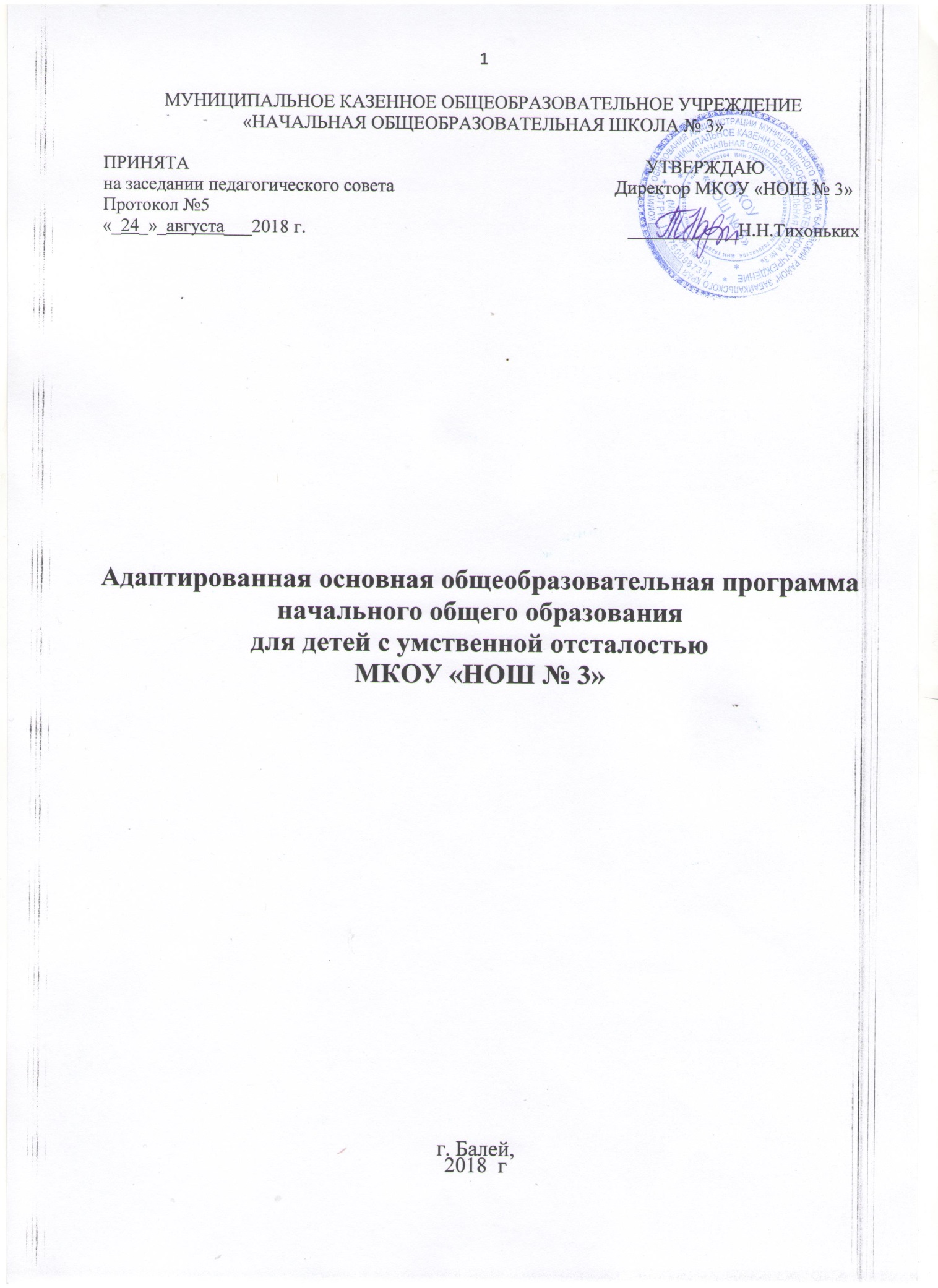 Содержание1. Целевой раздел                                                                                                                             стр.1.1. Пояснительная записка………………………………………………………………………….31.2.  Планируемые результаты освоения обучающимися с легкой умственной отсталостью (интеллектуальными нарушениями) адаптированной основной общеобразовательной программы…………………………………………………………………………………………….91.3. Система оценки достижения обучающимися с легкой умственной отсталостью (интеллектуальными нарушениями) планируемых результатов освоения адаптированной основной общеобразовательной программы……………………………………………………….202. Содержательный раздел2.1. Программа формирования базовых учебных действий………………………………….……252.2. Программы отдельных учебных предметов, курсов коррекционно-развивающей области………………………………………………………………………………………………...292.3. Программа духовно-нравственного развития ……………………………..…………………..572.4. Программа формирования культуры здорового и безопасного образа жизни………………632.5. Программа коррекционной работы……………………………………………………………..702.6. Программа внеурочной деятельности…………………………………………………………..743. Организационный раздел3.1. Учебный план начального общего образования……………………………………………….803.2. Система условий реализации адаптированной основной общеобразовательной программы образования НОО обучающихся с легкой умственной отсталостью…………………………...…81Список литературы………………………………………………………………………………....891. Целевой раздел1.1. Пояснительная запискаАдаптированная основная образовательная программа начального общего образования (АООП НОО) разработана в соответствии сФедеральным законом "Об образовании в Российской Федерации" от 29.12.2012  N 273-ФЗ (ред. от 23.07.2013) Федеральным Законом от 24 ноября 1995 г. № 181-ФЗ «О социальной защите инвалидов в Российской Федерации»Федеральным Законом от 24 июля 1998 г. № 124-ФЗ «Об основных гарантиях прав ребенка в Российской Федерации»Приказом Министерства образования и науки Российской Федерации от 19.12.2014 № 1599 «Об утверждении федерального государственного образовательного стандарта образования обучающихся с умственной отсталостью (интеллектуальными нарушениями)»Примерной адаптированной основной общеобразовательной программой образования обучающихся с умственной отсталостью (интеллектуальными нарушениями) (одобренной решением федерального учебно-методического объединения по общему образованию, протокол от 22 декабря 2015 г. № 4/15) Уставом МКОУ «НОШ № 3»Адаптированная основная образовательная программа является нормативным документом, определяющим цели и ценности образования обучающихся с ограниченными возможностями здоровья, характеризующим содержание образования, особенности организации образовательного процесса, учитывающим образовательные потребности, возможности и особенности развития учащихся в условиях введения  федерального государственного образовательного стандарта образования обучающихся с умственной отсталостью (интеллектуальными нарушениями) (Приказ Министерства образования и науки Российской Федерации от 19.12.2014 № 1599 «Об утверждении федерального государственного образовательного стандарта образования обучающихся с умственной отсталостью (интеллектуальными нарушениями)» .            Цель реализации АООП обучающихся с легкой умственной отсталостью (интеллектуальными нарушениями) — создание условий для максимального удовлетворения особых образовательных потребностей обучающихся, обеспечивающих усвоение ими социального и культурного опыта.Задачи:                                                                                                                                                              —	 овладение обучающимися с легкой умственной отсталостью (интеллектуальными нарушениями) учебной деятельностью, обеспечивающей формирование жизненных компетенций;                                                                                                                                                    —	 формирование общей культуры, обеспечивающей разностороннее развитие их личности (нравственно-эстетическое, социально-личностное, интеллектуальное, физическое), в соответствии с принятыми в семье и обществе духовно-нравственными и социокультурными ценностями;                                                                                                                                                    —	 достижение планируемых результатов освоения АООП образования обучающимися с легкой умственной отсталостью (интеллектуальными нарушениями) с учетом их особых образовательных потребностей, а также индивидуальных особенностей и возможностей;—	 выявление и развитие возможностей и способностей обучающихся с умственной отсталостью (интеллектуальными нарушениями), через организацию их общественно полезной деятельности, проведения спортивно-оздоровительной работы, организацию художественного творчества и др. с использованием системы клубов, секций, студий и кружков (включая организационные формы на основе сетевого взаимодействия), проведении спортивных, творческих и др. соревнований;— участие педагогических работников, обучающихся, их родителей (законных представителей) и общественности в проектировании и развитии внутришкольной социальной среды.Общая характеристика адаптированной основной общеобразовательной программы                          обучающихся с легкой умственной отсталостью (интеллектуальными нарушениями) .АООП образования обучающихся с легкой умственной отсталостью (интеллектуальными нарушениями) создается с учетом их особых образовательных потребностей.Одним из важнейших условий обучения ребенка с легкой умственной отсталостью (интеллектуальными нарушениями) в среде других обучающихся является готовность к эмоциональному и коммуникативному взаимодействию с ними.АООП включает обязательную часть и часть, формируемую участниками образовательного процесса.Обязательная часть АООП для обучающихся с легкой умственной отсталостью (интеллектуальными нарушениями) составляет не менее 70%, а часть, формируемая участниками образовательных отношений, не более 30% от общего объема АООП.Сроки реализации АООП для обучающихся с умственной отсталостью (интеллектуальными нарушениями) 1-4 классы.Психолого-педагогическая характеристика обучающихсяс легкой умственной отсталостью (интеллектуальными нарушениями)Умственная отсталость — это стойкое, выраженное недоразвитие познавательной деятельности вследствие диффузного (разлитого) органического поражения центральной нервной системы (ЦНС). Понятие «умственной отсталости» по степени интеллектуальной неполноценности применимо к разнообразной группе детей. Степень выраженности интеллектуальной неполноценности коррелирует (соотносится) со сроками, в которые возникло поражение ЦНС - чем оно произошло раньше, тем тяжелее последствия. Также степень выраженности интеллектуальных нарушений определяется интенсивностью воздействия вредных факторов. Нередко умственная отсталость отягощена психическими заболеваниями различной этиологии, что требует не только их медикаментозного лечения, но и организации медицинского сопровождения таких обучающихся в образовательных организациях.Развитие ребенка с легкой умственной отсталостью (интеллектуальными нарушениями), хотя и происходит на дефектной основе и характеризуется замедленностью, наличием отклонений от нормального развития, тем не менее, представляет собой поступательный процесс, привносящий качественные изменения в познавательную деятельность детей и их личностную сферу, что дает основания для оптимистического прогноза.Затруднения в психическом развитии детей с умственной отсталостью (интеллектуальными нарушениями) обусловлены особенностями их высшей нервной деятельности (слабостью процессов возбуждения и торможения, замедленным формированием условных связей, тугоподвижностью нервных процессов, нарушением взаимодействия первой и второй сигнальных систем и др.). В подавляющем большинстве случаев интеллектуальные нарушения, имеющиеся у обучающихся с умственной отсталостью, являются следствием органического поражения ЦНС на ранних этапах онтогенеза. Негативное влияние органического поражения ЦНС имеет системный характер, когда в патологический процесс оказываются вовлеченными все стороны психофизического развития ребенка: мотивационно-потребностная, социально-личностная, моторно-двигательная; эмоционально-волевая сферы, а также когнитивные процессы — восприятие, мышление, деятельность, речь и поведение. Последствия поражения ЦНС выражаются в задержке сроков возникновения и незавершенности возрастных психологических новообразований и, главное, в неравномерности, нарушении целостности психофизического развития. Все это, в свою очередь, затрудняет включение ребенка в освоение пласта социальных и культурных достижений общечеловеческого опыта традиционным путем.В структуре психики такого ребенка в первую очередь отмечается недоразвитие познавательных интересов и снижение познавательной активности, что обусловлено замедленностью темпа психических процессов, их слабой подвижностью и переключаемостью. При умственной отсталости страдают не только высшие психические функции, но и эмоции, воля, поведение, в некоторых случаях физическое развитие, хотя наиболее нарушенным является мышление, и прежде всего, способность к отвлечению и обобщению. Развитие всех психических процессов у детей с легкой умственной отсталостью (интеллектуальными нарушениями) отличается качественным своеобразием. Относительно сохранной у обучающихся с умственной отсталостью (интеллектуальными нарушениями) оказывается чувственная ступень познания — ощущение и восприятие. Но и в этих познавательных процессах сказывается дефицитарность: неточность и слабость дифференцировки зрительных, слуховых, кинестетических, тактильных, обонятельных и вкусовых ощущений приводят к затруднению адекватности ориентировки детей с умственной отсталостью (интеллектуальными нарушениями) в окружающей среде. Нарушение объема и темпа восприятия, недостаточная его дифференцировка, не могут не оказывать отрицательного влияния на весь ход развития ребенка с умственной отсталостью (интеллектуальными нарушениями). Однако особая организация учебной и внеурочной работы, основанной на использовании практической деятельности; проведение специальных коррекционных занятий не только повышают качество ощущений и восприятий, но и оказывают положительное влияние на развитие интеллектуальной сферы, в частности овладение отдельными мыслительными операциями.Меньший потенциал у обучающихся с умственной отсталостью (интеллектуальными нарушениями) обнаруживается в развитии их мышления, основу которого составляют такие операции, как анализ, синтез, сравнение, обобщение, абстракция, конкретизация. Эти мыслительные операции у этой категории детей обладают целым рядом своеобразных черт, проявляющихся в трудностях установления отношений между частями предмета, выделении его существенных признаков и дифференциации их от несущественных, нахождении и сравнении предметов по признакам сходства и отличия и т. д.Из всех видов мышления (наглядно-действенного, наглядно-образного и словесно-логического) у обучающихся с легкой умственной отсталостью (интеллектуальными нарушениями) в большей степени недоразвито словесно-логическое мышление. Это выражается в слабости обобщения, трудностях понимания смысла явления или факта. Обучающимся присуща сниженная активность мыслительных процессов и слабая регулирующая роль мышления: зачастую, они начинают выполнять работу, не дослушав инструкции, не поняв цели задания, не имея внутреннего плана действия. Однако при особой организации учебной деятельности, направленной на обучение школьников с умственной отсталостью (интеллектуальными нарушениями) пользованию рациональными и целенаправленными способами выполнения задания, оказывается возможным в той или иной степени скоригировать недостатки мыслительной деятельности. Использование специальных методов и приемов, применяющихся в процессе коррекционно-развивающего обучения, позволяет оказывать влияние на развитие различных видов мышления обучающихся с умственной отсталостью (интеллектуальными нарушениями), в том числе и словесно-логического.Особенности восприятия и осмысления детьми учебного материала неразрывно связаны с особенностями их памяти. Запоминание, сохранение и воспроизведение полученной информации обучающимися с умственной отсталостью (интеллектуальными нарушениями) также отличается целым рядом специфических особенностей: они лучше запоминают внешние, иногда случайные, зрительно воспринимаемые признаки, при этом, труднее осознаются и запоминаются внутренние логические связи; позже, чем у нормальных сверстников, формируется произвольное запоминание, которое требует многократных повторений. Менее развитым оказывается логическое опосредованное запоминание, хотя механическая память может быть сформирована на более высоком уровне. Недостатки памяти обучающихся с умственной отсталостью (интеллектуальными нарушениями) проявляются не столько в трудностях получения и сохранения информации, сколько ее воспроизведения:	вследствие трудностей установления логических отношений полученная информация может воспроизводиться бессистемно, с большим количеством искажений; при этом наибольшие трудности вызывает воспроизведение словесного материала. Использование различных дополнительных средств и приемов в процессе коррекционно-развивающего обучения (иллюстративной, символической наглядности; различных вариантов планов; вопросов педагога и т. д.) может оказать значительное влияние на повышение качества воспроизведения словесного материала. Вместе с тем, следует иметь в виду, что специфика мнемической деятельности во многом определяется структурой дефекта каждого ребенка с умственной отсталостью (интеллектуальными нарушениями). Особенности познавательной деятельности школьников с умственной отсталостью (интеллектуальными нарушениями) проявляются и в особенностях их внимания, которое отличается сужением объема, малой устойчивостью, трудностями его распределения, замедленностью переключения. В значительной степени нарушено произвольное внимание, что связано с ослаблением волевого напряжения, направленного на преодоление трудностей, что выражается в неустойчивости внимания. Также в процессе обучения обнаруживаются трудности сосредоточения на каком- либо одном объекте или виде деятельности. Однако, если задание посильно для ученика и интересно ему, то его внимание может определенное время поддерживаться на должном уровне. Под влиянием специально организованного обучения и воспитания объем внимания и его устойчивость значительно улучшаются, что позволяет говорить о наличии положительной динамики, но вместе с тем, в большинстве случаев эти показатели не достигают возрастной нормы.Для успешного обучения необходимы достаточно развитые представления и воображение. Представлениям детей с умственной отсталостью (интеллектуальными нарушениями) свойственна недифференцированность, фрагментарность, уподобление образов, что, в свою очередь, сказывается на узнавании и понимании учебного материала. Воображение как один из наиболее сложных процессов отличается значительной несформированностью, что выражается в его примитивности, неточности и схематичности. Однако, начиная с первого года обучения, в ходе преподавания всех учебных предметов проводится целенаправленная работа по уточнению и обогащению представлений, прежде всего — представлений об окружающей действительности.У школьников с умственной отсталостью (интеллектуальными нарушениями) отмечаются недостатки в развитии речевой деятельности, физиологической основой которых является нарушение взаимодействия между первой и второй сигнальными системами, что, в свою очередь, проявляется в недоразвитии всех сторон речи: фонетической, лексической, грамматической и синтаксической. Таким образом, для обучающихся с умственной отсталостью характерно системное недоразвитие речи.Недостатки речевой деятельности этой категории обучающихся напрямую связаны с нарушением абстрактно-логического мышления. Однако в повседневной практике такие дети способны поддержать беседу на темы, близкие их личному опыту, используя при этом несложные конструкции предложений. Проведение систематической коррекционно-развивающей работы, направленной на систематизацию и обогащение представлений об окружающей действительности, создает положительные условия для овладения обучающимися различными языковыми средствами. Это находит свое выражение в увеличении объема и изменении качества словарного запаса, овладении различными конструкциями предложений, составлении небольших, но завершенных по смыслу, устных высказываний. Таким образом, постепенно создается основа для овладения более сложной формой речи — письменной.Моторная сфера детей с легкой степенью умственной отсталости (интеллектуальными нарушениями), как правило, не имеет выраженных нарушений. Наибольшие трудности обучающиеся испытывают при выполнении заданий, связанных с точной координацией мелких движений пальцев рук. В свою очередь, это негативно сказывается на овладении письмом и некоторыми трудовыми операциями. Проведение специальных упражнений, включенных как в содержание коррекционных занятий, так и используемых на отдельных уроках, способствует развитию координации и точности движений пальцев рук и кисти, а также позволяет подготовить обучающихся к овладению учебными и трудовыми действиями, требующими определенной моторной ловкости.Психологические особенности обучающихся с умственной отсталостью (интеллектуальными нарушениями) проявляются и в нарушении эмоциональной сферы. При легкой умственной отсталости эмоции в целом сохранны, однако они отличаются отсутствием оттенков переживаний, неустойчивостью и поверхностью. Отсутствуют или очень слабо выражены переживания, определяющие интерес и побуждение к познавательной деятельности, а также с большими затруднениями осуществляется воспитание высших психических чувств: нравственных и эстетических.Волевая сфера учащихся с умственной отсталостью (интеллектуальными нарушениями) характеризуется слабостью собственных намерений и побуждений, большой внушаемостью. Такие школьники предпочитают выбирать путь, не требующий волевых усилий, а вследствие непосильности предъявляемых требований, у некоторых из них развиваются такие отрицательные черты личности, как негативизм и упрямство. Своеобразие протекания психических процессов и особенности волевой сферы школьников с умственной отсталостью (интеллектуальными нарушениями) оказывают отрицательное влияние на характер их деятельности, в особенности произвольной, что выражается в недоразвитии мотивационной сферы, слабости побуждений, недостаточности инициативы. Эти недостатки особенно ярко проявляются в учебной деятельности, поскольку учащиеся приступают к ее выполнению без необходимой предшествующей ориентировки в задании и, не сопоставляя ход ее выполнения, с конечной целью. В процессе выполнения учебного задания они часто уходят от правильно начатого выполнения действия, «соскальзывают» на действия, произведенные ранее, причем осуществляют их в прежнем виде, не учитывая изменения условий. Вместе с тем, при проведении длительной, систематической и специально организованной работы, направленной на обучение этой группы школьников целеполаганию, планированию и контролю, им оказываются доступны разные виды деятельности: изобразительная и конструктивная деятельность, игра, в том числе дидактическая, ручной труд, а в старшем школьном возрасте и некоторые виды профильного труда. Следует отметить независимость и самостоятельность этой категории школьников в уходе за собой, благодаря овладению необходимыми социально-бытовыми навыками.Нарушения высшей нервной деятельности, недоразвитие психических процессов и эмоционально-волевой сферы обусловливают формирование некоторых специфических особенностей личности обучающихся с умственной отсталостью (интеллектуальными нарушениями), проявляющиеся в примитивности интересов, потребностей и мотивов, что затрудняет формирование социально зрелых отношений со сверстниками и взрослыми. При этом специфическими особенностями межличностных отношений является:	высокая конфликтность, сопровождаемая неадекватными поведенческими реакциями; слабая мотивированность на установление межличностных контактов и пр. Снижение адекватности во взаимодействии со сверстниками и взрослыми людьми обусловливается незрелостью социальных мотивов, неразвитостью навыков общения обучающихся, а это, в свою очередь, может негативно сказываться на их поведении, особенности которого могут выражаться в гиперактивности, вербальной или физической агрессии и т.п. Практика обучения таких детей показывает, что под воздействием коррекционно-воспитательной работы упомянутые недостатки существенно сглаживаются и исправляются.Выстраивая психолого-педагогическое сопровождение психического развития детей с легкой умственной отсталостью (интеллектуальными нарушениями), следует опираться на положение, сформулированное Л. С. Выготским, о единстве закономерностей развития аномального и нормального ребенка, а так же решающей роли создания таких социальных условий его обучения и воспитания, которые обеспечивают успешное «врастание» его в культуру. В качестве таких условий выступает система коррекционных мероприятий в процессе специально организованного обучения, опирающегося на сохранные стороны психики учащегося с умственной отсталостью, учитывающие зону ближайшего развития. Таким образом, педагогические условия, созданные в образовательной организации для обучающихся с умственной отсталостью, должны решать как задачи коррекционно-педагогической поддержки ребенка в образовательном процессе, так и вопросы его социализации, тесно связанные с развитием познавательной сферы и деятельности, соответствующей возрастным возможностям и способностям обучающегося.Особые образовательные потребности обучающихся с легкой умственной отсталостью (интеллектуальными нарушениями) Недоразвитие познавательной, эмоционально-волевой и личностной сфер обучающихся с умственной отсталостью (интеллектуальными нарушениями) проявляется не только в качественных и количественных отклонениях от нормы, но и в глубоком своеобразии их социализации. Они способны к развитию, хотя оно и осуществляется замедленно, атипично, а иногда с резкими изменениями всей психической деятельности ребёнка. При этом, несмотря на многообразие индивидуальных вариантов структуры данного нарушения, перспективы образования детей с умственной отсталостью (интеллектуальными нарушениями) детерминированы в основном степенью выраженности недоразвития интеллекта, при этом образование, в любом случае, остается нецензовым.Таким образом, современные научные представления об особенностях психофизического развития обучающихся с умственной отсталостью (интеллектуальными нарушениями) позволяют выделить образовательные потребности, как общие для всех обучающихся с ОВЗ, так и специфические.К общим потребностям относятся: время начала образования,содержание образования, разработка и использование специальных методов и средств обучения, особая организация обучения, расширение границ образовательного пространства, продолжительность образования и определение круга лиц, участвующих в образовательном процессе.Для обучающихся с легкой умственной отсталостью (интеллектуальными нарушениями) характерны следующие специфические образовательные потребности:•	 раннее получение специальной помощи средствами образования;•	 обязательность непрерывности коррекционно-развивающего процесса, реализуемого, как через содержание предметных областей, так и в процессе коррекционной работы;•	 научный, практико-ориентированный, действенный характер содержа-ния образования;•	 доступность содержания познавательных задач, реализуемых в процессе образования;•	 систематическая актуализация сформированных у обучающихся знаний и умений; специальное обучение их «переносу» с учетом изменяющихся условий учебных, познавательных, трудовых и других ситуаций;•	 обеспечении особой пространственной и временной организации общеобразовательной среды с учетом функционального состояния центральной нервной системы и нейродинамики психических процессов обучающихся с умственной отсталостью (интеллектуальными нарушениями);•	 использование преимущественно позитивных средств стимуляции деятельности и поведения обучающихся, демонстрирующих доброжелательное и уважительное отношение к ним;•	 развитие мотивации и интереса к познанию окружающего мира с учетом возрастных и индивидуальных особенностей ребенка к обучению и социальному взаимодействию со средой; •	 специальное обучение способам усвоения общественного опыта — умений действовать совместно с взрослым, по показу, подражанию по словесной инструкции;•	 стимуляция познавательной активности, формирование позитивного отношения к окружающему миру.Удовлетворение перечисленных особых образовательных потребностей обучающихся возможно на основе реализации личностно-ориентированного подхода к воспитанию и обучению обучающихся через изменение содержания обучения и совершенствование методов и приемов работы. В свою очередь, это позволит формировать возрастные психологические новообразования и корригировать высшие психические функции в процессе изучения обучающимися учебных предметов, а также в ходе проведения коррекционно-развивающих занятий.1.2.  Планируемые результаты освоения обучающимися с легкой умственной отсталостью (интеллектуальными нарушениями) адаптированной основной общеобразовательной программыРезультаты освоения с обучающимися с легкой умственной отсталостью (интеллектуальными нарушениями) АООП оцениваются как итоговые на момент завершения образования.Освоение обучающимися АООП, которая создана на основе ФГОС, предполагает достижение ими двух видов результатов: личностных и предметных. В структуре планируемых результатов ведущее место принадлежит личностным результатам, поскольку именно они обеспечивают овладение комплексом социальных (жизненных) компетенций, необходимых для достижения основной цели современного образования ― введения обучающихся с умственной отсталостью (интеллектуальными нарушениями) в культуру, овладение ими социокультурным опытом.Личностные результаты освоения АООП образования включают индивидуально-личностные качества и социальные (жизненные) компетенции обучающегося, социально значимые ценностные установки.К личностным результатам освоения АООП относятся: 1) осознание себя как гражданина России; формирование чувства гордости за свою Родину; 2) воспитание уважительного отношения к иному мнению, истории и культуре других народов; 3) сформированность адекватных представлений о собственных возможностях, о насущно необходимом жизнеобеспечении; 4) овладение начальными навыками адаптации в динамично изменяющемся и развивающемся мире; 5) овладение социально-бытовыми навыками, используемыми в повседневной жизни; 6) владение навыками коммуникации и принятыми нормами социального взаимодействия; 7) способность к осмыслению социального окружения, своего места в нем, принятие соответствующих возрасту ценностей и социальных ролей; 8) принятие и освоение социальной роли обучающегося, проявление социально значимых мотивов учебной деятельности; 9) сформированность навыков сотрудничества с взрослыми и сверстниками в разных социальных ситуациях; 10) воспитание эстетических потребностей, ценностей и чувств; 11) развитие этических чувств, проявление доброжелательности, эмоционально-нравственной отзывчивости и взаимопомощи, проявление сопереживания к чувствам других людей; 12) сформированность установки на безопасный, здоровый образ жизни, наличие мотивации к творческому труду, работе на результат, бережному отношению к материальным и духовным ценностям;    13) проявление готовности к самостоятельной жизни.Предметные результаты освоения АООП образования включают освоенные обучающимися знания и умения, специфичные для каждой предметной области, готовность их применения. Предметные результаты обучающихся с легкой умственной отсталостью (интеллектуальными нарушениями) не являются основным критерием при принятии решения о переводе обучающегося в следующий класс, но рассматриваются как одна из составляющих при оценке итоговых достижений. АООП определяет два уровня овладения предметными результатами: минимальный и достаточный. Минимальный уровень является обязательным для большинства обучающихся с умственной отсталостью (интеллектуальными нарушениями). Вместе с тем, отсутствие достижения этого уровня отдельными обучающимися по отдельным предметам не является препятствием к получению ими образования по этому варианту программы. В том случае, если обучающийся не достигает минимального уровня овладения предметными результатами по всем или большинству учебных предметов, то по рекомендации психолого-медико-педагогической комиссии и с согласия родителей (законных представителей) Организация может перевести обучающегося на обучение по индивидуальному плану или на АООП (вариант 2). Минимальный и достаточный уровни усвоения предметных результатов по отдельным учебным предметам на конец обучения в младших классах (IV класс):Русский язык Минимальный уровень:различение гласных и согласных звуков и букв; ударных и безударных согласных звуков; оппозиционных согласных по звонкости-глухости, твердости-мягкости;деление слов на слоги для переноса;списывание по слогам и целыми словами с рукописного и печатного текста с орфографическим проговариванием;запись под диктовку слов и коротких предложений (2-4 слова) с изученными орфограммами;обозначение мягкости и твердости согласных звуков на письме гласными буквами и буквой Ь (после предварительной отработки);дифференциация и подбор слов, обозначающих предметы, действия, признаки;составление предложений, восстановление в них нарушенного порядка слов с ориентацией на серию сюжетных картинок;выделение из текста предложений на заданную тему;участие в обсуждении темы текста и выбора заголовка к нему.Достаточный уровень:различение звуков и букв; характеристика гласных и согласных звуков с опорой на образец и опорную схему;списывание рукописного и печатного текста целыми словами с орфографическим проговариванием;запись под диктовку текста, включающего слова с изученными орфограммами (30-35 слов);дифференциация и подбор слов различных категорий по вопросу и грамматическому значению (название предметов, действий и признаков предметов);составление и распространение предложений, установление связи между словами с помощью учителя, постановка знаков препинания в конце предложения (точка, вопросительный и восклицательный знак);деление текста на предложения;выделение темы текста (о чём идет речь), выбор одного заголовка из нескольких, подходящего по смыслу;самостоятельная запись 3-4 предложений из составленного текста после его анализа.ЧтениеМинимальный уровень:осознанное и правильное чтение текст вслух по слогам и целыми словами;пересказ содержания прочитанного текста по вопросам;участие в коллективной работе по оценке поступков героев и событий;выразительное чтение наизусть 5-7 коротких стихотворений.Достаточный уровень:чтение текста после предварительного анализа вслух целыми словами (сложные по семантике и структуре слова ― по слогам) с соблюдением пауз, с соответствующим тоном голоса и темпом речи;ответы на вопросы учителя по прочитанному тексту;определение основной мысли текста после предварительного его анализа;чтение текста молча с выполнением заданий учителя;определение главных действующих лиц произведения; элементарная оценка их поступков;чтение диалогов по ролям с использованием некоторых средств устной выразительности (после предварительного разбора);пересказ текста по частям с опорой на вопросы учителя, картинный план или иллюстрацию;выразительное чтение наизусть 7-8 стихотворений.Речевая практикаМинимальный уровень:формулировка просьб и желаний с использованием этикетных слов и выражений;участие в ролевых играх в соответствии с речевыми возможностями;восприятие на слух сказок и рассказов; ответы на вопросы учителя по их содержанию с опорой на иллюстративный материал;выразительное произнесение чистоговорок, коротких стихотворений с опорой на образец чтения учителя;участие в беседах на темы, близкие личному опыту ребенка;ответы на вопросы учителя по содержанию прослушанных и/или просмотренных радио- и телепередач.Достаточный уровень:понимание содержания небольших по объему сказок, рассказов и стихотворений; ответы на вопросы;понимание содержания детских радио- и телепередач, ответы на вопросы учителя;выбор правильных средств интонации с опорой на образец речи учителя и анализ речевой ситуации;активное участие в диалогах по темам речевых ситуаций;высказывание своих просьб и желаний; выполнение речевых действий (приветствия, прощания, извинения и т. п.), используя соответствующие этикетные слова и выражения;участие в коллективном составлении рассказа или сказки по темам речевых ситуаций;составление рассказов с опорой на картинный или картинно-символический план.Математика:Минимальный уровень:знание числового ряда 1—100 в прямом порядке; откладывание любых чисел в пределах 100, с использованием счетного материала;знание названий компонентов сложения, вычитания, умножения, деления;понимание смысла арифметических действий сложения и вычитания, умножения и деления (на равные части).знание таблицы умножения однозначных чисел до 5;понимание связи таблиц умножения и деления, пользование таблицами умножения на печатной основе для нахождения произведения и частного;знание порядка действий в примерах в два арифметических действия;знание и применение переместительного свойства сложения и умножения;выполнение устных и письменных действий сложения и вычитания чисел в пределах 100;знание единиц измерения (меры) стоимости, длины, массы, времени и их соотношения;различение чисел, полученных при счете и измерении, запись числа, полученного при измерении двумя мерами;пользование календарем для установления порядка месяцев в году, количества суток в месяцах;определение времени по часам (одним способом);решение, составление, иллюстрирование изученных простых арифметических задач;решение составных арифметических задач в два действия (с помощью учителя);различение замкнутых, незамкнутых кривых, ломаных линий; вычисление длины ломаной;узнавание, называние, моделирование взаимного положения двух прямых, кривых линий, фигур; нахождение точки пересечения без вычерчивания;знание названий элементов четырехугольников; вычерчивание прямоугольника (квадрата) с помощью чертежного треугольника на нелинованной бумаге (с помощью учителя);различение окружности и круга, вычерчивание окружности разных радиусов.Достаточный уровень:знание числового ряда 1—100 в прямом и обратном порядке; счет, присчитыванием, отсчитыванием по единице и равными числовыми группами в пределах 100; откладывание любых чисел в пределах 100 с использованием счетного материала;знание названия компонентов сложения, вычитания, умножения, деления;понимание смысла арифметических действий сложения и вычитания, умножения и деления (на равные части и по содержанию); различение двух видов деления на уровне практических действий; знание способов чтения и записи каждого вида деления;знание таблицы умножения всех однозначных чисел и числа 10; правила умножения чисел 1 и 0, на 1 и 0, деления 0 и деления на 1, на 10;понимание связи таблиц умножения и деления, пользование таблицами умножения на печатной основе для нахождения произведения и частного;знание порядка действий в примерах в два арифметических действия;знание и применение переместительного свойство сложения и умножения;выполнение устных и письменных действий сложения и вычитания чисел в пределах 100;знание единиц (мер) измерения стоимости, длины, массы, времени и их соотношения;различение чисел, полученных при счете и измерении, запись чисел, полученных при измерении двумя мерами (с полным набором знаков в мелких мерах);знание порядка месяцев в году, номеров месяцев от начала года; умение пользоваться календарем для установления порядка месяцев в году; знание количества суток в месяцах;определение времени по часам тремя способами с точностью до 1 мин;решение, составление, иллюстрирование всех изученных простых арифметических задач;краткая запись, моделирование содержания, решение составных арифметических задач в два действия;различение замкнутых, незамкнутых кривых, ломаных линий; вычисление длины ломаной;узнавание, называние, вычерчивание, моделирование взаимного положения двух прямых и кривых линий, многоугольников, окружностей; нахождение точки пересечения;знание названий элементов четырехугольников, вычерчивание прямоугольника (квадрата) с помощью чертежного треугольника на нелинованной бумаге;вычерчивание окружности разных радиусов, различение окружности и круга.Мир природы и человекаМинимальный уровень:представления о назначении объектов изучения; узнавание и называние изученных объектов на иллюстрациях, фотографиях;отнесение изученных объектов к определенным группам (видо-родовые понятия); называние сходных объектов, отнесенных к одной и той же изучаемой группе; представления об элементарных правилах безопасного поведения в природе и обществе; знание требований к режиму дня школьника и понимание необходимости его выполнения;знание основных правил личной гигиены и выполнение их в повседневной жизни;ухаживание за комнатными растениями; кормление зимующих птиц;составление повествовательного или описательного рассказа из 3-5 предложений об изученных объектах по предложенному плану;адекватное взаимодействие с изученными объектами окружающего мира в учебных ситуациях; адекватно поведение в классе, в школе, на улице в условиях реальной или смоделированной учителем ситуации. Достаточный уровень:представления о взаимосвязях между изученными объектами, их месте в окружающем мире; узнавание и называние изученных объектов в натуральном виде в естественных условиях;отнесение изученных объектов к определенным группам с учетом различных оснований для классификации; развернутая характеристика своего отношения к изученным объектам;знание отличительных существенных признаков групп объектов;знание правил гигиены органов чувств;знание некоторых правила безопасного поведения в природе и обществе с учетом возрастных особенностей;готовность к использованию полученных знаний при решении учебных, учебно-бытовых и учебно-трудовых задач.ответы на вопросы и постановка вопросов по содержанию изученного, проявление желания рассказать о предмете изучения или наблюдения, заинтересовавшем объекте;выполнение задания без текущего контроля учителя (при наличии предваряющего и итогового контроля), оценка своей работы и одноклассников, проявление к ней ценностного отношения, понимание замечаний, адекватное восприятие похвалы;проявление активности в организации совместной деятельности и ситуативном общении с детьми; адекватное взаимодействие с объектами окружающего мира;соблюдение элементарных санитарно-гигиенических норм;выполнение доступных природоохранительных действий;готовность к использованию сформированных умений при решении учебных, учебно-бытовых и учебно-трудовых задач в объеме программы.Изобразительное искусство Минимальный уровень:знание названий художественных материалов, инструментов и приспособлений; их свойств, назначения, правил хранения, обращения и санитарно-гигиенических требований при работе с ними;знание элементарных правил композиции, цветоведения, передачи формы предмета и др.;знание некоторых выразительных средств изобразительного искусства: «изобразительная поверхность», «точка», «линия», «штриховка», «пятно», «цвет»;пользование материалами для рисования, аппликации, лепки;знание названий предметов, подлежащих рисованию, лепке и аппликации;знание названий некоторых народных и национальных промыслов, изготавливающих игрушки: Дымково, Гжель, Городец, Каргополь и др.;организация рабочего места в зависимости от характера выполняемой работы;следование при выполнении работы инструкциям учителя; рациональная организация своей изобразительной деятельности; планирование работы; осуществление текущего и заключительного контроля выполняемых практических действий и корректировка хода практической работы;владение некоторыми приемами лепки (раскатывание, сплющивание, отщипывание) и аппликации (вырезание и наклеивание);рисование по образцу, с натуры, по памяти, представлению, воображению предметов несложной формы и конструкции; передача в рисунке содержания несложных произведений в соответствии с темой;применение приемов работы карандашом, гуашью, акварельными красками с целью передачи фактуры предмета;ориентировка в пространстве листа; размещение изображения одного или группы предметов в соответствии с параметрами изобразительной поверхности; адекватная передача цвета изображаемого объекта, определение насыщенности цвета, получение смешанных цветов и некоторых оттенков цвета;узнавание и различение в книжных иллюстрациях и репродукциях изображенных предметов и действий.Достаточный уровень:знание названий жанров изобразительного искусства (портрет, натюрморт, пейзаж и др.);знание названий некоторых народных и национальных промыслов (Дымково, Гжель, Городец, Хохлома и др.);знание основных особенностей некоторых материалов, используемых в рисовании, лепке и аппликации;знание выразительных средств изобразительного искусства: «изобразительная поверхность», «точка», «линия», «штриховка», «контур», «пятно», «цвет», объем и др.;знание правил цветоведения, светотени, перспективы; построения орнамента, стилизации формы предмета и др.;знание видов аппликации (предметная, сюжетная, декоративная);знание способов лепки (конструктивный, пластический, комбинированный);нахождение необходимой для выполнения работы информации в материалах учебника, рабочей тетради; следование при выполнении работы инструкциям учителя или инструкциям, представленным в других информационных источниках; оценка результатов собственной изобразительной деятельности и одноклассников (красиво, некрасиво, аккуратно, похоже на образец); использование разнообразных технологических способов выполнения аппликации;применение разных способов лепки;рисование с натуры и по памяти после предварительных наблюдений, передача всех признаков и свойств изображаемого объекта; рисование по воображению; различение и передача в рисунке эмоционального состояния и своего отношения к природе, человеку, семье и обществу;различение произведений живописи, графики, скульптуры, архитектуры и декоративно-прикладного искусства;различение жанров изобразительного искусства: пейзаж, портрет, натюрморт, сюжетное изображение.Музыка Минимальный уровень:определение характера и содержания знакомых музыкальных произведений, предусмотренных Программой;представления о некоторых музыкальных инструментах и их звучании (труба, баян, гитара);пение с инструментальным сопровождением и без него (с помощью педагога);выразительное, слаженное и достаточно эмоциональное исполнение выученных песен с простейшими элементами динамических оттенков;правильное формирование при пении гласных звуков и отчетливое произнесение согласных звуков в конце и в середине слов;правильная передача мелодии в диапазоне ре1-си1;различение вступления, запева, припева, проигрыша, окончания песни;различение песни, танца, марша;передача ритмического рисунка попевок (хлопками, на металлофоне, голосом);определение разнообразных по содержанию и характеру музыкальных произведений (веселые, грустные и спокойные);владение элементарными представлениями о нотной грамоте.Достаточный уровень:самостоятельное исполнение разученных детских песен; знание динамических оттенков (форте-громко, пиано-тихо);представления о народных музыкальных инструментах и их звучании (домра, мандолина, баян, гусли, свирель, гармонь, трещотка и др.);представления об особенностях мелодического голосоведения (плавно, отрывисто, скачкообразно);пение хором с выполнением требований художественного исполнения;ясное и четкое произнесение слов в песнях подвижного характера;исполнение выученных песен без музыкального сопровождения, самостоятельно;различение разнообразных по характеру и звучанию песен, маршей, танцев;владение элементами музыкальной грамоты, как средства осознания музыкальной речи.Физическая культураМинимальный уровень:представления о физической культуре как средстве укрепления здоровья, физического развития и физической подготовки человека;выполнение комплексов утренней гимнастики под руководством учителя;знание основных правил поведения на уроках физической культуры и осознанное их применение;выполнение несложных упражнений по словесной инструкции при выполнении строевых команд;представления о двигательных действиях; знание основных строевых команд; подсчёт при выполнении общеразвивающих упражнений;ходьба в различном темпе с различными исходными положениями;взаимодействие со сверстниками в организации и проведении подвижных игр, элементов соревнований; участие в подвижных играх и эстафетах под руководством учителя;знание правил бережного обращения с инвентарём и оборудованием, соблюдение требований техники безопасности в процессе участия в физкультурно-спортивных мероприятиях.Достаточный уровень:практическое освоение элементов гимнастики, легкой атлетики, лыжной подготовки, спортивных и подвижных игр и других видов физической культуры;самостоятельное выполнение комплексов утренней гимнастики;владение комплексами упражнений для формирования правильной осанки и развития мышц туловища; участие в оздоровительных занятиях в режиме дня (физкультминутки);выполнение основных двигательных действий в соответствии с заданием учителя: бег, ходьба, прыжки и др.;подача и выполнение строевых команд, ведение подсчёта при выполнении общеразвивающих упражнений.совместное участие со сверстниками в подвижных играх и эстафетах;оказание посильной помощь и поддержки сверстникам в процессе участия в подвижных играх и соревнованиях; знание спортивных традиций своего народа и других народов; знание способов использования различного спортивного инвентаря в основных видах двигательной активности и их применение в практической деятельности;знание правил и техники выполнения двигательных действий, применение усвоенных правил при выполнении двигательных действий под руководством учителя;знание и применение правил бережного обращения с инвентарём и оборудованием в повседневной жизни; соблюдение требований техники безопасности в процессе участия в физкультурно-спортивных мероприятиях.Ручной трудМинимальный уровень: знание правил организации рабочего места и умение самостоятельно его организовать в зависимости от характера выполняемой работы, (рационально располагать инструменты, материалы и приспособления на рабочем столе, сохранять порядок на рабочем месте);знание видов трудовых работ;  знание названий и некоторых свойств поделочных материалов, используемых на уроках ручного труда; знание и соблюдение правил их хранения, санитарно-гигиенических требований при работе с ними;знание названий инструментов, необходимых на уроках ручного труда, их устройства, правил техники безопасной работы с колющими и режущими инструментами;знание приемов работы (разметки деталей, выделения детали из заготовки, формообразования, соединения деталей, отделки изделия), используемые на уроках ручного труда;анализ объекта, подлежащего изготовлению, выделение и называние его признаков и свойств; определение способов соединения деталей; пользование доступными технологическими (инструкционными) картами;составление стандартного плана работы по пунктам;владение некоторыми технологическими приемами ручной обработки материалов;использование в работе доступных материалов (глиной и пластилином; природными материалами; бумагой и картоном; нитками и тканью; проволокой и металлом; древесиной; конструировать из металлоконструктора);выполнение несложного ремонта одежды.Достаточный уровень:знание правил рациональной организации труда, включающих упорядоченность действий и самодисциплину;знание об исторической, культурной  и эстетической ценности вещей;знание видов художественных ремесел;нахождение необходимой информации в материалах учебника, рабочей тетради;знание и использование правил безопасной работы с режущими и колющими инструментами, соблюдение санитарно-гигиенических требований при выполнении трудовых работ;осознанный подбор материалов по их физическим, декоративно-художественным и конструктивным свойствам;  отбор оптимальных и доступных технологических приемов ручной обработки в зависимости от свойств материалов и поставленных целей; экономное расходование материалов;использование в работе с разнообразной наглядности: составление плана работы над изделием с опорой на предметно-операционные и графические планы, распознавание простейших технических рисунков, схем, чертежей, их чтение и выполнение действий в соответствии с ними в процессе изготовления изделия;осуществление текущего самоконтроля выполняемых практических действий и корректировка хода практической работы; оценка своих изделий (красиво, некрасиво, аккуратно, похоже на образец); установление причинно-следственных связей между выполняемыми действиями и их результатами;выполнение общественных поручений по уборке класса/мастерской после уроков трудового обучения.	1.3. Система оценки достижения обучающимисяс легкой умственной отсталостью (интеллектуальными нарушениями)планируемых результатов освоения адаптированной основной общеобразовательной программыОсновными направлениями и целями оценочной деятельности в соответствии с требованиями Стандарта являются оценка образовательных достижений обучающихся и оценка результатов деятельности образовательных организаций и педагогических кадров. Полученные данные используются для оценки состояния и тенденций развития системы образования. Система оценки достижения обучающимися с умственной отсталостью (интеллектуальными нарушениями) планируемых результатов освоения АООП призвана решить следующие задачи:закреплять основные направления и цели оценочной деятельности, описывать объект и содержание оценки, критерии, процедуры и состав инструментария оценивания, формы представления результатов, условия и границы применения системы оценки;ориентировать образовательный процесс на нравственное развитие и воспитание обучающихся, достижение планируемых результатов освоения содержания учебных предметов и формирование базовых учебных действий;обеспечивать комплексный подход к оценке результатов освоения АООП, позволяющий вести оценку предметных и личностных результатов;предусматривать оценку достижений обучающихся и оценку эффективности деятельности общеобразовательной организации;позволять осуществлять оценку динамики учебных достижений обучающихся и развития их жизненной компетенции. Результаты достижений обучающихся с умственной отсталостью (интеллектуальными нарушениями) в овладении АООП являются значимыми для оценки качества образования обучающихся. При определении подходов к осуществлению оценки результатов целесообразно опираться на следующие принципы:1) дифференциации оценки достижений с учетом типологических и индивидуальных особенностей развития и особых образовательных потребностей обучающихся с умственной отсталостью (интеллектуальными нарушениями);2) объективности оценки, раскрывающей динамику достижений и качественных изменений в психическом и социальном развитии обучающихся;3) единства параметров, критериев и инструментария оценки достижений в освоении содержания АООП. Эти принципы отражают целостность системы образования обучающихся с умственной отсталостью (интеллектуальными нарушениями), представляют обобщенные характеристики оценки их учебных и личностных достижений.Обеспечение дифференцированной оценки достижений обучающихся с умственной отсталостью (интеллектуальными нарушениями) имеет определяющее значение для оценки качества образования. В соответствии с требования Стандарта для обучающихся с умственной отсталостью (интеллектуальными нарушениями) оценке подлежат личностные и предметные результаты.Личностные результаты включают овладение обучающимися социальными (жизненными) компетенциями, необходимыми для решения практико-ориентированных задач и обеспечивающими формирование и развитие социальных отношений обучающихся в различных средах.Оценка личностных результатов предполагает, прежде всего, оценку продвижения ребенка в овладении социальными (жизненными) компетенциями, которые, в конечном итоге, составляют основу этих результатов. При  этом, некоторые личностные результаты (например, комплекс результатов: «формирования гражданского самосознания») могут быть оценены исключительно качественно.Всесторонняя и комплексная оценка овладения обучающимися социальными (жизненными) компетенциями может осуществляться на основании применения метода экспертной оценки, который представляет собой процедуру оценки результатов на основе мнений группы специалистов (экспертов). Состав экспертной группы определяется общеобразовательной организацией и включает педагогических и медицинских работников (учителей, воспитателей, учителей-логопедов, педагогов-психологов, социальных педагогов, врача невролога, психиатра, педиатра), которые хорошо знают ученика. Для полноты оценки личностных результатов освоения обучающимися с умственной отсталостью (интеллектуальными нарушениями) АООП следует учитывать мнение родителей (законных представителей), поскольку основой оценки служит анализ изменений поведения обучающегося в повседневной жизни в различных социальных средах (школьной и семейной). Результаты анализа должны быть представлены в форме удобных и понятных всем членам экспертной группы условных единицах: 0 баллов ― нет фиксируемой динамики; 1 балл ― минимальная динамика; 2 балла ― удовлетворительная динамика; 3 балла ― значительная динамика. Подобная оценка необходима экспертной группе для выработки ориентиров в описании динамики развития социальной (жизненной) компетенции ребенка. Результаты оценки личностных и предметных достижений заносятся в индивидуальную карту развития обучающегося (дневник наблюдений), что позволяет не только представить полную картину динамики целостного развития ребенка, но и отследить наличие или отсутствие изменений по отдельным жизненным компетенциям.Основной формой работы участников экспертной группы является психолого-медико-педагогический консилиум.Программа оценки личностных и предметных результатовПознавательные (предметные) результаты связаны с овладением обучающимися содержанием каждой предметной области и характеризуют достижения обучающихся в усвоении знаний и умений, способность их применять в практической деятельности. Оценку предметных результатов целесообразно начинать со второго полугодия II-го класса, т. е. в тот период, когда у обучающихся будут сформированы некоторые начальные навыки чтения, письма и счета. Кроме того, сама учебная деятельность для них будет привычной, и они смогут ее организовывать под руководством учителя. Во время обучения в первом подготовительном  и I-м классах, а также в течение первого полугодия II-го класса целесообразно всячески поощрять и стимулировать работу учеников, используя только качественную оценку. При этом не является принципиально важным, насколько обучающийся продвигается в освоении того или иного учебного предмета. На этом этапе обучения центральным результатом является появление значимых предпосылок учебной деятельности, одной из которых является способность ее осуществления не только под прямым и непосредственным руководством и контролем учителя, но и с определенной долей самостоятельности во взаимодействии с учителем и одноклассниками. В целом оценка достижения обучающимися с умственной отсталостью (интеллектуальными нарушениями) предметных результатов должна базироваться на принципах индивидуального и дифференцированного подходов. Усвоенные обучающимися даже незначительные по объему и элементарные по содержанию знания и умения должны выполнять коррекционно-развивающую функцию, поскольку они играют определенную роль в становлении личности ученика и овладении им социальным опытом. Для преодоления формального подхода в оценивании предметных результатов освоения АООП обучающимися с умственной отсталостью (интеллектуальными нарушениями) необходимо, чтобы балльная оценка свидетельствовала о качестве усвоенных знаний. В связи с этим основными критериями оценки планируемых результатов являются следующие: соответствие / несоответствие науке и практике; полнота и надежность усвоения; самостоятельность применения усвоенных знаний. Результаты овладения АООП выявляются в ходе выполнения обучающимися разных видов заданий, требующих верного решения:по способу предъявления (устные, письменные, практические); по характеру выполнения (репродуктивные, продуктивные, творческие).Чем больше верно выполненных заданий к общему объему, тем выше показатель надежности полученных результатов, что дает основание оценивать их как «удовлетворительные», «хорошие», «очень хорошие» (отличные).В текущей оценочной деятельности целесообразно соотносить результаты, продемонстрированные учеником, с оценками типа: «удовлетворительно» (зачёт), если обучающиеся верно выполняют от 35% до 50% заданий;          «хорошо» ― от 51% до 65% заданий.         «очень хорошо» (отлично) свыше 65%.Такой подход не исключает возможности использования традиционной системы отметок по 5-балльной шкале. В любом случае, при оценке итоговых предметных результатов следует из всего спектра оценок выбирать такие, которые стимулировали бы учебную и практическую деятельность обучающегося, оказывали бы положительное влияние на формирование жизненных компетенций.По завершении реализации АООП проводится итоговая аттестация в форме комплексной оценки предметных результатов усвоения обучающимися русского языка, чтения (литературного чтения), математики и личностных результатов в соответствии с «Положением о текущем контроле успеваемости и промежуточной аттестации обучающихся  с ограниченными возможностями здоровья МКОУ «НОШ № 3».  Оценка деятельности педагогических кадров, осуществляющих образовательную деятельность обучающихся с умственной отсталостью (интеллектуальными нарушениями), осуществляется на основе интегративных показателей, свидетельствующих о положительной динамике развития обучающегося («было» ― «стало») или в сложных случаях сохранении его психоэмоционального статуса. Оценка результатов деятельности общеобразовательной организации осуществляется в ходе ее аккредитации, а также в рамках аттестации педагогических кадров. Она проводится на основе результатов итоговой оценки достижения планируемых результатов освоения АООП с учётом:результатов мониторинговых исследований разного уровня (федерального, регионального, муниципального);условий реализации АООП ОО;особенностей контингента обучающихся.Предметом оценки в ходе данных процедур является также текущая оценочная деятельность образовательных организаций и педагогов, и в частности отслеживание динамики образовательных достижений обучающихся с умственной отсталостью (интеллектуальными нарушениями) данной образовательной организации.2. Содержательный раздел2.1. Программа формирования базовых учебных действий	Программа формирования базовых учебных действий обучающихся с умственной отсталостью (интеллектуальными нарушениями) (далее ― программа формирования БУД, Программа) реализуется в процессе всего школьного обучения и конкретизирует требования Стандарта к личностным и предметным результатам освоения АООП. Программа формирования БУД реализуется в процессе всей учебной и внеурочной деятельности.Программа строится на основе деятельностного подхода к обучению и позволяет реализовывать коррекционно-развивающий потенциал образования школьников с умственной отсталостью (интеллектуальными нарушениями).Базовые учебные действия ― это элементарные и необходимые единицы учебной деятельности, формирование которых обеспечивает овладение содержанием образования обучающимися с умственной отсталостью. БУД не обладают той степенью обобщенности, которая обеспечивает самостоятельность учебной деятельности и ее реализацию в изменяющихся учебных и внеучебных условиях. БУД формируются и реализуются только в совместной деятельности педагога и обучающегося.БУД обеспечивают становление учебной деятельности ребенка с умственной отсталостью в основных ее составляющих: познавательной, регулятивной, коммуникативной, личностной.Основная цель реализации программы формирования БУД состоит в  формировании основ учебной деятельности учащихся с легкой умственной отсталостью (интеллектуальными нарушениями), которые обеспечивают его подготовку к самостоятельной жизни в обществе и овладение доступными видами профильного труда. Задачами реализации программы являются:― формирование мотивационного компонента учебной деятельности;― овладение комплексом базовых учебных действий, составляющих операционный компонент учебной деятельности;― развитие умений принимать цель и готовый план деятельности, планировать знакомую деятельность, контролировать и оценивать ее результаты в опоре на организационную помощь педагога.Для реализации поставленной цели и соответствующих ей задач необходимо:•определить функции и состав базовых учебных действий, учитывая психофизические особенности и своеобразие учебной деятельности обучающихся; •определить связи базовых учебных действий с содержанием учебных предметов;Согласно требованиям Стандарта уровень сформированности базовых учебных действий обучающихся с умственной отсталостью (интеллектуальными нарушениями) определяется на момент завершения обучения школе.Функции, состав и характеристика базовых учебных действийобучающихся с умственной отсталостью (интеллектуальными нарушениями)Современные подходы к повышению эффективности обучения предполагают формирование у школьника положительной мотивации к учению, умению учиться, получать и использовать знания в процессе жизни и деятельности. На протяжении всего обучения проводится целенаправленная работа по формированию учебной деятельности, в которой особое внимание уделяется развитию и коррекции мотивационного и операционного компонентов учебной деятельности, т.к. они во многом определяют уровень ее сформированности и успешность обучения школьника. В качестве базовых учебных действий рассматриваются операционные, мотивационные, целевые и оценочные. Функции базовых учебных действий:обеспечение успешности (эффективности) изучения содержания любой предметной области;реализация преемственности обучения на всех ступенях образования;формирование готовности обучающегося с умственной отсталостью (интеллектуальными нарушениями) к дальнейшей трудовой деятельности; обеспечение целостности  развития личности обучающегося. С учетом возрастных особенностей обучающихся с умственной отсталостью (интеллектуальными нарушениями) базовые учебные действия целесообразно рассматривать на различных этапах обучения.I -IV классыБазовые учебные действия, формируемые у младших школьников, обеспечивают, с одной стороны, успешное начало школьного обучения и осознанное отношение к обучению, с другой ― составляют основу формирования в старших классах более сложных действий, которые содействуют дальнейшему становлению ученика как субъекта осознанной активной учебной деятельности на доступном для него уровне.1. Личностные учебные действия обеспечивают готовность ребенка к принятию новой роли ученика, понимание им на доступном уровне ролевых функций и включение в процесс обучения на основе интереса к его содержанию и организации. 2. Коммуникативные учебные действия обеспечивают способность вступать в коммуникацию с взрослыми и сверстниками в процессе обучения.3. Регулятивные учебные действия обеспечивают успешную работу на любом уроке и любом этапе обучения. Благодаря им создаются условия для формирования и реализации начальных логических операций.4. Познавательные учебные действия представлены комплексом начальных логических операций, которые необходимы для усвоения и использования знаний и умений в различных условиях, составляют основу для дальнейшего формирования логического мышления школьников. Умение использовать все группы действий в различных образовательных ситуациях является показателем их сформированности. Характеристика базовых учебных действийЛичностные учебные действияЛичностные учебные действия ― осознание себя как ученика, заинтересованного посещением школы, обучением, занятиями, как члена семьи, одноклассника, друга; способность к осмыслению социального окружения, своего места в нем, принятие соответствующих возрасту ценностей и социальных ролей; положительное отношение к окружающей действительности, готовность к организации взаимодействия с ней и эстетическому ее восприятию; целостный, социально ориентированный взгляд на мир в единстве его природной и социальной частей;  самостоятельность в выполнении учебных заданий, поручений, договоренностей; понимание личной ответственности за свои поступки на основе представлений об этических нормах и правилах поведения в современном обществе; готовность к безопасному и бережному поведению в природе и обществе.Коммуникативные учебные действияКоммуникативные учебные действия включают следующие умения: вступать в контакт и работать в коллективе (учитель−ученик, ученик–ученик, ученик–класс, учитель−класс); использовать принятые ритуалы социального взаимодействия с одноклассниками и учителем; обращаться за помощью и принимать помощь; слушать и понимать инструкцию к учебному заданию в разных видах деятельности и быту; сотрудничать с взрослыми и сверстниками в разных социальных ситуациях; доброжелательно относиться, сопереживать, конструктивно взаимодействовать с людьми; договариваться и изменять свое поведение в соответствии с объективным мнением большинства в конфликтных или иных ситуациях взаимодействия с окружающими.Регулятивные учебные действия:Регулятивные учебные действия включают следующие умения: адекватно соблюдать ритуалы школьного поведения (поднимать руку, вставать и выходить из-за парты и т. д.); принимать цели и произвольно включаться в деятельность, следовать предложенному плану и работать в общем темпе; активно участвовать в деятельности, контролировать и оценивать свои действия и действия одноклассников; соотносить свои действия и их результаты с заданными образцами, принимать оценку деятельности, оценивать ее с учетом предложенных критериев, корректировать свою деятельность с учетом выявленных недочетов.Познавательные учебные действия:К познавательным учебным действиям относятся следующие умения: выделять некоторые существенные, общие и отличительные свойства хорошо знакомых предметов; устанавливать видо-родовые отношения предметов; делать простейшие обобщения, сравнивать, классифицировать на наглядном материале; пользоваться знаками, символами, предметами-заместителями; читать; писать; выполнять арифметические действия; наблюдать под руководством взрослого за предметами и явлениями окружающей действительности; работать с несложной по содержанию и структуре информацией (понимать изображение, текст, устное высказывание, элементарное схематическое изображение, таблицу, предъявленных на бумажных и электронных и других носителях).Связи базовых учебных действий с содержанием учебных предметовВ программе базовых учебных действий достаточным является отражение их связи с содержанием учебных предметов в виде схемы, таблиц и т.п. В связи с различиями в содержании и перечнем конкретных учебных действий для разных ступеней образования (классов) необходимо отдельно отразить эти связи. При этом следует учитывать, что практически все БУД формируются в той или иной степени при изучении каждого предмета, поэтому следует отбирать и указывать те учебные предметы, которые в наибольшей мере способствуют формированию конкретного действия. В процессе обучения необходимо осуществлять мониторинг всех групп БУД, который будет отражать индивидуальные достижения обучающихся и позволит делать выводы об эффективности проводимой в этом направлении работы. Для оценки сформированности каждого действия можно использовать следующую систему оценки: 0 баллов ― действие отсутствует, обучающийся не понимает его смысла, не включается в процесс выполнения вместе с учителем;1 балл ― смысл действия понимает, связывает с конкретной ситуацией, выполняет действие только по прямому указанию учителя, при необходимости требуется оказание помощи;2 балла ― преимущественно выполняет действие по указанию учителя, в отдельных ситуациях способен выполнить его самостоятельно;3 балла ― способен самостоятельно выполнять действие в определенных ситуациях, нередко допускает ошибки, которые исправляет по прямому указанию учителя; 4 балла ― способен самостоятельно применять действие, но иногда допускает ошибки, которые исправляет по замечанию учителя;5 баллов ― самостоятельно применяет действие в любой ситуации. Балльная система оценки позволяет объективно оценить промежуточные и итоговые достижения каждого учащегося в овладении конкретными учебными действиями, получить общую картину сформированности учебных действий у всех учащихся, и на этой основе осуществить корректировку процесса их формирования на протяжении всего времени обучения. В соответствии с требованиями Стандарта обучающихся с умственной отсталостью (интеллектуальными нарушениями) Организация самостоятельно определяет содержание и процедуру оценки БУД.2.2. Программы учебных предметов, курсов коррекционно-развивающей областиI-IV классыРУССКИЙ ЯЗЫКПояснительная запискаОбучение русскому языку в I–IV классах предусматривает включение в примерную учебную программу следующих разделов: «Подготовка к усвоению грамоты», «Обучение грамоте», «Практические грамматические упражнения и развитие речи», «Чтение и развитие речи», «Речевая практика».В младших классах изучение всех предметов, входящих в структуру русского языка, призвано решить следующие задачи:― Уточнение и обогащение представлений об окружающей действительности и овладение на этой основе языковыми средствами (слово, предложение, словосочетание);― Формирование первоначальных «дограмматических» понятий и развитие коммуникативно-речевых навыков;― Овладение различными доступными средствами устной и письменной коммуникации для решения практико-ориентированных задач;― Коррекция недостатков речевой и мыслительной деятельности;― Формирование основ навыка полноценного чтения художественных текстов доступных для понимания по структуре и содержанию;― Развитие навыков устной коммуникации;― Формирование положительных нравственных качеств и свойств личности.Подготовка к усвоению грамоты. Подготовка к усвоению первоначальных навыков чтения. Развитие слухового внимания, фонематического слуха. Элементарный звуковой анализ. Совершенствование произносительной стороны речи. Формирование первоначальных языковых понятий: «слово», «предложение», часть слова − «слог» (без называния термина), «звуки гласные и согласные». Деление слов на части. Выделение на слух некоторых звуков. Определение наличия/отсутствия звука в слове на слух.Подготовка к усвоению первоначальных навыков письма. Развитие зрительного восприятия и пространственной ориентировки на плоскости листа. Совершенствование и развитие мелкой моторики пальцев рук. Усвоение гигиенических правил письма. Подготовка к усвоению навыков письма.Речевое развитие. Понимание обращенной речи. Выполнение несложных словесных инструкций. Обогащение словарного запаса за счет слов, относящихся к различным грамматическим категориям. Активизация словаря. Составление нераспространенных и простых распространенных предложений (из 3-4 слов) на основе различных опор (совершаемого действия, простой сюжетной картинки, наблюдению и т. д.).Расширение арсенала языковых средств, необходимых для вербального общения. Формирование элементарных коммуникативных навыков диалогической речи: ответы на вопросы собеседника на темы, близкие личному опыту, на основе предметно-практической деятельности, наблюдений за окружающей действительностью и т.д. Обучение грамотеФормирование элементарных навыков чтения.Звуки речи. Выделение звуки на фоне полного слова. Отчетливое произнесение. Определение места звука в слове. Определение последовательности звуков в несложных по структуре словах. Сравнение на слух слов, различающихся одним звуком.Различение гласных и согласных звуков на слух и в собственном произношении.Обозначение звука буквой. Соотнесение и различение звука и буквы. Звукобуквенный анализ несложных по структуре слов.Образование и чтение слогов различной структуры (состоящих из одной гласной, закрытых и открытых двухбуквенных слогов, закрытых трёхбуквенных слогов с твердыми и мягкими согласными, со стечениями согласных в начале или в конце слова). Составление и чтение слов из усвоенных слоговых структур. Формирование основ навыка правильного, осознанного и выразительного чтения на материале предложений и небольших текстов (после предварительной отработки с учителем). Разучивание с голоса коротких стихотворений, загадок, чистоговорок.Формирование элементарных навыков письма.Развитие мелкой моторики пальцев рук; координации и точности движения руки. Развитие умения ориентироваться на пространстве листа в тетради и классной доски.Усвоение начертания рукописных заглавных и строчных букв.  Письмо букв, буквосочетаний, слогов, слов, предложений с соблюдением гигиенических норм. Овладение разборчивым, аккуратным письмом. Дословное списывание слов и предложений; списывание со вставкой пропущенной буквы или слога после предварительного разбора с учителем. Усвоение приёмов и последовательности правильного списывания текста. Письмо под диктовку слов и предложений, написание которых не расходится с их произношением.Практическое усвоение некоторых грамматических умений и орфографических правил: обозначение на письме границ предложения; раздельное написание слов; обозначение заглавной буквой имен и фамилий людей, кличек животных; обозначение на письме буквами сочетания гласных после шипящих (ча—ща, чу—щу, жи—ши).Речевое развитие.Использование усвоенных языковых средств (слов, словосочетаний и конструкций предложений) для выражения просьбы и собственного намерения (после проведения подготовительной работы); ответов на вопросы педагога и товарищей класса. Пересказ прослушанных и предварительно разобранных небольших по объему текстов с опорой на вопросы учителя и иллюстративный материал. Составление двух-трех предложений с опорой на серию сюжетных картин, организованные наблюдения, практические действия и т.д.Практические грамматические упражнения и развитие речиФонетика. Звуки и буквы. Обозначение звуков на письме. Гласные и согласные. Согласные твердые и мягкие. Согласные глухие и звонкие. Согласные парные и непарные по твердости – мягкости, звонкости – глухости. Ударение. Гласные ударные и безударные. Графика. Обозначение мягкости согласных на письме буквами ь, е, ё, и, ю, я. Разделительный ь. Слог. Перенос слов. Алфавит.Слово. Слова, обозначающие название предметов. Различение слова и предмета. Слова-предметы, отвечающие на вопрос кто? и что? расширение круга слов, обозначающих фрукты, овощи, мебель, транспорт, явления природы, растения, животных. Слова с уменьшительно-ласкательными суффиксами. Имена собственные. Большая буква в именах, фамилиях, отчествах, кличках животных, названиях городов, сёл и деревень, улиц, географических объектов. Знакомство с антонимами и синонимами без называния терминов («Слова-друзья» и «Слова-враги»). Слова, обозначающие название действий. Различение действия и его названия. Название действий	 по вопросам что делает? что делают? что делал? что будет делать? Согласование слов-действий со словами-предметами.  Слова, обозначающие признак предмета. Определение признака предмета по вопросам какой? какая? какое? какие? Название признаков, обозначающих цвет, форму, величину, материал, вкус предмета. Дифференциация слов, относящихся к разным категориям.Предлог. Предлог как отдельное слово. Раздельное написание предлога со словами. Роль предлога в обозначении пространственного расположении предметов. Составление предложений с предлогами. Имена собственные (имена и фамилии людей, клички животных, названия городов, сел, улиц, площадей).Правописание. Правописание сочетаний шипящих с гласными. Правописание парных звонких и глухих согласных на конце и в середине слова. Проверка написания безударных гласных путем изменения формы слова.Родственные слова. Подбор гнёзд родственных слов. Общая часть родственных слов. Проверяемые безударные гласные в корне слова, подбор проверочных слов. Слова с непроверяемыми орфограммами в корне. Предложение. Смысловая законченность предложения. Признаки предложения. Главные и второстепенные члены предложений. Оформление предложения в устной и письменной речи. Повествовательные, вопросительные и восклицательные предложения.  Составление предложений с опорой на сюжетную картину, серию сюжетных картин, по вопросам, по теме, по опорным слова. Распространение предложений с опорой на предметную картинку или вопросы. Работа с деформированными предложениями. Работа с диалогами.Развитие речи. Составление подписей к картинкам. Выбор заголовка к из нескольких предложенных. Различение текста и «не текста». Работа с деформированным текстом. Коллективное составление коротких рассказов после предварительного разбора. Коллективное составление небольших по объему изложений и сочинений (3-4 предложения) по плану, опорным словам и иллюстрации.Чтение и развитие речиСодержание чтения (круг чтения). Произведения устного народного творчества (пословица, скороговорка, загадка,  потешка, закличка, песня, сказка, былина). Небольшие рассказы и стихотворения русских и зарубежных писателей о природе родного края, о жизни детей и взрослых, о труде, о народных праздниках, о нравственных и этических нормах поведения. Статьи занимательного характера об интересном и необычном в окружающем мире, о культуре поведения, об искусстве, историческом прошлом и пр. Примерная тематика произведений: произведения о Родине, родной природе, об отношении человека к природе, к животным, труду, друг другу; о жизни детей, их дружбе и товариществе; произведении о добре и зле.Жанровое разнообразие: сказки, рассказы, стихотворения, басни, пословицы, поговорки, загадки, считалки, потешки. Навык чтения: осознанное, правильное плавное чтение с переходом на чтение целыми словами вслух и «про себя». Формирование умения самоконтроля и самооценки. Формирование навыков выразительного чтения (соблюдение пауз на знаках препинания, выбор соответствующего тона голоса, чтение по ролям и драматизация разобранных диалогов). Работа с текстом. Понимание слов и выражений, употребляемых в тексте. Различение простейших случаев многозначности и сравнений. Деление текста на части, составление простейшего плана и определение основной мысли произведения под руководством учителя. Составление картинного плана. Пересказ текста или части текста по плану и опорным словам. Внеклассное чтение. Чтение детских книг русских и зарубежных писателей. Знание заглавия и автора произведения. Ориентировка в книге по оглавлению. Ответы на вопросы о прочитанном, пересказ. Отчет о прочитанной книге. Речевая практикаАудирование и понимание речи. Выполнение простых и составных устных инструкций учителя, словесный отчет о выполненных действиях. Прослушивание и выполнение инструкций, записанных на аудионосители. Чтение и выполнение словесных инструкций, предъявленных в письменном виде.  Соотнесение речи и изображения (выбор картинки, соответствующей слову, предложению).Повторение и воспроизведение по подобию, по памяти отдельных слогов, слов, предложений. Слушание небольших литературных произведений в изложении педагога и с аудио-носителей. Ответы на вопросы по прослушанному тексту, пересказ.Дикция и выразительность речи. Развитие артикуляционной моторики. Формирование правильного речевого дыхания. Практическое использование силы голоса, тона, темпа речи в речевых ситуациях. Использование мимики и жестов в общении. Общение и его значение в жизни. Речевое и неречевое общение. Правила речевого общения. Письменное общение (афиши, реклама, письма, открытки и др.). Условные знаки в общении людей. Общение на расстоянии. Кино, телевидение, радио».Виртуальное общение. Общение в социальных сетях. Влияние речи на мысли, чувства, поступки людей.Организация речевого общенияБазовые формулы речевого общения Обращение, привлечение внимания. «Ты» и «Вы», обращение по имени и отчеству, по фамилии, обращение к знакомым взрослым и ровесникам. Грубое обращение, нежелательное обращение (по фамилии). Ласковые обращения. Грубые и негрубые обращения. Бытовые (неофициальные) обращения к сверстникам, в семье. Именные, бытовые, ласковые обращения. Функциональные обращения (к продавцу, к сотруднику полиции и др.). Специфика половозрастных обращений (дедушка, бабушка, тетенька, девушка, мужчина и др.). Вступление в речевой контакт с незнакомым человеком без обращения («Скажите, пожалуйста…»). Обращение в письме, в поздравительной открытке. Знакомство, представление, приветствие. Формулы «Давай познакомимся», «Меня зовут …», «Меня зовут …, а тебя?». Формулы  «Это …», «Познакомься пожалуйста, это …». Ответные реплики на приглашение познакомиться («Очень приятно!», «Рад познакомиться!»).Приветствие и прощание. Употребление различных формул приветствия и прощания в зависимости от адресата (взрослый или сверстник). Формулы «здравствуй», «здравствуйте», «до свидания». Развертывание формул с помощью обращения по имени и отчеству. Жесты приветствия и прощания. Этикетные правила приветствия:  замедлить шаг или остановиться, посмотреть в глаза человеку. Формулы «Доброе утро», «Добрый день», «Добрый вечер», «Спокойной ночи». Неофициальные разговорные формулы «привет», «салют», «счастливо», «пока». Грубые (фамильярные) формулы «здорово», «бывай», «чао» и др. (в зависимости от условий школы). Недопустимость дублирования этикетных формул, использованных невоспитанными взрослыми. Развертывание формул с помощью обращений.  Формулы, сопровождающие ситуации приветствия и прощания «Как дела?», «Как живешь?», «До завтра», «Всего хорошего» и др. Просьбы при прощании «Приходи(те) еще», «Заходи(те», «Звони(те)». Приглашение, предложение. Приглашение домой. Правила поведения в гостях.  Поздравление, пожелание. Формулы «Поздравляю с …», «Поздравляю с праздником …» и их развертывание с помощью обращения по имени и отчеству.Пожелания близким и малознакомым людям, сверстникам и старшим. Различия пожеланий в связи с разными праздниками.  Формулы «Желаю тебе …», «Желаю Вам …», «Я хочу пожелать …». Неречевые средства: улыбка, взгляд, доброжелательность тона. Поздравительные открытки. Формулы, сопровождающие вручение подарка «Это Вам (тебе)», «Я хочу подарить тебе …» и др. Этикетные и эмоциональные реакции на поздравления и подарки.Одобрение, комплимент. Формулы «Мне очень нравится твой …», «Как хорошо ты …», «Как красиво!» и др. Телефонный разговор. Формулы обращения, привлечения внимания в телефонном разговоре. Значение сигналов телефонной связи (гудки, обращения автоответчика сотовой связи). Выражение просьбы позвать к телефону («Позовите пожалуйста …», «Попросите пожалуйста…», «Можно попросить (позвать)…»). Распространение этих формул с помощью приветствия. Ответные реплики адресата «алло», «да», «Я слушаю».Просьба, совет. Обращение с просьбой к учителю, соседу по парте  на уроке или на перемене. Обращение с просьбой к незнакомому человеку. Обращение с просьбой к сверстнику, к близким людям.Развертывание просьбы с помощью мотивировки. Формулы «Пожалуйста, …», «Можно …, пожалуйста!», «Разрешите….», «Можно мне …», «Можно я …». Мотивировка отказа. Формулы «Извините, но …». Благодарность. Формулы «спасибо», «большое спасибо», «пожалуйста».  Благодарность за поздравления и подарки («Спасибо … имя»), благодарность как ответная реакция на выполнение просьбы. Мотивировка благодарности. Формулы «Очень приятно», «Я очень рада» и др. как мотивировка благодарности. Ответные реплики на поздравление, пожелание («Спасибо за поздравление», «Я тоже поздравляю тебя (Вас)». «Спасибо, и тебя (Вас) поздравляю»).Замечание, извинение. Формулы «извините пожалуйста» с обращением и без него. Правильная реакция на замечания. Мотивировка извинения («Я нечаянно», «Я не хотел» и др.). Использование форм обращения при извинении. Извинение перед старшим, ровесником. Обращение и мотивировка при извинении.Сочувствие, утешение. Сочувствие заболевшему сверстнику, взрослому. Слова поддержки, утешения. Одобрение, комплимент. Одобрение как реакция на поздравления, подарки: «Молодец!», «Умница!», «Как красиво!»  Примерные темы речевых ситуаций «Я – дома» (общение с близкими людьми, прием гостей)«Я и мои товарищи» (игры и общение со сверстниками, общение в школе, в секции, в творческой студии)«Я за порогом дома» (покупка, поездка в транспорте, обращение за помощью (в т.ч. в экстренной ситуации), поведение в  общественных местах (кино, кафе и др.)  «Я в мире природы» (общение с животными, поведение в парке, в лесу)Темы речевых ситуаций формулируются исходя из уровня развития коммуникативных и речевых умений обучающихся и социальной ситуации их жизни. Например, в рамках лексической темы «Я за порогом дома» для отработки этикетных форм знакомства на уроках могут быть организованы речевые ситуации «Давайте познакомимся!», «Знакомство во дворе», «Знакомство в гостях».   Алгоритм работы над темой речевой ситуацииВыявление и расширение  представлений по теме речевой ситуации. Актуализация, уточнение и расширение словарного запаса о теме ситуации. Составление предложений по теме ситуации, в т.ч. ответы на вопросы и формулирование вопросов учителю, одноклассникам. Конструирование диалогов, участие в диалогах по теме ситуации. Выбор атрибутов к ролевой игре по теме речевой ситуации. Уточнение ролей, сюжета игры, его вариативности.  Моделирование речевой ситуации. Составление устного текста (диалогического или несложного монологического) по теме ситуации.  МАТЕМАТИКАПояснительная запискаМатематика является одним из важных общеобразовательных предметов в образовательных организациях, осуществляющих обучение учащихся с умственной отсталостью (интеллектуальными нарушениями). Основной целью обучения математике является подготовка обучающихся этой категории к жизни в современном обществе и овладение доступными профессионально-трудовыми навыками.Исходя из основной цели, задачами обучения математике являются:формирование доступных умственно обучающимся с умственной отсталостью (интеллектуальными нарушениями) математических знаний и умений, необходимых для решения учебно-познавательных, учебно-практических, житейских и профессиональных задач и развитие способности их использования при решении соответствующих возрасту задач;коррекция и развитие познавательной деятельности и личностных качеств обучающихся с умственной отсталостью (интеллектуальными нарушениями) средствами математики с учетом их индивидуальных возможностей;формирование положительных качеств личности, в частности аккуратности, настойчивости, трудолюбия, самостоятельности, терпеливости, любознательности, умений планировать свою деятельность, доводить начатое дело до конца, осуществлять контроль и самоконтроль.Пропедевтика.Свойства предметовПредметы, обладающие определенными свойствами: цвет, форма, размер (величина), назначение. Слова: каждый, все, кроме, остальные (оставшиеся), другие.Сравнение предметовСравнение двух предметов, серии предметов.Сравнение предметов, имеющих объем, площадь, по величине: большой, маленький, больше, меньше, равные, одинаковые по величине; равной, одинаковой, такой же величины.Сравнение предметов по размеру. Сравнение двух предметов: длинный, короткий (широкий, узкий, высокий, низкий, глубокий, мелкий, толстый, тонкий); длиннее, короче (шире, уже, выше, ниже, глубже, мельче, толще, тоньше); равные, одинаковые по длине (ширине, высоте, глубине, толщине); равной, одинаковой, такой же длины (ширины, высоты, глубины, толщины). Сравнение трех-четырех предметов по длине (ширине, высоте, глубине, толщине); длиннее, короче (шире, уже, выше, ниже, глубже, мельче, тоньше, толще); самый длинный, самый короткий (самый широкий, узкий, высокий, низкий, глубокий, мелкий, толстый, тонкий).Сравнение двух предметов по массе (весу): тяжелый, легкий, тяжелее, легче, равные, одинаковые по тяжести (весу), равной, одинаковой, такой же тяжести (равного, одинакового, такого же веса). Сравнение трех-четырех предметов по тяжести (весу): тяжелее, легче, самый тяжелый, самый легкий.Сравнение предметных совокупностей по количеству предметов, их составляющихСравнение двух-трех предметных совокупностей. Слова: сколько, много, мало, больше, меньше, столько же, равное, одинаковое количество, немного, несколько, один, ни одного.Сравнение количества предметов одной совокупности до и после изменения количества предметов, ее составляющих.Сравнение небольших предметных совокупностей путем установления взаимно однозначного соответствия между ними или их частями: больше, меньше, одинаковое, равное количество, столько же, сколько, лишние, недостающие предметы.Сравнение объемов жидкостей, сыпучих веществСравнение объемов жидкостей, сыпучих веществ в одинаковых емкостях. Слова: больше, меньше, одинаково, равно, столько же.Сравнение объемов жидкостей, сыпучего вещества в одной емкости до и после изменения объема.Положение предметов в пространстве, на плоскостиПоложение предметов в пространстве, на плоскости относительно учащегося, по отношению друг к другу: впереди, сзади, справа, слева, правее, левее, вверху, внизу, выше, ниже, далеко, близко, дальше, ближе, рядом, около, здесь, там, на, в, внутри, перед, за, над, под, напротив, между, в середине, в центре.Ориентировка на листе бумаги: вверху, внизу, справа, слева, в середине (центре); верхний, нижний, правый, левый край листа; то же для сторон: верхняя, нижняя, правая, левая половина, верхний правый, левый, нижний правый, левый углы.Единицы измерения и их соотношенияЕдиница времени — сутки. Сутки: утро, день, вечер, ночь. Сегодня, завтра, вчера, на следующий день, рано, поздно, вовремя, давно, недавно, медленно, быстро.Сравнение по возрасту: молодой, старый, моложе, старше.Геометрический материалКруг, квадрат, прямоугольник, треугольник. Шар, куб, брус.Нумерация. Счет предметов. Чтение и запись чисел в пределах 100. Разряды. Представление чисел в виде суммы разрядных слагаемых. Сравнение и упорядочение чисел, знаки сравнения.Единицы измерения и их соотношения. Величины и единицы их измерения. Единица массы (килограмм), емкости (литр), времени (минута, час, сутки, неделя, месяц, год), стоимости (рубль, копейка), длины (миллиметр, сантиметр, дециметр, метр). Соотношения между единицами измерения однородных величин. Сравнение и упорядочение однородных величин.Арифметические действия. Сложение, вычитание, умножение и деление неотрицательных целых чисел. Названия компонентов арифметических действий, знаки действий. Таблица сложения. Таблица умножения и деления. Арифметические действия с числами 0 и 1. Взаимосвязь арифметических действий. Нахождение неизвестного компонента арифметического действия. Числовое выражение. Скобки. Порядок действий. Нахождение значения числового выражения. Использование свойств арифметических действий в вычислениях (переместительное свойство сложения и умножения). Алгоритмы письменного сложения, вычитания, умножения и деления. Способы проверки правильности вычислений.Арифметические задачи. Решение текстовых задач арифметическим способом. Простые арифметические задачи на нахождение суммы и разности (остатка). Простые арифметические задачи на увеличение (уменьшение) чисел на несколько единиц. Простые арифметические задачи на нахождение произведения, частного (деление на равные части, деление по содержанию); увеличение в несколько раз, уменьшение в несколько раз. Простые арифметические задачи на нахождение неизвестного слагаемого. Задачи, содержащие отношения «больше на (в)…», «меньше на (в)…». Задачи на расчет стоимости (цена, количество, общая стоимость товара). Составные арифметические задачи, решаемые в два действия.Геометрический материал. Пространственные отношения. Взаимное расположение предметов в пространстве и на плоскости (выше—ниже, слева—справа, сверху—снизу, ближе— дальше, между и пр.).Геометрические фигуры. Распознавание и изображение геометрических фигур: точка, линия (кривая, прямая), отрезок, ломаная, угол, многоугольник, треугольник, прямоугольник, квадрат, окружность, круг. Замкнутые и незамкнутые кривые: окружность, дуга. Ломаные линии — замкнутая, незамкнутая. Граница многоугольника — замкнутая ломаная линия. Использование чертежных инструментов для выполнения построений. Измерение длины отрезка. Сложение и вычитание отрезков. Измерение отрезков ломаной и вычисление ее длины.Взаимное положение на плоскости геометрических фигур (пересечение, точки пересечения).Геометрические формы в окружающем мире. Распознавание и называние: куб, шар.                                        МИР ПРИРОДЫ И ЧЕЛОВЕКАПояснительная запискаОсновная цель предмета «Мир природы и человека» заключается в формировании первоначальных знаний о живой и неживой природе; понимании простейших взаимосвязей, существующих между миром природы и человека.Курс «Мир природы и человека» является начальным звеном формирования естествоведческих знаний, пропедевтическим этапом формирования у учащихся умений наблюдать, анализировать, взаимодействовать с окружающим миром.Содержание дисциплины предусматривает знакомство с объектами и явлениями окружающего мира и дает возможность постепенно раскрывать причинно-следственные связи между природными явлениями и жизнью человека.При отборе содержания курса «Мир природы и человека» учтены современные научные данные об особенностях познавательной деятельности, эмоционально волевой регуляции, поведения младших школьников с умственной отсталостью (интеллектуальными нарушениями).  Программа реализует современный взгляд на обучение естествоведческим дисциплинам, который выдвигает на первый план обеспечение:― полисенсорности восприятия объектов; ― практического взаимодействия обучающихся с умственной отсталостью (интеллектуальными нарушениями) с предметами познания, по возможности в натуральном виде и в естественных условиях или в виде макетов в специально созданных учебных ситуациях;― накопления представлений об объектах и явлениях окружающего мира  через взаимодействие с различными носителями информации: устным и печатным словом, иллюстрациями, практической деятельностью в процессе решения учебно-познавательных задач, в совместной деятельности друг с другом в процессе решения проблемных ситуаций и т.п.;― закрепления представлений, постоянное обращение к уже изученному, систематизации знаний и накоплению опыта взаимодействия с предметами познания в игровой, коммуникативной и учебной деятельности;― постепенного усложнения содержания предмета: расширение характеристик предмета познания, преемственность изучаемых тем.  Основное внимание при изучении курса «Мир природы и человека» уделено формированию  представлений об окружающем мире: живой и неживой природе, человеке, месте человека в природе, взаимосвязях человека и общества с природой. Практическая направленность учебного предмета реализуется через развитие способности к использованию знаний о живой и неживой природе, об особенностях человека как биосоциального существа для осмысленной и самостоятельной организации безопасной жизни в конкретных условиях.Структура курса представлена следующими разделами: «Сезонные изменения» , «Неживая природа», «Живая природа (в том числе человек)», «Безопасное поведение». Повышение эффективности усвоения учебного содержания требует организации большого количества наблюдений, упражнений, практических работ, игр, экскурсий для ознакомления  и накопления опыта первичного взаимодействия с изучаемыми объектами и явлениями. Сезонные измененияВременные изменения. День, вечер, ночь, утро. Сутки, время суток. Время суток и солнце (по результатам наблюдений). Время суток на циферблате часов.  Дни недели, порядок следования, рабочие и выходные дни. Неделя и месяц.  Времена года: Осень. Зима.  Весна. Лето. Основные признаки каждого времени года (изменения в неживой природе, жизни растений, животных и человека) Месяцы осенние, зимние, весенние, летние. Порядок месяцев в сезоне; в году, начиная с января. КалендарьОсень ― начальная осень, середина сезона, поздняя осень. Зима ― начало, середина, конец зимы. Весна ― ранняя, середина весны, поздняя весна. Смена времен года. Значение солнечного тепла и света. Преемственность сезонных изменений. Взаимозависимость изменений в неживой и живой природе, жизни людей (в том числе и по результатам наблюдений).Сезонные изменения в неживой природе Изменения, происходящие в природе в разное время года, с постепенным нарастанием подробности описания качественных изменений: температура воздуха (тепло – холодно, жара, мороз, замеры температуры); осадки (снег – дождь, иней, град); ветер (холодный – теплый, направление и сила, на основе наблюдений); солнце (яркое – тусклое, большое – маленькое, греет, светит) облака (облака, тучи, гроза), состояние водоемов (ручьи, лужи, покрылись льдом, теплая - холодная вода), почвы (сухая - влажная – заморозки). Солнце и изменения в неживой  и живой  природе. Долгота дня зимой и летом.Растения и животные в разное время годаЖизнь растений и животных (звери, птицы, рыбы, насекомые) в разные сезоны года. Сбор листьев, плодов и семян. Ознакомление с названиями растений и животных. Раннецветущие, летние и осенние растения. Увядание и появление растений. Подкормка птиц. Весенний сбор веток для гнездования птиц. Сад, огород. Поле, лес в разное время года. Домашние и дикие животные в разное время года.Одежда людей, игры детей, труд людей в разное время годаОдежда людей в разное время года. Одевание на прогулку. Учет времени года, погоды, предполагаемых занятий (игры, наблюдения, спортивные занятия).Игры детей в разные сезоны года.Труд людей в сельской местности  и городе в разное время года. Предупреждение  простудных заболеваний, гриппа, травм в связи с сезонными особенностями (похолодание, гололед, жара и пр.)  Неживая природаСолнце, облака, луна, звезды. Воздух. Земля: песок, глина, камни. Почва. Вода. Узнавание и называние объектов неживой природы. Простейшие признаки объектов неживой природы  по основным параметрам: внешний вид, наиболее существенные и заметные свойства (выделяемые при наблюдении ребенком), место в природе, значение. Элементарные сведения о Земле, как планете, и  Солнце – звезде, вокруг которой в космосе двигается Земля.Живая природаРастения Растения культурные. Овощи. Фрукты. Ягоды. Арбуз, дыня, тыква. Зерновые культуры. Внешний вид, место произрастания, использование. Значение для жизни человека. Употребление в пищу. Растения комнатные. Название. Внешнее строение (корень, стебель, лист). Уход. Растения дикорастущие. Деревья. Кустарники. Травянистые растения. Корень, стебель, лист, цветок, плод и семена.  Первичные представление о способах размножения. Развитие растение из семени на примере гороха или фасоли. Значение растений в природе. Охрана, использование человеком. Грибы Шляпочные грибы: съедобные и не съедобные. Название. Место произрастания. Внешний вид. Значение в природе. Использование человеком. Животные Животные домашние. Звери. Птицы. Названия. Внешнее строение: части тела. Условия обитания, чем кормятся сами животные, чем кормят их люди. Место в жизни человека (для чего содержат животное), забота и уход за животным. Скотный двор, птичник, ферма. Животные дикие. Звери. Птицы. Змеи. Лягушка. Рыбы. Насекомые. Названия. Внешнее строение: названия частей тела. Место обитания, питание, образ жизни. Роль в природе. Помощь птицам зимой (подкормка, изготовление кормушек) и весной в период гнездования (сбор веток для гнезд, соблюдение тишины  и уединенности птиц на природе). Охрана природы: наблюдения за жизнью живой природы, уход за комнатными растениями, посадка и уход за растением, бережное отношение к дикорастущим растениям, правили сбора урожая грибов и лесных ягод, ознакомление с правилами ухода за домашними животными, подкормка птиц зимой, сбор веток в период гнездования, ознакомление с видами помощи диким животным, и т.п. Человек Мальчик и девочка. Возрастные группы (малыш, школьник, молодой человек, взрослый, пожилой).  Строение тела человека (голова, туловище, ноги и руки (конечности). Ориентировка в схеме тела на картинке и на себе. Голова, лицо: глаза, нос, рот, уши. Покровы тела: кожа, ногти, волосы. Гигиена кожи, ногтей, волос (мытье, расчесывание, обстригание). Зубы. Гигиена  полости рта (чистка зубов, полоскание). Гигиена рук (мытье). Органы чувств человека (глаза, уши, нос, язык, кожа).  Значение в жизни человека (ознакомление с жизнью вокруг, получение новых  впечатлений). Гигиена  органов чувств. Бережное отношение к себе, соблюдение правил охраны органов  чувств, соблюдение режима  работы и отдыха. Первичное ознакомление с внутренним строением тела человека (внутренние органы).Здоровый образ жизни: гигиена жилища (проветривание, регулярная уборка), гигиена питания (полноценное и регулярное питание: овощи, фрукты, ягоды, хлеб, молочные продукты, мясо, рыба). Режим сна, работы. Личная гигиена (умывание, прием ванной), прогулки и занятия спортом . Человек – член общества: член семьи, ученик, одноклассник, друг.. Личные вещи ребенка: гигиенические принадлежности, игрушки, учебные вещи, одежда, обувь. Вещи мальчиков и девочек.  Профессии людей ближайшего окружения ребенкаМагазины («овощи-фрукты», продуктовый, промтоварный (одежда, обувь, бытовая техника или др.), книжный). Зоопарк  или краеведческий музей. Почта. Больница. Поликлиника. Аптека. Назначение учреждения. Основные профессии людей, работающих  в учреждении. Правила поведения в магазине. Транспорт. Назначение. Называние отдельных видов транспорта (машины легковые и грузовые, метро, маршрутные такси, трамваи, троллейбусы, автобусы). Городской пассажирский транспорт.   Транспорт междугородний.  Вокзалы и аэропорты.  Правила поведения. Наша Родина - Россия. Наш город. Населенные пункты. Столица. Флаг, Герб, Гимн России. Президент России. Наша национальность. Некоторые другие национальности. Национальные костюмы. Россия – многонациональная страна. Праздники нашей страны.  Достижение нашей страны в науке и искусствах. Великие люди страны или края.  Деньги нашей страны. Получение и расходование денег.Безопасное поведениеПредупреждение заболеваний и травм. Профилактика простуд: закаливание, одевание по погоде, проветривание помещений, предупреждение появления сквозняков. Профилактика вирусных заболеваний (гриппа) – прием витаминов, гигиена полости носа и рта, предупреждение контактов с больными людьми. Поведение во время простудной (постельный режим, соблюдение назначений врача) и инфекционной болезни (изоляция больного, проветривание, отдельная посуда и стирка белья, прием лекарств по назначению врача, постельный режим). Вызов врача из  поликлиники. Случаи обращения в больницу.Простейшие действия при получении травмы: обращение за помощью к учителю, элементарное описание ситуации приведшей к травме и своего состояния (что и где болит). Поведение при оказании медицинской помощи.Безопасное поведение в природе. Правила поведения человека при контакте с домашним животным. Правила поведения человека с  диким животным  в зоопарке, в природе.  Правила поведение в лесу, на воде, в грозу. Предупреждение отравления ядовитыми грибами, ягодами. Признаки. Вызов скорой помощи по телефону. Описание состояния больного.Правила поведения с незнакомыми людьми, в незнакомом месте. Правила поведения на улице. Движения по улице группой. Изучение ПДД: сигналы светофора, пешеходный переход, правила нахождения ребенка на улице (сопровождение взрослым, движение по тротуару, переход улицы по пешеходному переходу). Правила безопасного поведения в общественном транспорте.Правила безопасного использование учебных принадлежностей, инструментов для  практических работ и опытов, с инвентарем для уборки класса.  Правила обращения с горячей водой (в кране, в чайнике), электричеством, газом (на кухне).Телефоны первой помощи. Звонок по телефону экстренных служб..МУЗЫКА Пояснительная записка«Музыка» ― учебный предмет, предназначенный для формирования у обучающихся с умственной отсталостью (интеллектуальными нарушениями) элементарных знаний, умений и навыков в области музыкального искусства, развития их музыкальных способностей, мотивации к музыкальной деятельности.Цель ― приобщение к музыкальной культуре обучающихся с умственной отсталостью (интеллектуальными нарушениями) как к неотъемлемой части духовной культуры.Задачи учебного предмета «Музыка»:― накопление первоначальных впечатлений от музыкального искусства и получение доступного опыта (овладение элементарными музыкальными знаниями, слушательскими и доступными исполнительскими умениями).― приобщение к культурной среде, дающей обучающемуся впечатления от музыкального искусства, формирование стремления и привычки к слушанию музыки, посещению концертов, самостоятельной музыкальной деятельности и др.― развитие способности получать удовольствие от музыкальных произведений, выделение собственных предпочтений в восприятии музыки, приобретение опыта самостоятельной музыкально деятельности.― формирование простейших эстетических ориентиров и их использование в организации обыденной жизни и праздника.― развитие восприятия, в том числе восприятия музыки, мыслительных процессов, певческого голоса, творческих способностей обучающихся. Коррекционная направленность учебного предмета «Музыка» обеспечивается композиционностъю, игровой направленностью, эмоциональной дополнительностью используемых методов. Музыкально-образовательный процесс основан на принципе индивидуализации и дифференциации процесса музыкального воспитания, взаимосвязи обучения и воспитания, оптимистической перспективы, комплексности обучения, доступности, систематичности и последовательности, наглядности.Содержание учебного предметаВ содержание программы входит овладение обучающимися с умственной отсталостью (интеллектуальными нарушениями) в доступной для них форме и объеме следующими видами музыкальной деятельности: восприятие музыки, хоровое пение, элементы музыкальной грамоты, игра на музыкальных инструментах детского оркестра. Содержание программного материала уроков состоит из элементарного теоретического материала, доступных видов музыкальной деятельности, музыкальных произведений для слушания и исполнения, вокальных упражнений. Восприятие музыкиРепертуар для слушания: произведения отечественной музыкальной культуры; музыка народная и композиторская; детская, классическая, современная.Примерная тематика произведений: о природе, труде, профессиях, общественных явлениях, детстве, школьной жизни и т.д. Жанровое разнообразие: праздничная, маршевая, колыбельная песни и пр.Слушание музыки:― овладение умением спокойно слушать музыку, адекватно реагировать на художественные образы, воплощенные в музыкальных произведениях; развитие элементарных представлений о многообразии внутреннего содержания прослушиваемых произведений;― развитие эмоциональной отзывчивости и эмоционального реагирования на произведения различных музыкальных жанров и разных по своему характеру; ― развитие умения передавать словами внутреннее содержание музыкального произведения;― развитие умения определять разнообразные по форме и характеру музыкальные произведения (марш, танец, песня; весела, грустная, спокойная мелодия);― развитие умения самостоятельно узнавать и называть песни по вступлению; развитие умения различать мелодию и сопровождение в песне и в инструментальном произведении;― развитие умения различать части песни (запев, припев, проигрыш, окончание);― ознакомление с пением соло и хором; формирование представлений о различных музыкальных коллективах (ансамбль, оркестр);― знакомство с музыкальными инструментами и их звучанием (фортепиано, барабан, скрипка и др.)Хоровое пение.Песенный репертуар: произведения отечественной музыкальной культуры; музыка народная и композиторская; детская, классическая, современная. Используемый песенный материал должен быть доступным по смыслу, отражать знакомые образы, события и явления, иметь простой ритмический рисунок мелодии, короткие музыкальные фразы, соответствовать требованиям организации щадящего режима по отношению к детскому голосуПримерная тематика произведений: о природе, труде, профессиях, общественных явлениях, детстве, школьной жизни и т.д. Жанровое разнообразие: игровые песни, песни-прибаутки, трудовые песни, колыбельные песни и пр.Навык пения:― обучение певческой установке: непринужденное, но подтянутое положение корпуса с расправленными спиной и плечами, прямое свободное положение головы, устойчивая опора на обе ноги, свободные руки;― работа над певческим дыханием: развитие умения бесшумного глубокого, одновременного вдоха, соответствующего характеру и темпу песни; формирование умения брать дыхание перед началом музыкальной фразы; отработка навыков экономного выдоха, удерживания дыхания на более длинных фразах; развитие умения быстрой, спокойной смены дыхания при исполнении песен, не имеющих пауз между фразами; развитие умения распределять дыхание при исполнении напевных песен с различными динамическими оттенками (при усилении и ослаблении дыхания);― пение коротких попевок на одном дыхании;― формирование устойчивого навыка естественного, ненапряженного звучания; развитие умения правильно формировать гласные и отчетливо произносить согласные звуки, интонационно выделять гласные звуки в зависимости от смысла текста песни; развитие умения правильно формировать гласные при пении двух звуков на один слог; развитие умения отчетливого произнесения текста в темпе исполняемого произведения;― развитие умения мягкого, напевного, легкого пения (работа над кантиленой - способностью певческого голоса к напевному исполнению мелодии);― активизация внимания к единой правильной интонации; развитие точного интонирования мотива выученных песен в составе группы и индивидуально; ― развитие умения четко выдерживать ритмический рисунок произведения без сопровождения учителя и инструмента (а капелла); работа над чистотой интонирования и выравнивание звучания на всем диапазоне;― развитие слухового внимания и чувства ритма в ходе специальных ритмических упражнений; развитие умения воспроизводить куплет хорошо знакомой песни путем беззвучной артикуляции в сопровождении инструмента;― дифференцирование звуков по высоте и направлению движения мелодии (звуки высокие, средние, низкие; восходящее, нисходящее движение мелодии, на одной высоте); развитие умения показа рукой направления мелодии (сверху вниз или снизу вверх); развитие умения определять сильную долю на слух;― развитие понимания содержания песни на основе характера ее мелодии (веселого, грустного, спокойного) и текста; выразительно-эмоциональное исполнение выученных песен с простейшими элементами динамических оттенков;― формирование понимания дирижерских жестов (внимание, вдох, начало и окончание пения);― развитие умения слышать вступление и правильно начинать пение вместе с педагогом и без него, прислушиваться к пению одноклассников; развитие пения в унисон; развитие устойчивости унисона; обучение пению выученных песен ритмично, выразительно с сохранением строя и ансамбля;― развитие умения использовать разнообразные музыкальные средства (темп, динамические оттенки) для работы над выразительностью исполнения песен;― пение спокойное, умеренное по темпу, ненапряженное и плавное в пределах mezzo piano (умеренно тихо) и mezzo forte (умеренно громко);― укрепление и постепенное расширение певческого диапазона ми1 – ля1, ре1 – си1, до1 – до2.― получение эстетического наслаждения от собственного пения.Элементы музыкальной грамотыСодержание: ― ознакомление с высотой звука (высокие, средние, низкие);― ознакомление с динамическими особенностями музыки (громкая ―  forte, тихая ―  piano);― развитие умения различать звук по длительности (долгие, короткие):― элементарные сведения о нотной записи (нотный стан, скрипичный ключ, добавочная линейка, графическое изображение нот, порядок нот в гамме до мажор).Игра на музыкальных инструментах детского оркестра.Репертуар для исполнения: фольклорные произведения, произведения композиторов-классиков и современных авторов.Жанровое разнообразие: марш, полька, вальсСодержание: ― обучение игре на ударно-шумовых инструментах (маракасы, бубен, треугольник; металлофон; ложки и др.);― обучение игре на балалайке или других доступных народных инструментах; ― обучение игре на фортепиано.ИЗОБРАЗИТЕЛЬНОЕ ИСКУССТВО Пояснительная запискаОсновная цель изучения предмета заключается во всестороннем развитии личности обучающегося с умственной отсталостью (интеллектуальными нарушениями) в процессе приобщения его к художественной культуре и обучения умению видеть прекрасное в жизни и искусстве; формировании элементарных знаний об изобразительном искусстве, общих и специальных умений и навыков изобразительной деятельности (в рисовании, лепке, аппликации), развитии зрительного восприятия формы, величины, конструкции, цвета предмета, его положения в пространстве, а также адекватного отображения его в рисунке, аппликации, лепке; развитие умения пользоваться полученными практическими навыками в повседневной жизни.Основные задачи изучения предмета:Воспитание интереса к изобразительному искусству. Раскрытие  значения изобразительного искусства в жизни человека Воспитание в детях эстетического чувства и понимания красоты окружающего мира, художественного вкуса. Формирование элементарных знаний о видах и жанрах изобразительного искусства искусствах. Расширение художественно-эстетического кругозора; Развитие эмоционального восприятия произведений искусства, умения анализировать их  содержание и формулировать своего мнения о них.Формирование знаний элементарных основ реалистического рисунка.Обучение изобразительным техникам и приёмам с использованием различных материалов, инструментов и приспособлений, в том числе экспериментирование и работа в нетрадиционных техниках.Обучение разным видам изобразительной деятельности (рисованию, аппликации, лепке).Обучение правилам  и законам композиции, цветоведения, построения орнамента и др., применяемых в разных видах изобразительной деятельности. Формирование умения создавать простейшие художественные образы с натуры и по образцу, по памяти, представлению и воображению. Развитие умения выполнять тематические и декоративные композиции.Воспитание у учащихся умения согласованно и продуктивно работать в группах, выполняя определенный этап работы для получения результата общей изобразительной деятельности («коллективное рисование», «коллективная аппликация»).Коррекция недостатков психического и физического развития обучающихся на уроках изобразительного искусства заключается в следующем: ― коррекции познавательной деятельности учащихся путем систематического и целенаправленного воспитания и совершенствования у них правильного восприятия формы, строения, величины, цвета предметов, их положения в пространстве, умения находить в изображаемом объекте существенные признаки, устанавливать сходство и различие между предметами;― развитии аналитических способностей, умений сравнивать, обобщать; формирование умения ориентироваться в задании, планировать художественные работы, последовательно выполнять рисунок, аппликацию, лепку предмета; контролировать свои действия;― коррекции ручной моторики; улучшения зрительно-двигательной координации путем использования вариативных и многократно повторяющихся действий с применением разнообразных технических приемов рисования, лепки и выполнения аппликации. ― развитие зрительной памяти, внимания, наблюдательности, образного мышления, представления и воображения. Примерное содержание предметаСодержание программы отражено в пяти разделах: «Подготовительный период обучения», «Обучение композиционной деятельности», «Развитие умений воспринимать и изображать форму предметов, пропорции, конструкцию»; «Развитие восприятия цвета предметов и формирование умения передавать его в живописи», «Обучение восприятию произведений искусства».Программой предусматриваются следующие виды работы:― рисование с натуры и по образцу (готовому изображению); рисование по памяти, представлению и воображению; рисование на свободную и заданную тему; декоративное рисование.― лепка объемного и плоскостного изображения (барельеф на картоне) с натуры или по образцу, по памяти, воображению; лепка на тему; лепка декоративной композиции;― выполнение плоскостной и полуобъемной аппликаций (без фиксации деталей на изобразительной поверхности («подвижная аппликация») и с фиксацией деталей на изобразительной плоскости с помощью пластилина и клея) с натуры, по образцу, представлению, воображению; выполнение предметной, сюжетной и декоративной аппликации;― проведение беседы о содержании рассматриваемых репродукций с картины художников, книжной иллюстрации, картинки, произведения народного и декоративно-прикладного искусства.Введение Человек и изобразительное искусство; урок изобразительного искусства; правила поведения и работы на уроках изобразительного искусства; правила организации рабочего места; материалы и инструменты, используемые в процессе изобразительной деятельности; правила их хранения.Подготовительный период обучения Формирование организационных умений: правильно сидеть, правильно держать и пользоваться инструментами (карандашами, кистью, красками), правильно располагать изобразительную поверхность на столе.Сенсорное воспитание: различение формы предметов при помощи зрения, осязания и обводящих движений руки; узнавание и показ основных геометрических фигур и тел (круг, квадрат, прямоугольник, шар, куб); узнавание, называние и отражение в аппликации и рисунке цветов спектра; ориентировка на плоскости листа бумаги.Развитие моторики рук: формирование правильного удержания карандаша и кисточки; формирование умения владеть карандашом; формирование навыка произвольной регуляции нажима; произвольного темпа движения (его замедление и ускорение), прекращения движения в нужной точке; направления движения. Обучение приемам работы в изобразительной деятельности (лепке, выполнении аппликации, рисовании):Приемы лепки: ― отщипывание кусков от целого куска пластилина и разминание;― размазывание по картону;― скатывание, раскатывание, сплющивание;― примазывание частей при составлении целого объемного изображения.Приемы работы с «подвижной аппликацией» для развития целостного восприятия объекта при подготовке детей к рисованию:― складывание целого изображения из его деталей без фиксации на плоскости листа;― совмещение аппликационного изображения объекта с контурным рисунком геометрической фигуры без фиксации на плоскости листа;― расположение деталей предметных изображений или силуэтов на листе бумаги в соответствующих пространственных положениях;― составление по образцу композиции из нескольких объектов без фиксации на плоскости листа. Приемы выполнения аппликации из бумаги:― приемы работы ножницами;― раскладывание деталей аппликации на плоскости листа относительно друг друга в соответствии с пространственными отношениями: внизу, наверху, над,  под, справа от …, слева от …, посередине;― приемы соединения деталей аппликации с изобразительной поверхностью с помощью пластилина.― приемы наклеивания деталей аппликации на изобразительную поверхность с помощью клея.Приемы рисования твердыми материалами (карандашом, фломастером, ручкой):― рисование с использованием точки (рисование точкой; рисование по заранее расставленным точкам предметов несложной формы по образцу). ― рисование разнохарактерных линий (упражнения в рисовании по клеткам прямых вертикальных, горизонтальных, наклонных, зигзагообразных линий; рисование дугообразных, спиралеобразных линии; линий замкнутого контура (круг, овал). Рисование по клеткам предметов несложной формы с использованием этих линии (по образцу);― рисование без отрыва руки с постоянной силой нажима и изменением силы нажима на карандаш. Упражнения в рисовании линий. Рисование предметов несложных форм (по образцу);― штрихование внутри контурного изображения; правила штрихования; приемы штрихования (беспорядочная штриховка и упорядоченная штриховка в виде сеточки);― рисование карандашом линий и предметов несложной формы двумя руками.Приемы работы красками:― приемы рисования руками: точечное рисование пальцами; линейное рисование пальцами; рисование ладонью, кулаком, ребром ладони;― приемы трафаретной печати: печать тампоном, карандашной резинкой, смятой бумагой, трубочкой и т.п.; приемы кистевого письма: примакивание кистью; наращивание массы; рисование сухой кистью; рисование по мокрому листу и т.д.Обучение действиям с шаблонами и трафаретами:― правила обведения шаблонов;― обведение шаблонов геометрических фигур, реальных предметов несложных форм, букв, цифр.Обучение композиционной деятельностиРазвитие умений воспринимать и изображать форму предметов, пропорции, конструкциюФормирование понятий: «предмет», «форма», «фигура», «силуэт», «деталь», «часть», «элемент», «объем», «пропорции», «конструкция», «узор», «орнамент», «скульптура», «барельеф», «симметрия», «аппликация» и т.п. Разнообразие форм предметного мира.  Сходство и контраст форм. Геометрические фигуры. Природные формы. Трансформация форм. Передача разнообразных предметов на плоскости и в пространстве и т.п.Обследование предметов, выделение их признаков и свойств, необходимых для передачи в рисунке, аппликации, лепке предмета. Соотнесение формы предметов с геометрическими фигурами (метод обобщения).Передача пропорций предметов. Строение тела человека, животных и др.Передача движения различных одушевленных и неодушевленных предметов.Приемы и способы передачи формы предметов: лепка предметов из отдельных деталей и целого куска пластилина; составление целого изображения из деталей, вырезанных из бумаги; вырезание или обрывание силуэта предмета из бумаги по контурной линии; рисование по опорным точкам, дорисовывание, обведение шаблонов, рисование по клеткам, самостоятельное рисование формы объекта и т.п.Сходство и различия орнамента и узора. Виды орнаментов по форме: в полосе, замкнутый, сетчатый, по содержанию: геометрический, растительный, зооморфный, геральдический и т.д. Принципы построения орнамента в полосе, квадрате, круге, треугольнике (повторение одного элемента на протяжении всего орнамента; чередование элементов по форме, цвету; расположение элементов по краю, углам, в центре и т.п.).Практическое применение приемов и способов передачи графических образов в лепке, аппликации, рисунке.   Развитие восприятия цвета предметов и формирование умения передавать его в рисунке с помощью красокПонятия: «цвет», «спектр», «краски», «акварель», «гуашь», «живопись»  и т.д. Цвета солнечного спектра (основные, составные, дополнительные). Теплые и холодные цвета. Смешение цветов. Практическое овладение основами цветоведения. Различение и обозначением словом, некоторых ясно различимых оттенков цветов.Работа кистью и красками, получение новых цветов и оттенков путем смешения на палитре основных цветов, отражение светлотности цвета (светло-зеленый, темно-зеленый и т.д.).Эмоциональное восприятие цвета. Передача с помощью цвета характера персонажа, его эмоционального состояния (радость, грусть). Роль белых и черных красок в эмоциональном звучании и выразительность образа. Подбор цветовых сочетаний при создании сказочных образов: добрые, злые образы.Приемы работы акварельными красками: кистевое письмо ― примакивание кистью; рисование сухой кистью; рисование по мокрому листу (алла прима), послойная живопись (лессировка) и т.д.Практическое применение цвета для передачи графических образов в рисовании с натуры или по образцу, тематическом и декоративном рисовании, аппликации.  Обучение восприятию произведений искусстваПримерные темы бесед: «Изобразительное искусство в повседневной жизни человека. Работа художников, скульпторов, мастеров народных промыслов, дизайнеров». «Виды изобразительного искусства». Рисунок, живопись, скульптура, декоративно-прикладное искусства, архитектура, дизайн.«Как и о чем создаются картины» Пейзаж, портрет, натюрморт, сюжетная картина. Какие материалы использует художник (краски, карандаши и др.). Красота и разнообразие природы, человека, зданий, предметов, выраженные средствами живописи и графики. Художники создали произведения живописи и графики: И. Билибин, В. Васнецов, Ю. Васнецов, В. Канашевич, А. Куинджи, А Саврасов, И .Остроухова,  А. Пластов, В. Поленов, И Левитан, К. Юон, М. Сарьян, П. Сезан, И. Шишкин  и т.д. «Как и о чем создаются скульптуры». Скульптурные изображения (статуя, бюст, статуэтка, группа из нескольких фигур). Какие материалы использует скульптор (мрамор, гранит, глина, пластилин и т.д.). Объем – основа языка скульптуры. Красота человека, животных, выраженная средствами скульптуры. Скульпторы создали произведения скульптуры: В. Ватагин, А. Опекушина, В. Мухина и т.д.«Как и для чего создаются произведения декоративно-прикладного искусства». Истоки этого искусства и его роль в жизни человека (украшение жилища, предметов быта, орудий труда, костюмы). Какие материалы используют художники-декораторы. Разнообразие форм в природе как основа декоративных форм в прикладном искусстве (цветы, раскраска бабочек, переплетение ветвей деревьев, морозные узоры на стеклах). Сказочные образы в народной культуре и декоративно-прикладном искусстве. Ознакомление с произведениями народных художественных промыслов в России с учетом местных условий. Произведения мастеров расписных промыслов (хохломская, городецкая, гжельская, жостовская роспись и т.д.).  ФИЗИЧЕСКАЯ КУЛЬТУРАПояснительная запискаФизическая культура является составной частью образовательного процесса обучающихся с умственной отсталостью (интеллектуальными нарушениями). Она решает образовательные, воспитательные, коррекционно-развивающие и лечебно-оздоровительные задачи. Физическое воспитание рассматривается и реализуется комплексно и находится в тесной связи с умственным, нравственным, эстетическим, трудовым обучением; занимает одно из важнейших мест в подготовке этой категории обучающихся к самостоятельной жизни, производительному труду, воспитывает положительные качества личности, способствует социальной интеграции школьников в общество.Основная цель изучения данного предмета заключается во всестороннем развитии личности обучающихся с умственной отсталостью (интеллектуальными нарушениями) в процессе приобщения их к физической культуре, коррекции недостатков психофизического развития, расширении индивидуальных двигательных возможностей, социальной адаптации.Основные задачи изучения предмета: Разнородность состава учащихся начального звена по психическим, двигательным и физическим данным выдвигает ряд конкретных задач физического воспитания:― коррекция нарушений физического развития;― формирование двигательных умений и навыков;― развитие двигательных способностей в процессе обучения;― укрепление здоровья и закаливание организма, формирование правильной осанки;― раскрытие возможных избирательных способностей и интересов ребенка для освоения доступных видов спортивно-физкультурной деятельности;― формирование и воспитание гигиенических навыков при выполнении физических упражнений;― формирование установки на сохранение и укрепление здоровья, навыков здорового и безопасного образа жизни;― поддержание устойчивой физической работоспособности на достигнутом уровне;― формирование познавательных интересов, сообщение доступных  теоретических сведений по физической культуре;― воспитание устойчивого интереса к занятиям физическими упражнениями;― воспитание нравственных, морально-волевых качеств (настойчивости, смелости), навыков культурного поведения; Коррекция недостатков психического и физического развития с учетом возрастных особенностей обучающихся, предусматривает: ― обогащение чувственного опыта;― коррекцию и развитие сенсомоторной сферы;― формирование навыков общения, предметно-практической и познавательной деятельности. Содержание программы отражено в пяти разделах: «Знания о физической культуре», «Гимнастика», «Легкая атлетика», «Лыжная и конькобежная подготовка», «Игры». Каждый из перечисленных разделов включает некоторые теоретические сведения и материал для практической подготовки обучающихся.Программой предусмотрены следующие виды работы:― беседы о содержании и значении физических упражнений для повышения качества здоровья и коррекции нарушенных функций;― выполнение физических упражнений на основе показа учителя;― выполнение физических упражнений без зрительного сопровождения, под словесную инструкцию учителя;― самостоятельное выполнение упражнений;― занятия в тренирующем режиме;― развитие двигательных качеств на программном материале гимнастики, легкой атлетики, формирование двигательных умений и навыков в процессе подвижных игр.Знания о физической культуреЧистота одежды и обуви. Правила утренней гигиены и их значение для человека. Правила поведения на уроках физической культуры (техника безопасности). Чистота зала, снарядов. Значение физических упражнений для здоровья человека. Формирование понятий: опрятность, аккуратность. Физическая нагрузка и отдых. Физическое развитие. Осанка. Физические качества. Понятия о предварительной и исполнительной командах. Предупреждение травм во время занятий. Значение и основные правила закаливания. Понятия: физическая культура, физическое воспитание.ГимнастикаТеоретические сведения. Одежда и обувь гимнаста. Элементарные сведения о гимнастических снарядах и предметах. Правила поведения на уроках гимнастики. Понятия: колонна, шеренга, круг. Элементарные сведения о правильной осанке, равновесии. Элементарные сведения о скорости, ритме, темпе, степени мышечных усилий. Развитие двигательных способностей и физических качеств с помощью средств гимнастики.Практический материал. Построения и перестроения. Упражнения без предметов (коррегирующие и общеразвивающие упражнения):основные положения и движения рук, ног, головы, туловища; упражнения для расслабления мышц; мышц шеи; укрепления мышц спины и живота; развития мышц рук и плечевого пояса; мышц ног; на дыхание; для развития мышц кистей рук и пальцев; формирования правильной осанки; укрепления мышц туловища.Упражнения с предметами: с гимнастическими палками; флажками; малыми обручами; малыми мячами; большим мячом; набивными мячами (вес 2 кг); упражнения на равновесие; лазанье и перелезание; упражнения для развития пространственно-временной дифференцировки и точности движений; переноска грузов и передача предметов; прыжки. Легкая атлетикаТеоретические сведения. Элементарные понятия о ходьбе, беге, прыжках и метаниях. Правила поведения на уроках легкой атлетики. Понятие о начале ходьбы и бега; ознакомление учащихся с правилами дыхания во время ходьбы и бега. Ознакомление учащихся с правильным положением тела во время выполнения ходьбы, бега, прыжков, метаний. Значение правильной осанки при ходьбе. Развитие двигательных способностей и физических качеств средствами легкой атлетики.Практический материал:Ходьба. Ходьба парами по кругу, взявшись за руки. Обычная ходьба в умеренном темпе в колонне по одному в обход зала за учителем. Ходьба по прямой линии, ходьба на носках, на пятках, на внутреннем и внешнем своде стопы. Ходьба с сохранением правильной осанки. Ходьба в чередовании с бегом. Ходьба с изменением скорости. Ходьба с различным положением рук: на пояс, к плечам, перед грудью, за голову. Ходьба с изменением направлений по ориентирам и командам учителя. Ходьба с перешагиванием через большие мячи с высоким подниманием бедра. Ходьба в медленном, среднем и быстром темпе. Ходьба с выполнением упражнений для рук в чередовании с другими движениями; со сменой положений рук: вперед, вверх, с хлопками и т. д. Ходьба шеренгой с открытыми и с закрытыми глазами.Бег. Перебежки группами и по одному 15—20 м. Медленный бег с сохранением правильной осанки, бег в колонне за учителем в заданном направлении. Чередование бега и ходьбы на расстоянии. Бег на носках. Бег на месте с высоким подниманием бедра. Бег с высоким подниманием бедра и захлестыванием голени назад. Бег с преодолением простейших препятствий (канавки, подлезание под сетку, обегание стойки и т. д.). Быстрый бег на скорость. Медленный бег. Чередование бега и ходьбы. Высокий старт. Бег прямолинейный с параллельной постановкой стоп. Повторный бег на скорость. Низкий старт. Специальные беговые упражнения: бег с подниманием бедра, с захлестыванием голени назад, семенящий бег. Челночный бег.  Прыжки. Прыжки на двух ногах на месте и с продвижением вперед, назад, вправо, влево. Перепрыгивание через начерченную линию, шнур, набивной мяч. Прыжки с ноги на ногу на отрезках до. Подпрыгивание вверх на месте с захватом или касанием висящего предмета (мяча). Прыжки в длину с места. Прыжки на одной ноге на месте, с продвижением вперед, в стороны. Прыжки с высоты с мягким приземлением. Прыжки в длину и высоту с шага. Прыжки с небольшого разбега в длину. Прыжки с прямого разбега в длину. Прыжки в длину с разбега без учета места отталкивания. Прыжки в высоту с прямого разбега способом «согнув ноги». Прыжки в высоту способом «перешагивание».Метание. Правильный захват различных предметов для выполнения метания одной и двумя руками. Прием и передача мяча, флажков, палок в шеренге, по кругу, в колонне. Произвольное метание малых и больших мячей в игре. Броски и ловля волейбольных мячей. Метание колец на шесты. Метание с места малого мяча в стенку правой и левой рукой. Метание большого мяча двумя руками из-за головы и снизу с места в стену. Броски набивного мяча (1 кг) сидя двумя руками из-за головы. Метание теннисного мяча с места одной рукой в стену и на дальность. Метание мяча с места в цель. Метание мячей с места в цель левой и правой руками. Метание теннисного мяча на дальность отскока от баскетбольного щита. Метание теннисного мяча на дальность с места. Броски набивного мяча (вес до 1 кг) различными способами двумя руками.ИгрыТеоретические сведения. Элементарные сведения о правилах игр и поведении во время игр. Правила игр. Элементарные игровые технико-тактические взаимодействия (выбор места, взаимодействие с партнером, командой и соперником). Элементарные сведения по овладению игровыми умениями (ловля мяча, передача, броски, удары по мячуПрактический материал. Подвижные игры:Коррекционные игры;Игры с элементами общеразвивающих упражнений:игры с бегом; прыжками; лазанием; метанием и ловлей мяча (в том числе пионербол в IV-м классе); построениями и перестроениями; бросанием, ловлей, метанием.РУЧНОЙ ТРУДПояснительная запискаТруд – это основа любых культурных достижений, один из главных видов деятельности в жизни человека. Огромное значение придается ручному труду в развитии ребенка, так как в нем заложены неиссякаемы резервы развития его личности, благоприятные условия для его обучения и воспитания.Основная цель изучения данного предмета заключается во всестороннем развитии личности учащегося младшего возраста с умственной отсталостью (интеллектуальными нарушениями) в процессе формирования трудовой культуры и подготовки его к последующему профильному обучению в старших классах. Его изучение способствует развитию созидательных возможностей личности, творческих способностей, формированию мотивации успеха и достижений на основе предметно-преобразующей деятельности.Задачи изучения предмета:― формирование представлений о материальной культуре как продукте творческой предметно-преобразующей деятельности человека. ― формирование представлений о гармоничном единстве природного и рукотворного мира и о месте в нём человека.― расширение культурного кругозора, обогащение знаний о культурно-исторических традициях в мире вещей. ― расширение знаний о материалах и их свойствах, технологиях использования.― формирование практических умений и навыков использования различных материалов в предметно-преобразующей деятельности.― формирование интереса к разнообразным видам труда.― развитие познавательных психических процессов (восприятия, памяти, воображения, мышления, речи). ― развитие умственной деятельности (анализ, синтез, сравнение, классификация, обобщение).― развитие сенсомоторных процессов, руки, глазомера через формирование практических умений.― развитие регулятивной структуры деятельности (включающей целеполагание, планирование, контроль и оценку действий и результатов деятельности в соответствии с поставленной целью).― формирование информационной грамотности, умения работать с различными источниками информации. ― формирование коммуникативной культуры, развитие активности, целенаправленности, инициативности; духовно-нравственное воспитание и развитие социально ценных качеств личности.Коррекция интеллектуальных и физических недостатков с учетом их возрастных особенностей, которая предусматривает: ― коррекцию познавательной деятельности учащихся путем систематического и целенаправленного воспитания и совершенствования у них правильного восприятия формы, строения, величины, цвета предметов, их положения в пространстве, умения находить в трудовом объекте существенные признаки, устанавливать сходство и различие между предметами;― развитие аналитико-синтетической деятельности, деятельности сравнения, обобщения; совершенствование умения ориентироваться в задании, планировании работы, последовательном изготовлении изделия;― коррекцию ручной моторики; улучшение зрительно-двигательной координации путем использования вариативных и многократно повторяющихся действий с применением разнообразного трудового материала. Работа с глиной и пластилиномЭлементарные знания о глине и пластилине (свойства материалов, цвет, форма). Глина ― строительный материал. Применение глины для изготовления посуды. Применение глины для скульптуры. Пластилин ― материал ручного труда. Организация рабочего места при выполнении лепных работ. Как правильно обращаться с пластилином. Инструменты для работы с пластилином. Лепка из глины и пластилина разными способами: конструктивным, пластическим, комбинированным. Приемы работы: «разминание», «отщипывание кусочков пластилина», «размазывание по картону» (аппликация из пластилина), «раскатывание столбиками» (аппликация из пластилина), «скатывание шара», «раскатывание шара до овальной формы», «вытягивание одного конца столбика», «сплющивание», «пришипывание», «примазывание» (объемные изделия). Лепка из пластилина геометрических тел (брусок, цилиндр, конус, шар). Лепка из пластилина, изделий имеющих прямоугольную, цилиндрическую, конусообразную и шарообразную форму.Работа с природными материаламиЭлементарные понятия о природных материалах (где используют, где находят, виды природных материалов). Историко-культурологические сведения (в какие игрушки из природных материалов играли дети в старину). Заготовка природных материалов. Инструменты, используемые с природными материалами (шило, ножницы) и правила работы с ними. Организация рабочего места работе с природными материалами. Способы соединения деталей (пластилин, острые палочки). Работа с засушенными листьями (аппликация, объемные изделия). Работа с еловыми шишками. Работа с тростниковой травой. Изготовление игрушек из желудей. Изготовление игрушек из скорлупы ореха (аппликация, объемные изделия). Работа с бумагойЭлементарные сведения о бумаге (изделия из бумаги). Сорта и виды бумаги (бумага для письма, бумага для печати, рисовальная, впитывающая/гигиеническая, крашеная). Цвет, форма бумаги (треугольник, квадрат, прямоугольник). Инструменты и материалы для работы с бумагой и картоном. Организация рабочего места при работе с бумагой. Виды работы с бумагой и картоном:Разметка бумаги. Экономная разметка бумаги. Приемы разметки: - разметка с помощью шаблоном. Понятие «шаблон». Правила работы с шаблоном. Порядок обводки шаблона геометрических фигур. Разметка по шаблонам сложной конфигурации;- разметка с помощью чертежных инструментов (по линейке, угольнику, циркулем). Понятия: «линейка», «угольник», «циркуль». Их применение и устройство;- разметка с опорой на чертеж. Понятие «чертеж». Линии чертежа. Чтение чертежа.Вырезание ножницами из бумаги. Инструменты для резания бумаги. Правила обращения с ножницами. Правила работы ножницами. Удержание ножниц. Приемы вырезания ножницами: «разрез по короткой прямой линии»; «разрез по короткой наклонной линии»; «надрез по короткой прямой линии»; «разрез по длинной линии»; «разрез по незначительно изогнутой линии»; «округление углов прямоугольных форм»; «вырезание изображений предметов, имеющие округлую форму»; «вырезание по совершенной кривой линии (кругу)». Способы вырезания: «симметричное вырезание из бумаги, сложенной пополам»; «симметричное вырезание из бумаги, сложенной несколько раз»; «тиражирование деталей».Обрывание бумаги. Разрывание бумаги по линии сгиба. Отрывание мелких кусочков от листа бумаги (бумажная мозаика). Обрывание по контуру (аппликация).Складывание фигурок из бумаги (оригами). Приемы сгибания бумаги: «сгибание треугольника пополам», «сгибание квадрата с угла на угол»; «сгибание прямоугольной формы пополам»; «сгибание сторон к середине»; «сгибание углов к центру и середине»; «сгибание по типу «гармошки»; «вогнуть внутрь»; «выгнуть наружу».  Сминание и скатывание бумаги в ладонях. Сминание пальцами и скатывание в ладонях бумаги (плоскостная и объемная аппликация). Конструирование из бумаги и картона (из плоских деталей; на основе геометрических тел (цилиндра, конуса), изготовление коробок).Соединение деталей изделия. Клеевое соединение. Правила работы с клеем и кистью. Приемы клеевого соединения: «точечное», «сплошное». Щелевое соединение деталей (щелевой замок).Картонажно-переплетные работыЭлементарные сведения о картоне (применение картона). Сорта картона. Свойства картона. Картонажные изделия. Инструменты и приспособления. Изделия в переплете. Способы окантовки картона: «окантовка картона полосками бумаги», «окантовка картона листом бумаги».Работа с текстильными материаламиЭлементарные сведения о нитках (откуда берутся нитки). Применение ниток. Свойства ниток. Цвет ниток. Как работать с нитками. Виды работы с нитками:Наматывание ниток на картонку (плоские игрушки, кисточки). Связывание ниток в пучок (ягоды, фигурки человечком, цветы).Шитье. Инструменты для швейных работ. Приемы шитья: «игла вверх-вниз»,Вышивание. Что делают из ниток. Приемы вышивания: вышивка «прямой строчкой», вышивка прямой строчкой «в два приема», «вышивка стежком «вперед иголку с перевивом», вышивка строчкой косого стежка «в два приема».Элементарные сведения о тканях.  Применение и назначение ткани в жизни человека. Из чего делают ткань, Свойства ткани (мнется, утюжится; лицевая и изнаночная сторона ткани; шероховатые, шершавые, скользкие, гладкие, толстые, тонкие; режутся ножницами, прошиваются иголками, сматываются в рулоны, скучиваются). Цвет ткани. Сорта ткани и их назначение (шерстяные ткани, хлопковые ткани). Кто шьет из ткани. Инструменты и приспособления, используемые при работе с тканью. Правила хранения игл. Виды работы с нитками (раскрой, шитье, вышивание, аппликация на ткани, вязание, плетение, окрашивание, набивка рисунка). Раскрой деталей из ткани. Понятие «лекало». Последовательность раскроя деталей из ткани.Шитье. Завязывание узелка на нитке. Соединение деталей, выкроенных из ткани, прямой строчкой, строчкой «косыми стежками и строчкой петлеобразного стежка (закладки, кухонные предметы, игрушки). Ткачество. Как ткут ткани. Виды переплетений ткани (редкие, плотные переплетения). Процесс ткачества (основа, уток, челнок, полотняное переплетение).Скручивание ткани. Историко-культурологические сведения (изготовление кукол-скруток из ткани в древние времена). Отделка изделий из ткани. Аппликация на ткани. Работа с тесьмой.    Применение тесьмы. Виды тесьмы (простая, кружевная, с орнаментом). Ремонт одежды. Виды ремонта одежды (пришивание пуговиц, вешалок, карманом и т.д.). Пришивание пуговиц (с двумя и четырьмя сквозными отверстиями, с ушком). Отделка изделий пуговицами. Изготовление и пришивание вешалкиРабота с древесными материаламиЭлементарные сведения о древесине. Изделия из древесины. Понятия «дерево» и «древесина». Материалы и инструменты. Заготовка древесины. Кто работает с древесными материалами (плотник, столяр). Свойства древесины (цвет, запах, текстура). Способы обработки древесины ручными инструментами и приспособлениями (зачистка напильником, наждачной бумагой). Способы обработки древесины ручными инструментами (пиление, заточка  точилкой). Аппликация из древесных материалов (опилок,  карандашной стружки, древесных заготовок для спичек). Клеевое соединение древесных материалов. Работа металломЭлементарные сведения о металле. Применение металла. Виды металлов (черные, цветные, легкие тяжелые, благородные). Свойства металлов. Цвет металла. Технология ручной обработки металла. Инструменты для работы по металлу.Работа с алюминиевой фольгой. Приемы обработки фольги: «сминание», «сгибание», «сжимание», «скручивание», «скатывание», «разрывание», «разрезание».Работа с проволокойЭлементарные сведения о проволоке (медная, алюминиевая, стальная). Применение проволоки в изделиях. Свойства проволоки (толстая, тонкая, гнется). Инструменты (плоскогубцы, круглогубцы, кусачки). Правила обращения с проволокой. Приемы работы с проволокой: «сгибание  волной», «сгибание в кольцо», «сгибание в спираль», «сгибание вдвое, втрое, вчетверо», «намотка на карандаш», «сгибание под прямым углом». Получение контуров геометрических фигур, букв, декоративных фигурок птиц, зверей, человечков.Работа с металлоконструкторомЭлементарные сведения о металлоконструкторе. Изделия из металлоконструктора. Набор деталей металлоконструктора (планки, пластины, косынки, углы, скобы планшайбы, гайки, винты). Инструменты для работы с металлоконструктором (гаечный ключ, отвертка).  Соединение планок винтом и гайкой.Комбинированные работы с разными материаламиВиды работ по комбинированию разных материалов:пластилин, природные материалы; бумага, пластилин; бумага, нитки; бумага, ткань; бумага, древесные материалы; бумага пуговицы; проволока, бумага и нитки; проволока, пластилин, скорлупа ореха.ПРОГРАММЫ КОРРЕКЦИОННЫХ КУРСОВЛогопедические занятияЦель логопедических занятий состоит в диагностике, коррекции и развитии всех сторон речи (фонетико-фонематической, лексико-грамматической, синтаксической), связной речи; формировании навыков вербальной коммуникации. Основными направлениями логопедической работы является:диагностика и коррекция звукопроизношения (постановка, автоматизация и дифференциация звуков речи); диагностика и коррекция лексической стороны речи;диагностика и коррекция грамматического строя речи (синтаксической структуры речевых высказываний, словоизменения и словообразования);коррекция диалогической и формирование монологической форм речи; развитие коммуникативной функции речи;коррекция нарушений чтения и письма; расширение представлений об окружающей действительности; развитие познавательной сферы (мышления, памяти, внимания).Психокоррекционные занятияЦель психокорреционных занятий заключается в применении разных форм взаимодействия с обучающимися, направленными на преодоление или ослабление проблем в психическом и личностном развитии, гармонизацию личности и межличностных отношений учащихся; формирование навыков адекватного поведения. Основные направления работы: диагностика и развитие познавательной сферы (формирование учебной мотивации, активизация сенсорно-перцептивной, мнемической и мыслительной деятельности); диагностика и развитие эмоционально-личностной сферы (гармонизация пихоэмоционального состояния, формирование позитивного отношения к своему «Я», повышение уверенности в себе, развитие самостоятельности, формирование навыков самоконтроля); диагностика и развитие коммуникативной сферы и социальная интеграции (развитие способности к эмпатии, сопереживанию); формирование продуктивных видов взаимодействия с окружающими (в семье, классе), повышение социального статуса ребенка в коллективе, формирование и развитие навыков социального поведения). Программа коррекционной работы «МоZаика»	Для коррекции эмоционально – волевой сферы ребёнка используется программа групповой работы «МоZаика», автор: Вершинина О.А.Программа состоит из 75 занятий и рассчитана на 2 - 3 учебных года.  Продолжительность занятий 30-35 минут, периодичность проведения занятий: 1 занятие в неделю.Тематический план занятий по программе «МоZаика»Цели программы: развитие эмоциональной культуры и эмоционального интеллекта ребёнка.      С помощью программы возможно:1. Развитие творческого мышления и интеллектуальных способностей.2. Обучение ребенка самостоятельной работе и принятию решений, оценке своей творческой продукции.3. Развитие мелкой моторики руки Задачи программы:Формирование и развитие осмысленного восприятия окружающего мира, собственного организма, внутреннего мира. Развитие и коррекция эмоционального уровня.Совершенствовать способности к обучению, формирование мотивации. Развитие когнитивных способностей, мелкой моторики руки, обучение ребёнка структурированию деятельности, волевому самоконтролю.Формирование самодостаточной личности.Формирование чувства принадлежности к группе. Развитие навыков социального поведения. Работая с детьми, психологам и педагогам приходится сталкиваться с разнообразными проблемами детского поведения: тревожностью, неловкостью, импульсивностью, агрессивностью, гиперактивностью, невнимательностью, неразвитыми восприятием и воображением, слабостью реакций. Программа «МоZаика» позволяет, как корректировать, так и развивать у ребёнка те или иные качества, научит мыслить нестандартно.Структура занятийТематический план занятий.2.3. Программа духовно-нравственного развитияПрограмма духовно-нравственного развития призвана направлять образовательный процесс на воспитание обучающихся с умственной отсталостью (интеллектуальными нарушениями) в духе любви к Родине, уважения к культурно-историческому наследию своего народа и своей страны, на формирование основ социально ответственного поведения. Реализация программы должна проходить в единстве урочной, внеурочной и внешкольной деятельности, в совместной педагогической работе общеобразовательной организации, семьи и других институтов общества. Целью духовно-нравственного развития и воспитания обучающихся является социально-педагогическая поддержка и приобщение обучающихся к базовым национальным ценностям российского общества, общечеловеческим ценностям в контексте формирования у них нравственных чувств, нравственного сознания и поведения.Задачи духовно-нравственного развития обучающихся с умственной отсталостью (интеллектуальными нарушениями) в области формирования личностной культуры ―формирование мотивации универсальной нравственной компетенции — «становиться лучше», активности в учебно-игровой, предметно-продуктивной, социально ориентированной деятельности на основе нравственных установок и моральных норм;  формирование нравственных представлений о том, что такое «хорошо» и что такое «плохо», а также внутренней установки в сознании школьника поступать «хорошо»;формирование первоначальных представлений о некоторых общечеловеческих (базовых) ценностях;развитие трудолюбия, способности к преодолению трудностей, настойчивости в достижении результата. В области формирования социальной культуры ―воспитание положительного отношения к своему национальному языку и культуре; формирование чувства причастности к коллективным делам; развитие навыков осуществления сотрудничества с педагогами, сверстниками, родителями, старшими детьми в решении общих проблем; укрепление доверия к другим людям; развитие доброжелательности и эмоциональной отзывчивости, понимания других людей и сопереживания им.В области формирования семейной культуры ―формирование уважительного отношения к родителям, осознанного, заботливого отношения к старшим и младшим;формирование положительного отношения к семейным традициям и устоям. 	Основные направления духовно-нравственного развитияобучающихся с умственной отсталостью (интеллектуальными нарушениями)Общие задачи духовно-нравственного развития обучающихся с легкой умственной отсталостью (интеллектуальными нарушениями) классифицированы по направлениям, каждое из которых, будучи тесно связанным с другими, раскрывает одну из существенных сторон духовно-нравственного развития личности гражданина России.Каждое из направлений духовно-нравственного развития обучающихся основано на определённой системе базовых национальных ценностей и должно обеспечивать усвоение их обучающимися на доступном для них уровне.Организация духовно-нравственного развития обучающихся осуществляется по следующим направлениям:воспитание гражданственности, патриотизма, уважения к правам, свободам и обязанностям человека. воспитание нравственных чувств, этического сознания и духовно-нравственного поведения. воспитание трудолюбия, творческого отношения к учению, труду, жизни.воспитание ценностного отношения к прекрасному, формирование представлений об эстетических идеалах и ценностях (эстетическое воспитание). Все направления духовно-нравственного развития важны, дополняют друг друга и обеспечивают развитие личности на основе отечественных духовных, нравственных и культурных традиций. Организация может отдавать приоритет тому или иному направлению духовно-нравственного развития, конкретизировать в соответствии с указанными основными направлениями виды и формы деятельности в зависимости от возраста обучающихся и от их особых образовательных потребностей и возможностей. В основе реализации программы духовно-нравственного развития положен принцип системно-деятельностной организации воспитания. Он предполагает, что воспитание, направленное на духовно-нравственное развитие обучающихся с умственной отсталостью (интеллектуальными нарушениями) и поддерживаемое всем укладом школьной жизни, включает в себя организацию учебной, внеучебной, общественно значимой деятельности школьников. Содержание различных видов деятельности обучающихся с умственной отсталостью (интеллектуальными нарушениями) должно интегрировать в себя и предполагать формирование заложенных в программе духовно-нравственного развития общественных идеалов и ценностей.  Для обучающихся с умственной отсталостью (интеллектуальными нарушениями) слова учителя, поступки, ценности и оценки имеют нравственное значение, учащиеся испытывают большое доверие к учителю. Именно педагог не только словами, но и всем своим поведением, своей личностью формирует устойчивые представления ребёнка о справедливости, человечности, нравственности, об отношениях между людьми. Характер отношений между педагогом и детьми во многом определяет качество духовно-нравственного развития детей.Родители (законные представители), так же как и педагог, подают ребёнку первый пример нравственности. Пример окружающих имеет огромное значение в нравственном развитии личности обучающегося с умственной отсталостью (интеллектуальными нарушениями).Наполнение всего уклада жизни обучающихся обеспечивается также множеством примеров духовно-нравственного поведения, которые широко представлены в отечественной и мировой истории, истории и культуре традиционных религий, истории и духовно-нравственной культуре народов Российской Федерации, литературе и различных видах искусства, сказках, легендах и мифах. Важно использовать и примеры реального нравственного поведения, которые могут активно противодействовать тем образцам циничного, аморального, откровенно разрушительного поведения, которые в большом количестве и привлекательной форме обрушивают на детское сознание компьютерные игры, телевидение и другие источники информации. Нравственное развитие обучающихся с умственной отсталостью (интеллектуальными нарушениями) лежит в основе их «врастания в человеческую культуру», подлинной социализации и интеграции в общество, призвано способствовать преодолению изоляции проблемного детства. Для этого необходимо формировать и стимулировать стремление ребёнка включиться в посильное решение проблем школьного коллектива, своей семьи, села, города, микрорайона, участвовать в совместной общественно полезной деятельности детей и взрослых.Воспитание гражданственности, патриотизма, уваженияк правам, свободам и обязанностям человека ―- любовь к близким, к своей школе, своему селу, городу, народу, России; - элементарные представления о своей «малой» Родине, ее людях, о ближайшем окружении и о себе;- стремление активно участвовать в делах класса, школы, семьи, своего села, города; - уважение к защитникам Родины; - положительное отношение к своему национальному языку и культуре; - элементарные представления о национальных героях и важнейших событиях истории России и её народов; - умение отвечать за свои поступки; - негативное отношение к нарушениям порядка в классе, дома, на улице, к невыполнению человеком своих обязанностей. - интерес к государственным праздникам и важнейшим событиям в жизни России, субъекта Российской Федерации, края (населённого пункта), в котором находится ОО. Воспитание нравственных чувств и этического сознания ―различение хороших и плохих поступков; способность признаться в проступке и проанализировать его;представления о том, что такое «хорошо» и что такое «плохо», касающиеся жизни в семье и в обществе;представления о правилах поведения в общеобразовательной организации, дома, на улице, в населённом пункте, в общественных местах, на природе; уважительное отношение к родителям, старшим, доброжелательное отношение к сверстникам и младшим; установление дружеских взаимоотношений в коллективе, основанных на взаимопомощи и взаимной поддержке; бережное, гуманное отношение ко всему живому; представления о недопустимости плохих поступков;знание правил этики, культуры речи (о недопустимости грубого, невежливого обращения, использования грубых и нецензурных слов и выражений).Воспитание трудолюбия, активного отношения к учению, труду, жизнипервоначальные представления о нравственных основах учёбы, ведущей роли образования, труда в жизни человека и общества; уважение к труду и творчеству близких, товарищей по классу и школе;  первоначальные навыки коллективной работы, в том числе при выполнении коллективных заданий,  общественно-полезной деятельности; соблюдение порядка на рабочем месте. Воспитание ценностного отношения к прекрасному, формирование представлений об эстетических идеалах и ценностях (эстетическое воспитание) ―различение красивого и некрасивого, прекрасного и безобразного;формирование элементарных представлений о красоте; формирование умения видеть красоту природы и человека; интерес к продуктам художественного творчества; представления и положительное отношение к аккуратности и опрятности; представления и отрицательное отношение к некрасивым поступкам и неряшливости. Условия реализации основных направленийдуховно-нравственного развития обучающихся с умственной отсталостью (интеллектуальными нарушениями)Направления коррекционно-воспитательной работы по духовно-нравственному развитию обучающихся с умственной отсталостью (интеллектуальными нарушениями) реализуются как во внеурочной деятельности, так и в процессе изучения всех учебных предметов.  Содержание и используемые формы работы должны соответствовать возрастным особенностям обучающихся, уровню их интеллектуального развития, а также предусматривать учет психофизиологических особенностей и возможностей детей и подростков.1. Совместная деятельность общеобразовательной организации, семьии общественности по духовно-нравственному развитию обучающихсяДуховно-нравственное развитие обучающихся с умственной отсталостью (интеллектуальными нарушениями) осуществляются не только общеобразовательной организацией, но и семьёй, внешкольными организациями по месту жительства. Взаимодействие общеобразовательной организации и семьи имеет решающее значение для осуществления духовно-нравственного уклада жизни обучающегося. В формировании такого уклада свои традиционные позиции сохраняют организации дополнительного образования, культуры и спорта.Таким образом, важным условием эффективной реализации задач духовно-нравственного развития обучающихся является эффективность педагогического взаимодействия различных социальных субъектов при ведущей роли педагогического коллектива общеобразовательной организации.При разработке и осуществлении программы духовно-нравственного развития обучающихся Организация может взаимодействовать, в том числе на системной основе, с традиционными религиозными организациями, общественными организациями и объединениями граждан ― с патриотической, культурной, экологической и иной направленностью, детско-юношескими и молодёжными движениями, организациями, объединениями, разделяющими в своей деятельности базовые национальные ценности. При этом могут быть использованы различные формы взаимодействия:участие представителей общественных организаций и объединений, а также традиционных религиозных организаций с согласия обучающихся и их родителей (законных представителей) в проведении отдельных мероприятий в рамках реализации направлений программы духовно-нравственного развития обучающихся;реализация педагогической работы указанных организаций и объединений с обучающимися в рамках отдельных программ, согласованных с программой духовно-нравственного развития обучающихся и одобренных педагогическим советом общеобразовательной организации и родительским комитетом общеобразовательной организации; проведение совместных мероприятий по направлениям духовно-нравственного развития в общеобразовательной организации. 2. Повышение педагогической культуры родителей(законных представителей) обучающихсяПедагогическая культура родителей (законных представителей) обучающихся с умственной отсталостью (интеллектуальными нарушениями) — один из самых действенных факторов их духовно-нравственного развития. Повышение педагогической культуры родителей (законных представителей) рассматривается как одно из ключевых направлений реализации программы духовно-нравственного развития обучающихся.   Права и обязанности родителей (законных представителей) в современных условиях определены в статьях 38, 43 Конституции Российской Федерации, главе 12 Семейного кодекса Российской Федерации, статьях 17, 18, 19, 52 Закона Российской Федерации «Об образовании в Российской Федерации».Система работы общеобразовательной организации по повышению педагогической культуры родителей (законных представителей) в обеспечении духовно-нравственного развития обучающихся основывается на следующих принципах:совместная педагогическая деятельность семьи и общеобразовательной организации в разработке содержания и реализации программ духовно-нравственного развития обучающихся, в оценке эффективности этих программ; сочетание педагогического просвещения с педагогическим самообразованием родителей (законных представителей); педагогическое внимание, уважение и требовательность к родителям (законным представителям); поддержка и индивидуальное сопровождение становления и развития педагогической культуры каждого из родителей (законных представителей); содействие родителям (законным представителям) в решении индивидуальных проблем воспитания детей; опора на положительный опыт семейного воспитания.  Содержание программ повышения педагогической культуры родителей (законных представителей) отражает содержание основных направлений духовно-нравственного развития обучающихся.Сроки и формы проведения мероприятий в рамках повышения педагогической культуры родителей согласовываются с планами воспитательной работы Организации. Работа с родителями (законными представителями), как правило, должна предшествовать работе с обучающимися и подготавливать к ней.В системе повышения педагогической культуры родителей (законных представителей) могут быть использованы различные формы работы (родительское собрание, родительская конференция, организационно-деятельностная и психологическая игра, собрание, диспут, родительский лекторий, семейная гостиная, встреча за круглым столом, вечер вопросов и ответов, семинар, педагогический практикум, тренинг для родителей и др).Планируемые результаты духовно-нравственного развитияобучающихся с умственной отсталостью (интеллектуальными нарушениями)Каждое из основных направлений духовно-нравственного развития обучающихся должно обеспечивать формирование начальных нравственных представлений, опыта эмоционально-ценностного постижения окружающей действительности и форм общественного духовно-нравственного взаимодействия.  В результате реализации программы духовно-нравственного развития должно обеспечиваться:приобретение обучающимися представлений и знаний (о Родине, о ближайшем окружении и о себе, об общественных нормах, социально одобряемых и не одобряемых формах поведения в обществе и  т. п.), первичного понимания социальной реальности и повседневной жизни;  переживание обучающимися опыта духовно-нравственного отношения к социальной реальности (на основе взаимодействия обучающихся между собой на уровне класса, общеобразовательной организации и за ее пределами); приобретение обучающимся нравственных моделей поведения, которые он усвоил вследствие участия в той или иной общественно значимой деятельности; развитие обучающегося как личности, формирование его социальной компетентности, чувства патриотизма и т. д. При этом учитывается, что развитие личности обучающегося, формирование его социальных компетенций становится возможным благодаря воспитательной деятельности педагогов, других субъектов духовно-нравственного развития (семьи, друзей, ближайшего окружения, общественности, СМИ и т. п.), а также собственным усилиям обучающегося. По каждому из направлений духовно-нравственного развития должны быть предусмотрены следующие воспитательные результаты, которые могут быть достигнуты обучающимися.Воспитание гражданственности, патриотизма, уваженияк правам, свободам и обязанностям человека ―положительное отношение и любовь к близким, к своей школе, своему селу, городу, народу, России; опыт ролевого взаимодействия в классе, школе, семье.  Воспитание трудолюбия, творческого отношения к учению, труду, жизни ―положительное отношение к учебному труду; первоначальные навыки трудового сотрудничества со сверстниками, старшими детьми и взрослыми; первоначальный опыт участия в различных видах общественно-полезной и личностно значимой деятельности. Воспитание ценностного отношения к прекрасному,формирование представлений об эстетических идеалах и ценностях (эстетическое воспитание) ―первоначальные умения видеть красоту в окружающем мире; первоначальные умения видеть красоту в поведении, поступках людей. 2.4. Программа формирования экологической культуры,здорового и безопасного образа жизниПрограмма формирования экологической культуры разработана на основе системно-деятельностного и культурно-исторического подходов, с учётом этнических, социально-экономических,  природно-территориальных и иных особенностей региона, запросов семей и других субъектов образовательного процесса и подразумевает конкретизацию задач, содержания, условий, планируемых результатов, а также форм ее реализации, взаимодействия с семьёй, учреждениями дополнительного образования и другими общественными организациями.   Программа формирования экологической культуры, здорового и безопасного образа жизни — комплексная программа формирования у обучающихся с умственной отсталостью (интеллектуальными нарушениями) знаний, установок, личностных ориентиров и норм поведения, обеспечивающих сохранение и укрепление физического и психического здоровья как одной из ценностных составляющих, способствующих познавательному и эмоциональному развитию ребёнка.Программа формирования экологической культуры, здорового и безопасного образа жизни вносит вклад в достижение требований к личностным результатам освоения АООП: формирование представлений о мире в его органичном единстве и разнообразии природы, народов, культур; овладение начальными навыками адаптации в окружающем мире; формирование установки на безопасный, здоровый образ жизни, наличие мотивации к труду, работе на результат, бережному отношению к материальным и духовным ценностям.Программа построена на основе общенациональных ценностей российского общества, таких, как гражданственность, здоровье, природа, экологическая культура, безопасность человека и государства. Она направлена на развитие мотивации и готовности обучающихся с умственной отсталостью (интеллектуальными нарушениями) действовать предусмотрительно, придерживаться здорового и экологически безопасного образа жизни, ценить природу как источник духовного развития, информации, красоты, здоровья, материального благополучия.При выборе стратегии реализации настоящей программы необходимо исходить из того, что формирование культуры здорового и безопасного образа жизни — необходимый и обязательный компонент здоровьесберегающей работы общеобразовательной организации, требующий создание соответствующей инфраструктуры, благоприятного психологического климата, обеспечение рациональной организации учебного процесса.Наиболее эффективным путём формирования экологической культуры, здорового и безопасного образа жизни у обучающихся является направляемая и организуемая взрослыми самостоятельная деятельность обучающихся, развивающая способность понимать своё состояние, обеспечивающая усвоение способов рациональной организации режима дня, двигательной активности, питания, правил личной гигиены. Однако только знание основ здорового образа жизни не обеспечивает и не гарантирует их использования, если это не становится необходимым условием ежедневной жизни ребёнка в семье и социуме. Реализация программы осуществляется в единстве урочной, внеурочной и внешкольной деятельности, в совместной педагогической работе общеобразовательной организации, семьи и других институтов общества.Программа формирования экологической культуры, здорового и безопасного образа жизни является составной частью адаптированной общеобразовательной программы и должна проектироваться в согласовании с другими ее компонентами: планируемыми результатами, программой формирования базовых учебных действий, программами отдельных учебных предметов, внеурочной деятельности, нравственного развития.Целью программы является социально-педагогическая поддержка  в сохранении и укреплении физического, психического и социального здоровья обучающихся, формирование основ экологической культуры, здорового и безопасного образа жизни.Основные задачи программы:формирование представлений об основах экологической культуры на примере экологически сообразного поведения в быту и природе, безопасного для человека и окружающей среды; формирование познавательного интереса и бережного отношения к природе; формирование представлений об основных компонентах культуры здоровья и здорового образа жизни;пробуждение в детях желания заботиться о своем здоровье (формирование заинтересованного отношения к собственному здоровью) путем соблюдения правил здорового образа жизни и организации здоровьесберегающего характера учебной деятельности и общения; формирование представлений о рациональной организации режима дня, учебы и отдыха, двигательной активности;формирование установок на использование здорового питания;использование оптимальных двигательных режимов для обучающихся с учетом их возрастных, психофизических особенностей, развитие потребности в занятиях физической культурой и спортом; соблюдение здоровьесозидающих режимов дня; развитие готовности самостоятельно поддерживать свое здоровье на основе использования навыков личной гигиены; формирование негативного отношения к факторам риска здоровью обучающихся (сниженная двигательная активность, курение, алкоголь, наркотики и другие психоактивные вещества, инфекционные заболевания); становление умений противостояния вовлечению в табакокурение, употребление алкоголя, наркотических и сильнодействующих веществ;формирование потребности ребенка безбоязненно обращаться к врачу по любым вопросам, связанным с особенностями роста и развития, состояния здоровья;формирование умений безопасного поведения в окружающей среде и простейших умений поведения в экстремальных (чрезвычайных) ситуациях.Основные направления, формы реализации программыСистемная работа по формированию экологической культуры, здорового и безопасного образа жизни в общеобразовательной организации может быть организована по следующим направлениям:1. Создание экологически безопасной, здоровьесберегающей инфраструктуры общеобразовательной организации.2. Реализация программы формирования экологической культуры и здорового образа жизни в урочной деятельности.3. Реализация программы формирования экологической культуры и здорового образа жизни во внеурочной деятельности.4. Работа с родителями (законными представителями).5. Просветительская и методическая работа со специалистами общеобразовательной организации. Экологически безопасная, здоровьесберегающая инфраструктура общеобразовательной организации включает:• соответствие состояния и содержания здания и помещений общеобразовательной организации экологическим требованиям, санитарным и гигиеническим нормам, нормам пожарной безопасности, требованиям охраны здоровья и охраны труда обучающихся;• наличие и необходимое оснащение помещений для питания обучающихся, а также для хранения и приготовления пищи;• организацию качественного горячего питания обучающихся, в том числе горячих завтраков;• оснащённость кабинетов, физкультурного зала, спортплощадок необходимым игровым и спортивным оборудованием и инвентарём;• наличие помещений для медицинского персонала;• наличие необходимого (в расчёте на количество обучающихся) и квалифицированного состава специалистов, обеспечивающих оздоровительную работу с обучающимися (логопеды, учителя физической культуры, психологи, медицинские работники).Ответственность и контроль за реализацию этого направления возлагаются на администрацию общеобразовательной организации.Реализация программы формирования экологической культурыи здорового образа жизни в урочной деятельности.Программа реализуется на межпредметной основе путем интеграции в содержание базовых учебных предметов разделов и тем, способствующих формированию у обучающихся с умственной отсталостью (интеллектуальными нарушениями) основ экологической культуры, установки на здоровый и безопасный образ жизни. Ведущая роль принадлежит таким учебным предметам как «Физическая культура», «Мир природы и человека» (окружающий мир), «Ручной труд» .В результате реализации программы у обучающихся будут сформированы практико-ориентированные умения и навыки, которые обеспечат им возможность в достижении жизненных компетенций: элементарные природосберегающие умения и навыки: умения оценивать правильность поведения людей в природе; бережное отношения к природе, растениям и животным; элементарный опыт природоохранительной деятельности.элементарные здоровьесберегающие умения и навыки:навыки личной гигиены; активного образа жизни; умения организовывать здоровьесберегающую жизнедеятельность: режим дня, утренняя зарядка, оздоровительные мероприятия, подвижные игры и т. д.;умение оценивать правильность собственного поведения и поведения окружающих с позиций здорового образа жизни; умение соблюдать правила здорового питания: навыков гигиены приготовления, хранения и культуры приема пищи; навыки противостояния вовлечению в табакокурение, употребления алкоголя, наркотических и сильнодействующих веществ; навыки безбоязненного общения с медицинскими работниками; адекватного поведения при посещении лечебного учреждения, а также при возникновении признаков заболеваний у себя и окружающих; умения общего ухода за больными.навыки и умения безопасного образа жизни:навыки адекватного поведения в случае возникновения опасных ситуаций в школе, дома, на улице; умение оценивать правильность поведения в быту; умения соблюдать правила безопасного поведения с огнём, водой, газом, электричеством; безопасного использования учебных принадлежностей, инструментов; навыки соблюдения правил дорожного движения и поведения на улице, пожарной безопасности; навыки позитивного общения;  соблюдение правил взаимоотношений с незнакомыми людьми; правил безопасного поведения в общественном транспорте. навыки и умения безопасного поведения в окружающей среде и простейшие умения поведения в экстремальных (чрезвычайных) ситуациях: умения действовать в неблагоприятных погодных условиях (соблюдение правил поведения при грозе, в лесу, на водоёме и т.п.); умения действовать в условиях возникновения чрезвычайной ситуации в регионе проживания (порядок и правила вызова полиции, «скорой помощи», пожарной охраны); умения оказывать первую медицинскую помощь (при травмах, ушибах,  порезах, ожогах, укусах насекомых, при отравлении пищевыми продуктами).Реализация программы формирования экологической культурыи здорового образа жизни во внеурочной деятельностиФормирование экологической культуры, здорового и безопасного образа жизни  осуществляется во внеурочной деятельности во всех направлениях (социальном, духовно-нравственном, спортивно-оздоровительном, общекультурном). Приоритетными могут рассматриваться спортивно-оздоровительное и духовно-нравственное направления (особенно в части экологической составляющей).Спортивно-оздоровительная деятельность является важнейшим направлением внеурочной деятельности обучающихся с умственной отсталостью (интеллектуальными нарушениями), основная цель которой создание условий, способствующих гармоничному физическому, нравственному и социальному развитию личности обучающегося с умственной отсталостью (интеллектуальными нарушениями) средствами физической культуры, формированию культуры здорового и безопасного образа жизни. Взаимодействие урочной и внеурочной деятельности в спортивно-оздоровительном направлении способствует усилению оздоровительного эффекта, достигаемого в ходе активного использования обучающимися с умственной отсталостью (интеллектуальными нарушениями) освоенных знаний, способов и физических упражнений в физкультурно-оздоровительных мероприятиях, режиме дня, самостоятельных занятиях физическими упражнениями. Образовательные организации должны предусмотреть: ― организацию работы спортивных секций и создание условий для их эффективного функционирования;― регулярное проведение спортивно-оздоровительных мероприятий (дней спорта, соревнований, олимпиад, походов и т. п.).― проведение просветительской работы с обучающимися с умственной отсталостью (интеллектуальными нарушениями) (по вопросам сохранения и укрепления здоровья обучающихся, профилактике вредных привычек, заболеваний, травматизма и т.п.).Во внеурочной деятельности экологическое воспитание осуществляется в рамках духовно-нравственного воспитания. Экологическое воспитание направлено на формирование элементарных экологических представлений, осознанного отношения к объектам окружающей действительности, ознакомление с правилами общения человека с природой для сохранения и укрепления их здоровья, экологически грамотного поведения в школе и дома.Основными источниками содержания выступают экологические образы в традициях и творчестве разных народов, художественной литературе, искусстве, а также элементы научного знания.Формируемые ценности: природа, здоровье, экологическая культура, экологически безопасное поведение.В содержании программы предусмотрено расширение представлений обучающихся с умственной отсталостью (интеллектуальными нарушениями) о здоровом образе жизни, ознакомление с правилами дорожного движения, безопасного поведения в быту, природе, в обществе, на улице, в транспорте, а также в экстремальных ситуациях.Программы характеризует выраженная практическая и профилактическая направленность. Изучение основ безопасной жизнедеятельности, здорового образа жизни должно способствовать овладению обучающимися с умственной отсталостью (интеллектуальными нарушениями) основными навыками здорового образа жизни, элементарными приемами, действиями в опасных ситуациях и  при несчастных случаях, в том числе простыми способами оказания или поиска помощи, а также формированию стереотипов безопасного поведения в типичных ситуациях.Содержательные приоритеты программ определяются на основании учета индивидуальных и возрастных особенностей обучающихся их потребностей, а также особенностей региона проживания.При реализации программы следует учитывать, что во внеурочной деятельности на первое место выдвигается опыт применения формируемых усилиями всех учебных предметов базовых учебных действий, ценностных ориентаций и оценочных умений, социальных норм поведения, направленных на сохранение здоровья и обеспечение экологической безопасности человека и природы. В связи с этим необходимо продумать организацию системы мероприятий, позволяющих обучающимся с умственной отсталостью (интеллектуальными нарушениями) использовать на практике полученные знания и усвоенные модели, нормы поведения в  типичных ситуациях.Формы организации внеурочной деятельности: спортивно-оздоровительные мероприятия, досугово-развлекательные мероприятия, ролевые игры, занятия, развивающие ситуации, общественно полезная практика, спортивные игры, соревнования, дни здоровья, занятия в кружках, прогулки, тематические беседы, праздники, недели здорового образа жизни, мини-проекты, экологические акции, походы по родному краю и т.д.Просветительская работа с родителямиПросветительская работа с родителями (законными представителями) направлена на повышение уровня знаний по вопросам охраны и укрепления здоровья детей, формирования безопасного образа жизни включает: проведение родительских собраний, семинаров, лекций, тренингов, конференций, круглых столов и т.п.;организацию совместной работы педагогов и родителей (законных представителей) по проведению оздоровительных, природоохранных мероприятий, спортивных соревнований, дней здоровья, занятий по профилактике вредных привычек и т. п.В содержательном плане просветительская работа направлена на ознакомление родителей широким кругом вопросов, связанных с особенностями психофизического развития детей, укреплением здоровья детей, созданием оптимальных средовых условий в семье, соблюдением режима дня в семье, формированием у детей стереотипов безопасного поведения, повышением адаптивных возможностей организма, профилактикой вредных привычек, дорожно-транспортного травматизма и т. д.Эффективность реализации этого направления зависит от деятельности администрации общеобразовательной организации, всех специалистов, работающих в общеобразовательной организации (педагогов-дефектологов, педагогов-психологов, медицинских работников и др.).Просветительская и методическая работа с педагогами и специалистамиПросветительская и методическая работа с педагогами и специалистами, направленная на повышение квалификации работников общеобразовательной организации и повышение уровня их знаний по проблемам охраны и укрепления здоровья детей, включает:• проведение соответствующих лекций, консультаций, семинаров, круглых столов, родительских собраний, педагогических советов по данной проблеме;• приобретение для педагогов, специалистов и родителей (законных представителей) необходимой научно-методической литературы;• привлечение педагогов, медицинских работников, психологов и родителей (законных представителей) к совместной работе по проведению природоохранных, оздоровительных мероприятий и спортивных соревнований.Планируемые результаты освоения программы формирования экологической культуры, здорового и безопасного образа жизниВажнейшие личностные результаты:ценностное отношение к природе; бережное отношение к живым организмам,  способность сочувствовать природе и её обитателям;потребность в занятиях физической культурой и спортом; негативное отношение к факторам риска здоровью (сниженная двигательная активность, курение, алкоголь, наркотики и другие психоактивные вещества, инфекционные заболевания); эмоционально-ценностное отношение к окружающей среде, осознание необходимости ее охраны;ценностное отношение к своему здоровью, здоровью близких и окружающих людей; элементарные представления об окружающем мире в совокупности его природных и социальных компонентов; установка на здоровый образ жизни и реализация ее в реальном поведении  и поступках; стремление заботиться о своем здоровье; готовность следовать социальным установкам экологически культурного здоровьесберегаюшего, безопасного поведения (в отношении к природе и людям);готовность противостоять вовлечению в табакокурение, употребление алкоголя, наркотических и сильнодействующих веществ;готовность самостоятельно поддерживать свое здоровье на основе использования навыков личной гигиены; овладение умениями взаимодействия с людьми, работать в коллективе с выполнением различных социальных ролей; освоение доступных способов изучения природы и общества (наблюдение, запись, измерение, опыт, сравнение, классификация и др.);развитие навыков устанавливать и выявлять причинно-следственные связи в окружающем мире;овладение умениями ориентироваться в окружающем мире, выбирать целевые и смысловые установки в своих действиях и поступках, принимать решения. 2.5. Программа коррекционной работыЦель коррекционной работыЦелью программы коррекционной работы является обеспечение успешности освоения АООП обучающимися с легкой умственной отсталостью (интеллектуальными нарушениями).Коррекционная работа представляет собой систему комплексного психолого-медико-педагогического сопровождения обучающихся с умственной отсталостью (интеллектуальными нарушениями) в условиях образовательного процесса, направленного на освоение ими АООП, преодоление и/или ослабление имеющихся у них недостатков в психическом и физическом развитии.  Задачи коррекционной работы:― выявление особых образовательных потребностей обучающихся с умственной отсталостью (интеллектуальными нарушениями), обусловленных структурой и глубиной имеющихся у них нарушений, недостатками в физическом и психическом развитии;― осуществление индивидуально ориентированной психолого-медико-педагогической помощи детям с умственной отсталостью (интеллектуальными нарушениями) с учетом особенностей психофизического развития и индивидуальных возможностей обучающихся (в соответствии с рекомендациями психолого-медико-педагогической комиссии);― организация индивидуальных и групповых занятий для детей с учетом индивидуальных и типологических особенностей психофизического развития и индивидуальных возможностей обучающихся, разработка и реализация индивидуальных учебных планов (при необходимости);― реализация системы мероприятий по социальной адаптации обучающихся с умственной отсталостью (интеллектуальными нарушениями);― оказание родителям (законным представителям) обучающихся с умственной отсталостью (интеллектуальными нарушениями) консультативной и методической помощи по психолого-педагогическим, социальным, правовым, медицинским и другим вопросам, связанным с их воспитанием и обучением.Принципы коррекционной работы:Принцип приоритетности интересов обучающегося определяет отношение работников организации, которые призваны оказывать каждому обучающемуся помощь в развитии с учетом его индивидуальных образовательных потребностей.Принцип системности - обеспечивает единство всех элементов коррекционной работы: цели и задач, направлений осуществления и содержания, форм, методов и приемов организации, взаимодействия участников. Принцип непрерывности обеспечивает проведение коррекционной работы на всем протяжении обучения школьника с учетом изменений в их личности.Принцип вариативности предполагает создание вариативных программ коррекционной работы с детьми с учетом их особых образовательных потребностей и возможностей психофизического развития. Принцип единства психолого-педагогических и медицинских средств, обеспечивающий взаимодействие специалистов психолого-педагогического и медицинского блока в деятельности по комплексному решению задач коррекционной работы.Принцип сотрудничества с семьей основан на признании семьи как важного участника коррекционной работы, оказывающего существенное влияние на процесс развития ребенка и успешность его интеграции в общество.Специфика организации коррекционной работыс обучающимися с умственной отсталостью(интеллектуальными нарушениями)Коррекционная работа с обучающимися с умственной отсталостью (интеллектуальными нарушениями) проводится:― в рамках образовательного процесса через содержание и организацию образовательного процесса (индивидуальный и дифференцированный подход, сниженный темп обучения, структурная простота содержания, повторность в обучении, активность и сознательность в обучении);― в рамках внеурочной деятельности в форме специально организованных индивидуальных и групповых занятий (коррекционно-развивающие и логопедические занятия, занятия ритмикой);― в рамках психологического и социально-педагогического сопровождения обучающихся.Характеристика основных направлений коррекционной работыОсновными направлениями коррекционной работы являются:1. Диагностическая работа, которая обеспечивает выявление особенностей развития и здоровья обучающихся с умственной отсталостью (интеллектуальными нарушениями) с целью создания благоприятных условий для овладения ими содержанием основной общеобразовательной программы. Проведение диагностической работы предполагает осуществление:1) психолого-педагогического и медицинского обследования с целью выявления их особых образовательных потребностей:― развития познавательной сферы, специфических трудностей в овладении содержанием образования и потенциальных возможностей;― развития эмоционально-волевой сферы и личностных особенностей обучающихся;― определение социальной ситуации развития и условий семейного воспитания ученика;2) мониторинга динамики развития обучающихся, их успешности в освоении АООП;3) анализа результатов обследования с целью проектирования и корректировки коррекционных мероприятий.В процессе диагностической работы используются следующие формы и методы:― сбор сведений о ребенке у педагогов, родителей (беседы, анкетирование, интервьюирование),― психолого-педагогический эксперимент, ― наблюдение за учениками во время учебной и внеурочной деятельности,― беседы с учащимися, учителями и родителями,― изучение работ ребенка (тетради, рисунки, поделки и т. п.) и др.― оформление документации (психолого-педагогические дневники наблюдения за учащимися и др.).2. Коррекционно-развивающая работа обеспечивает организацию мероприятий, способствующих личностному развитию учащихся, коррекции недостатков в психическом развитии и освоению ими содержания образования.Коррекционно-развивающая работа включает:― составление индивидуальной программы психологического сопровождения учащегося (совместно с педагогами),― формирование в классе психологического климата комфортного для всех обучающихся,― организация внеурочной деятельности, направленной на развитие познавательных интересов учащихся, их общее социально-личностное развитие,― разработку оптимальных для развития обучающихся с умственной отсталостью (интеллектуальными нарушениями) групповых и индивидуальных психокоррекционных программ (методик, методов и приёмов обучения) в соответствии с их особыми образовательными потребностями,― организацию и проведение специалистами индивидуальных и групповых занятий по психокоррекции, необходимых для преодоления нарушений развития учащихся,― развитие эмоционально-волевой и личностной сферы ученика и коррекцию его поведения,― социальное сопровождение ученика в случае неблагоприятных условий жизни при психотравмирующих обстоятельствах.В процессе коррекционно-развивающей работы используются следующие формы и методы работы:― занятия индивидуальные и групповые,― игры, упражнения, этюды,― психокоррекционные методики и технологии, ― беседы с учащимися,― организация деятельности (игра, труд, изобразительная, конструирование и др.).3. Консультативная работа обеспечивает непрерывность специального сопровождения детей с умственной отсталостью (интеллектуальными нарушениями) и их семей по вопросам реализации дифференцированных психолого-педагогических условий обучения, воспитания, коррекции, развития и социализации обучающихся. Консультативная работа включает:― психолого-педагогическое консультирование педагогов по решению проблем в развитии и обучении, поведении и межличностном взаимодействии конкретных учащихся,― консультативную помощь семье в вопросах решения конкретных вопросов воспитания и оказания возможной помощи ребёнку в освоении общеобразовательной программы.В процессе консультативной работы используются следующие формы и методы работы:беседа, семинар, лекция, консультация, тренинг,анкетирование педагогов, родителей,разработка методических материалов и рекомендаций учителю, родителям.Психологическое консультирование основывается на принципах анонимности, доброжелательного и безоценочного отношения к консультируемому, ориентации на его нормы и ценности, включенности консультируемого в процесс консультирования.4. Информационно-просветительская работа предполагает осуществление разъяснительной деятельности в отношении педагогов и родителей по вопросам, связанным с особенностями осуществления процесса обучения и воспитания обучающихся с умственной отсталостью (интеллектуальными нарушениями), взаимодействия с педагогами и сверстниками, их родителями (законными представителями),  и др.Информационно-просветительская работа включает: ― проведение тематических выступлений для педагогов и родителей по разъяснению индивидуально-типологических особенностей различных категорий детей,― оформление информационных стендов, печатных и других материалов,― психологическое просвещение педагогов с целью повышения их психологической компетентности,― психологическое просвещение родителей с целью формирования у них элементарной психолого-психологической компетентности.5. Социально-педагогическое сопровождение представляет собой взаимодействие социального педагога и воспитанника и/или его родителей, направленное на создание условий и обеспечение наиболее целесообразной помощи и поддержки.Социально-педагогическое сопровождение включает:― разработку и реализацию программы социально-педагогического сопровождения учащихся, направленную на их социальную интеграцию в общество,― взаимодействие с социальными партнерами и общественными организациями в интересах учащегося и его семьи.В процессе информационно-просветительской и социально-педагогической работы используются следующие формы и методы работы:― индивидуальные и групповые беседы, семинары, тренинги, ― лекции для родителей,― анкетирование педагогов, родителей,― разработка методических материалов и рекомендаций учителю, родителям.Механизмы реализации программы коррекционной работыВзаимодействие специалистов общеобразовательной организации в процессе реализации адаптированной основной общеобразовательной программы  – один из основных механизмов реализации программы коррекционной работы. Взаимодействие специалистов требует: ― осуществления совместного многоаспектного анализа эмоционально-волевой, личностной, коммуникативной, двигательной и познавательной сфер учащихся с целью определения имеющихся проблем, ― разработки и реализации комплексных индивидуальных и групповых программ коррекции эмоционально-волевой, личностной, коммуникативной, двигательной и познавательной сфер учащихся.Взаимодействие специалистов общеобразовательной организации с организациями и органами государственной власти, связанными с решением вопросов образования, охраны здоровья социальной защиты и поддержки, трудоустройства и др. обучающихся с умственной отсталостью (интеллектуальными нарушениями). Социальное партнерство – современный механизм, который основан на взаимодействии общеобразовательной организации с организациями культуры, общественными организациями и другими институтами общества. Социальное партнерство включает сотрудничество (на основе заключенных договоров): ― с организациями дополнительного образования культуры, физической культуры и спорта в решении вопросов развития, социализации, здоровьесбережения, социальной адаптации и интеграции в общество обучающихся с умственной отсталостью (интеллектуальными нарушениями),― со средствами массовой информации в решении вопросов формирования отношения общества к лицам с умственной отсталостью (интеллектуальными нарушениями),― с общественными объединениями инвалидов, организациями родителей детей с умственной отсталостью (интеллектуальными нарушениями) и другими негосударственными организациями в решении вопросов социальной адаптации и интеграции в общество обучающихся с умственной отсталостью (интеллектуальными нарушениями),― с родителями учащихся с умственной отсталостью (интеллектуальными нарушениями) в решении вопросов их развития, социализации, здоровьесбережения, социальной адаптации и интеграции в общество. 2.6. Программа внеурочной деятельностиПримерная программа внеурочной деятельности обучающихся с умственной отсталостью (интеллектуальными нарушениями) является основой для разработки и реализации общеобразовательной организацией собственной программы внеурочной деятельности. Программа разрабатывается с учётом, этнических, социально-экономических и иных особенностей региона, запросов семей и других субъектов образовательного процесса основе системно-деятельностного и культурно-исторического подходов.Под внеурочной деятельностью понимается образовательная деятельность, направленная на достижение результатов освоения основной общеобразовательной программы и осуществляемая в формах, отличных от классно-урочной. Внеурочная деятельность объединяет все, кроме учебной,  виды деятельности обучающихся, в которых возможно и целесообразно решение задач их воспитания и социализации.  Сущность и основное назначение внеурочной деятельности заключается в обеспечении дополнительных условий для развития интересов, склонностей, способностей обучающихся с умственной отсталостью (интеллектуальными нарушениями), организации их свободного времени.  Внеурочная деятельность ориентирована на создание условий для: расширения опыта поведения, деятельности и общения; творческой самореализации обучающихся с умственной отсталостью (интеллектуальными нарушениями) в комфортной развивающей среде, стимулирующей возникновение личностного интереса к различным аспектам жизнедеятельности; позитивного отношения к окружающей действительности; социального становления обучающегося в процессе общения и совместной деятельности в детском сообществе, активного взаимодействия со сверстниками и педагогами; профессионального самоопределения, необходимого для успешной реализации дальнейших жизненных планов обучающихся.Основными целями внеурочной деятельности являются создание условий для достижения обучающимися необходимого для жизни в обществе социального опыта и формирования принимаемой обществом системы ценностей, всестороннего развития и социализации каждого обучающегося с умственной отсталостью (интеллектуальными нарушениями), создание воспитывающей среды, обеспечивающей развитие социальных, интеллектуальных интересов учащихся в свободное время.Основные задачи:коррекция всех компонентов психофизического, интеллектуального, личностного развития обучающихся с умственной отсталостью (интеллектуальными нарушениями) с учетом их возрастных и индивидуальных особенностей;развитие активности, самостоятельности и независимости в повседневной жизни;развитие возможных избирательных способностей и интересов ребенка в разных видах деятельности;формирование основ нравственного самосознания личности, умения правильно оценивать окружающее и самих себя,формирование эстетических потребностей, ценностей и чувств; развитие трудолюбия, способности к преодолению трудностей, целеустремлённости и настойчивости в достижении результата; расширение представлений ребенка о мире и о себе, его социального опыта;формирование положительного отношения к базовым общественным ценностям;формирование умений, навыков социального общения людей; расширение круга общения, выход обучающегося за пределы семьи и общеобразовательной организации;развитие навыков осуществления сотрудничества с педагогами, сверстниками, родителями, старшими детьми в решении общих проблем; укрепление доверия к другим людям; развитие доброжелательности и эмоциональной отзывчивости, понимания других людей и сопереживания им.Основные направления и формы организациивнеурочной деятельностиК основным направлениям внеурочной деятельности относятся: коррекционно-развивающее, духовно-нравственное, спортивно-оздоровительное, общекультурное, социальное. Содержание коррекционно-развивающего направления регламентируется содержанием соответствующей области, представленной в учебном плане.Данные направления являются содержательным ориентиром для разработки соответствующих программ. Организация вправе самостоятельно выбирать приоритетные направления внеурочной деятельности, определять организационные формы её учетом реальных условий, особенностей обучающихся, потребностей обучающихся и их родителей (законных представителей). При этом следует учитывать, что формы, содержание внеурочной деятельности должны соответствовать общим целям, задачам и результатам воспитания. Результативность внеурочной деятельности предполагает: приобретение обучающимися с умственной отсталостью (интеллектуальными нарушениями) социального знания, формирования положительного отношения к базовым ценностям, приобретения опыта самостоятельного общественного действия. Базовые национальные ценности российского общества: патриотизм, социальная солидарность, гражданственность, семья, здоровье, труд и творчество, наука, традиционные религии России, искусство и литература, природа, человечество. Внеурочная деятельность объединяет все виды деятельности обучающихся (кроме учебной деятельности на уроке), в которых возможно и целесообразно решение задач их воспитания и социализации. Содержание внеурочной деятельности обучающихся с умственной отсталостью (интеллектуальными нарушениями) складывается из совокупности направлений, форм и конкретных видов деятельности. Программы могут проектироваться на основе различных видов деятельности, что, в свою очередь, позволяет создавать разные их варианты с учетом возможностей и потребностей обучающихся с умственной отсталостью (интеллектуальными нарушениями).    Виды внеурочной деятельности в рамках основных направлений, кроме коррекционно-развивающей, не закреплены в требованиях Стандарта. Для их реализации в образовательной организации могут быть рекомендованы: игровая, досугово-развлекательная, художественное творчество, социальное творчество, трудовая, общественно-полезная, спортивно-оздоровительная, туристско-краеведческая и др. Формы организации внеурочной деятельности разнообразны и их выбор определяется общеобразовательной организацией: экскурсии, кружки, секции, соревнования, праздники, общественно полезные практики, смотры-конкурсы, викторины, беседы, культпоходы в театр, фестивали, игры (сюжетно-ролевые, деловые и т. п), туристические походы и т. д.В зависимости от возможностей общеобразовательной организации, особенностей окружающего социума внеурочная деятельность может осуществляться по различным схемам, в том числе:• непосредственно в общеобразовательной организации по типу школы полного дня;• совместно с организациями дополнительного образования детей, спортивными объектами, организациями культуры;• в сотрудничестве с другими организациями и с участием педагогов общеобразовательной организации (комбинированная схема).Основное преимущество реализации внеурочной деятельности непосредственно в общеобразовательной организации заключается в том, что в ней могут быть созданы все условия для полноценного пребывания обучающихся с умственной отсталостью (интеллектуальными нарушениями) в общеобразовательной организации в течение дня, содержательном единстве учебного, воспитательного и коррекционно-развивающего процессов. При организации внеурочной деятельности обучающихся используются возможности сетевого взаимодействия (например, с участием организаций дополнительного образования детей, организаций культуры и спорта).Внеурочная деятельность должна способствовать социальной интеграции обучающихся с умственной отсталостью (интеллектуальными нарушениями) путем организации и проведения мероприятий (воспитательных, культурно-развлекательных, спортивно-оздоровительных и иных досуговых мероприятий), в которых предусмотрена совместная деятельность обучающихся разных детей (с ограничениями здоровья и без таковых) с участием различных организаций. Виды совместной внеурочной деятельности необходимо подбирать с учетом возможностей и интересов как обучающихся с умственной отсталостью (интеллектуальными нарушениями), так и их обычно развивающихся сверстников. В период каникул для продолжения внеурочной деятельности используются возможности организаций отдыха обучающихся и их оздоровления, тематических лагерных смен, летних школ, создаваемых на базе общеобразовательных организаций и организаций дополнительного образования детей. Организация внеурочной деятельности предполагает, что в этой работе принимают участие все педагогические работники общеобразовательной организации (учителя-дефектологи, учителя групп продленного дня, воспитатели, учителя-логопеды, педагоги-психологи, социальные педагоги и др.), так же и медицинские работники.  В качестве организационного механизма реализации внеурочной деятельности в Организации рекомендуется использовать план внеурочной деятельности. Под планом внеурочной деятельности следует понимать нормативный документ Организации, который определяет общий объем внеурочной деятельности обучающихся с умственной отсталостью (интеллектуальными нарушениями), состав и структуру направлений внеурочной деятельности по годам обучения.Формы и способы организации внеурочной деятельности образовательной Организации определяет самостоятельно, исходя из необходимости, обеспечить достижение планируемых результатов реализации АООП обучающихся с умственной отсталостью (интеллектуальными нарушениями) на основании возможностей обучающихся, запросов родителей (законных представителей), а также имеющихся кадровых, материально-технических и других условий.Планируемые результаты внеурочной деятельностиВ результате реализации программы внеурочной деятельности должно обеспечиваться достижение обучающимися с умственной отсталостью (интеллектуальными нарушениями):воспитательных результатов — духовно-нравственных приобретений, которые обучающийся получил вследствие участия в той или иной деятельности (например, приобрёл,  некое знание о себе и окружающих, опыт самостоятельного действия, любви к близким и уважения к окружающим, пережил и прочувствовал нечто как ценность); эффекта — последствия результата, того, к чему привело достижение результата (развитие обучающегося как личности, формирование его социальной компетентности, чувства патриотизма и т. д.). Воспитательные результаты внеурочной деятельности школьников распределяются по трем уровням.Первый уровень результатов — приобретение обучающимися с умственной отсталостью (интеллектуальными нарушениями) социальных знаний (о Родине, о ближайшем окружении и о себе, об общественных нормах, устройстве общества, социально одобряемых и не одобряемых формах поведения в обществе и т. п.), первичного понимания социальной реальности и повседневной жизни. Для достижения данного уровня результатов особое значение имеет взаимодействие обучающегося со своими учителями (в основном и дополнительном образовании) как значимыми для него носителями положительного социального знания и повседневного опыта. Второй уровень результатов – получение опыта переживания и позитивного отношения к базовым ценностям общества (человек, семья, Отечество, природа, мир, знания, труд, культура), ценностного отношения к социальной реальности в целом. Для достижения данного уровня результатов особое значение имеет взаимодействие обучающихся между собой на уровне класса, общеобразовательной организации, т. е. в защищённой, дружественной просоциальной среде, в которой обучающийся получает (или не получает) первое практическое подтверждение приобретённых социальных знаний, начинает их ценить (или отвергает).Третий уровень результатов — получение обучающимися с умственной отсталостью (интеллектуальными нарушениями) начального опыта самостоятельного общественного действия, формирование социально приемлемых моделей поведения. Для достижения данного уровня результатов особое значение имеет взаимодействие обучающегося с представителями различных социальных субъектов за пределами общеобразовательной организации, в открытой общественной среде.Достижение трех уровней результатов внеурочной деятельности увеличивает вероятность появления эффектов воспитания и социализации обучающихся. У обучающихся могут быть сформированы коммуникативная, этическая, социальная, гражданская компетентности и социокультурная идентичность.Переход от одного уровня воспитательных результатов к другому должен быть последовательным, постепенным, а сроки перехода могут варьироваться в зависимости от индивидуальных возможностей и особенностей обучающихся с умственной отсталостью (интеллектуальными нарушениями). По каждому из направлений внеурочной деятельности обучающихся с умственной отсталостью (интеллектуальными нарушениями) могут быть достигнуты определенные воспитательные результаты.Основные личностные результаты внеурочной деятельности:― ценностное отношение и любовь к близким, к образовательному учреждению, своему селу, городу, народу, России; ― ценностное отношение к труду и творчеству, человеку труда, трудовым достижениям России и человечества, трудолюбие; ― осознание себя как члена общества, гражданина Российской Федерации, жителя конкретного региона;― элементарные представления об эстетических и художественных ценностях отечественной культуры. ― эмоционально-ценностное отношение к окружающей среде, необходимости ее охраны;― уважение к истории, культуре, национальным особенностям, традициям и образу жизни других народов;― готовность следовать этическим нормам поведения в повседневной жизни и профессиональной деятельности;― готовность к реализации дальнейшей профессиональной траектории в соответствии с собственными интересами и возможностями;― понимание красоты в искусстве, в окружающей действительности; ― потребности и начальные умения выражать себя в различных доступных и наиболее привлекательных   видах практической, художественно-эстетической, спортивно-физкультурной деятельности; ― развитие представлений об окружающем мире в совокупности его природных и социальных компонентов;― расширение круга общения, развитие навыков сотрудничества со взрослыми и сверстниками в разных социальных ситуациях; принятие и освоение различных социальных ролей; ― принятие и освоение различных социальных ролей, умение взаимодействовать с людьми, работать в коллективе; ― владение навыками коммуникации и принятыми ритуалами социального взаимодействия;― способность к организации своей жизни в соответствии с представлениями о здоровом образе жизни, правах и обязанностях гражданина, нормах социального взаимодействия; ― способность ориентироваться в окружающем мире, выбирать целевые и смысловые установки в своих действиях и поступках, принимать  элементарные решения;― способность организовывать свою деятельность, определять ее цели и задачи, выбирать средства реализации цели и применять их на практике, оценивать достигнутые результаты;― мотивация к самореализации в социальном творчестве, познавательной и практической, общественно полезной деятельности3. Организационный раздел3.1. Учебный планПояснительная записка   к учебному плану  Учебный план составлен в соответствии с - Федеральным Законом « Об образовании в Российской Федерации» от 29.12.2012 г. №273-ФЗ;- Приказом Министерства образования и науки Российской Федерации от 30 августа 2013 г. №1015 (в редакции Приказа от 17.07. 2015 №734) «Об утверждении порядка организации и осуществления образовательной деятельности по основным общеобразовательным программам начального общего, основного общего и среднего общего образования»;- приказом Министерства  образования и науки Российской Федерации     N 1599 от 19 декабря 2014 г. «Об утверждении Федерального государственного образовательного стандарта образования обучающихся с умственной отсталостью (интеллектуальными нарушениями)»;- требованиями СанПиНа 2.4.2.3286-15. Санитарно-эпидемиологические требования к условиям и организации обучения и воспитания в организациях, осуществляющих образовательную деятельность по адаптированным основным общеобразовательным программам для обучающихся с ограниченными возможностями здоровья;-примерной адаптированной основной общеобразовательной программой обучающихся с умственной отсталостью (одобренной решением федерального учебно-методического объединения по общему образованию (протокол  от 22 декабря  2015 г. № 4/15);Индивидуальный учебный план предполагает- развитие мотивации и интереса к познанию окружающего мира с учетом возрастных и индивидуальных особенностей обучающейся к обучению и социальному взаимодействию со средой;стимуляцию познавательной активности, формирование позитивного отношения к окружающему миру.- научный, практико-ориентированный, действенный характер содержания образования;- доступность содержания познавательных задач, реализуемых в процессе образования;- систематическая актуализация сформированных у обучающихся знаний и умений;-специальное обучение их "переносу" с учетом изменяющихся условий учебных, познавательных, трудовых и других ситуаций.Обязательная часть учебного плана отражает содержание образования, которое обеспечивает достижение важнейших целей современного образования умственно отсталых обучающихся: формирование жизненных компетенций, обеспечивающих овладение системой социальных отношений и социальное развитие обучающегося, а также его интеграцию в социальное окружение; формирование основ нравственного развития обучающихся, приобщение их к общекультурным, национальным и этнокультурным ценностям; формирование здорового образа жизни, элементарных правил поведения в экстремальных ситуациях.Часть учебного плана, формируемая участниками образовательных отношений, предусматривает урочные занятия по основным предметам в целях педагогической коррекции затруднений в освоении программного материала. Коррекционно-развивающая область включает коррекционные занятия с педагогом и педагогом-психологом, направленные на развитие познавательных интересов, помощь в овладении программным материалом, развитие высших психических функций и эмоционально-волевой сферы.Внеурочная деятельность обеспечивает удовлетворение особых образовательных потребностей умственно отсталых обучающихся и необходимую коррекцию недостатков в психическом развитии, ориентирована на создание условий для: творческой самореализации обучающихся с умственной отсталостью в комфортной развивающей среде, стимулирующей возникновение личностного интереса к различным аспектам жизнедеятельности; позитивного отношения к окружающей действительности; социального становления обучающегося в процессе общения и совместной деятельности в детском сообществе, активного взаимодействия со сверстниками и педагогами; профессионального самоопределения, необходимого для успешной реализации дальнейших жизненных планов обучающихся.Продолжительность учебных занятий не превышает 40 минут. Продолжительность учебной недели  составляет 6 дней. Продолжительность учебного года на первой ступени общего образования составляет 34 недели.Промежуточная аттестация обучающихся с УО проводится во 2- 4 классах по завершении четверти, учебного года. При проведении итоговой промежуточной аттестации обучающихся с УО оцениваются предметные, личностные результаты и результаты развития жизненной компетенции. Отметка обучающегося за четверть  выставляется на основе результатов текущего контроля успеваемости, годовая – на основе четвертных отметок как среднее арифметическое.
            Промежуточная аттестация обучающихся проводится письменно и устно.
Формами проведения письменной аттестации являются:
- контрольное списывание по русскому языку;
- контрольная работа по математике, либо  комбинированные формы , в том числе в виде некоторых практических заданий.
К устным формам промежуточной аттестации относится проверка техники чтения, собеседование, ответы на вопросы, а также осуществляется  анализ динамики жизненных компетенций. 
3.2. Система условий реализации адаптированной основнойобщеобразовательной программы НОО обучающихся с легкой умственной отсталостью (интеллектуальными нарушениями)Кадровые условия Требования к кадровым условиям реализации ООП НОО включают:укомплектованность школы педагогическими, руководящими и иными работниками;уровень квалификации педагогических и иных работников школы;непрерывность профессионального развития педагогических работников.Школа имеет штат работников, специалистов:Учебно-методическое оснащение                              Финансовые и материально-технические условияФинансирование реализации АООП осуществляется в объеме определяемых органами государственной власти субъектов Российской Федерации нормативов обеспечения государственных гарантий реализации прав на получение общедоступного и бесплатного общего образования. Указанные нормативы определяются в соответствии со Стандартом:специальными условиями получения образования (кадровыми, материально-техническими);расходами на оплату труда работников, реализующих АООП;расходами на средства обучения и воспитания, коррекции (компенсации) нарушений развития, включающими расходные и дидактические материалы, оборудование, инвентарь, электронные ресурсы, оплату услуг связи, в том числе расходами, связанными с подключением к информационно-телекоммуникационной сети «Интернет»;расходами, связанными с дополнительным профессиональным образованием руководящих и педагогических работников по профилю их деятельности.
        Материально-технические условия реализации АООП обеспечивают возможность достижения обучающимися установленных Стандартом требований к результатам освоения АООП.Материально-техническая база реализации АООП для обучающихся с умственной отсталостью (интеллектуальными нарушениями) соответствует действующим санитарным и противопожарным нормам, нормам охраны труда работников образовательных организаций, предъявляемым к:участку (территории) организации (площадь, инсоляция, освещение, размещение, необходимый набор зон для обеспечения образовательной и хозяйственной деятельности организации и их оборудование);зданию организации (высота и архитектура здания, необходимый набор и размещение помещений для осуществления образовательного процесса, их площадь, освещенность, расположение и размеры рабочих, игровых зон и зон для индивидуальных занятий в учебных кабинетах организации, для активной деятельности, сна и отдыха, структура которых должна обеспечивать возможность для организации урочной и внеурочной учебной деятельности);помещениям для осуществления образовательного и коррекционно-развивающего процессов: классам, кабинета педагога-психолога и др. специалистов, структура которых должна обеспечивать возможность для организации разных форм урочной и внеурочной деятельности; туалетам, коридорам и другим помещениям; помещению библиотеки, помещению для питания обучающихся, а также для хранения пищи, обеспечивающим возможность организации качественного горячего питания, в том числе горячих завтраков;помещениям, предназначенным для занятий дополнительного образования; актовому залу; спортивному залу, игровому и спортивному оборудованию;помещениям для медицинского персонала;мебели, офисному оснащению и хозяйственному инвентарю.Материально-технические условия в школе обеспечивают соблюдение санитарно-гигиенических норм образовательного процесса.           Ежегодно в летний период в школе проводится текущий ремонт. Для образовательных нужд в начальной школе  используются:кабинеты  — 8;спортивный зал — 1;кабинет психолога - 1актовый зал — 1;библиотека — 1;медицинский кабинет — 1;оборудованная игровая площадка перед школой.Школа оборудована помещением для питания обучающихся, организовано качественное горячее питание.
            Школа обеспечена всеми необходимыми для организации учебного процесса расходными материалами и канцелярскими принадлежностями, хозяйственным инвентарем.

 Технические средства обучения:компьютерный кабинет с подключение к сети Интернет - 1мобильный класс – 1;мультимедийный проектор —6;интерактивная доска – 6;принтер — 4;сканер — 4;Материально-техническое и информационное оснащение образовательного процесса обеспечивает возможность:создания и использования информации;физического развития, участия в спортивных соревнованиях и играх;планирования учебной деятельности, фиксирования его реализации в целом и отдельных этапов (выступлений, дискуссий, экспериментов);размещения материалов и работ в информационной среде организации;проведения массовых мероприятий, собраний, представлений;организации отдыха и питания;исполнения, сочинения и аранжировки музыкальных произведений с применением традиционных инструментов и цифровых технологий.Структура требований к материально-техническим условиям включает требования к:организации пространства, в котором осуществляется реализация АООП;организации временного режима обучения;техническим средствам обучения;специальным учебникам, рабочим тетрадям, дидактическим материалам, компьютерным инструментам обучения.Организация обеспечивает отдельные специально оборудованное помещение для проведения занятий с педагогом-психологом для осуществления  коррекционной работы и психолого-педагогического сопровождения обучающегося. Технические средства обучения (включая специализированные компьютерные инструменты обучения, мультимедийные средства) дают возможность удовлетворить особые образовательные потребности обучающихся с умственной отсталостью (интеллектуальными нарушениями), способствуют мотивации учебной деятельности, развивают познавательную активность обучающихся.Учет особых образовательных потребностей обучающихся с умственной отсталостью (интеллектуальными нарушениями) обусловливает необходимость использования специальных учебников, адресованных данной категории обучающихся. Особые образовательные потребности обучающихся с умственной отсталостью (интеллектуальными нарушениями) обусловливают необходимость специального подбора учебного и дидактического материала (в младших классах преимущественное использование натуральной и иллюстративной наглядности; в старших ― иллюстративной и символической).Требования к материально-техническому обеспечению ориентированы не только на ребёнка, но и на всех участников процесса образования. Это обусловлено  необходимостью индивидуализации процесса образования обучающихся с умственной отсталостью (интеллектуальными нарушениями). Информационно-методическое обеспечение реализации адаптированных образовательных программ для обучающихся с умственной отсталостью (интеллектуальными нарушениями) направлено на обеспечение широкого, постоянного и устойчивого доступа для всех участников образовательного процесса к любой информации, связанной с реализацией программы, планируемыми результатами, организацией образовательного процесса и условиями его осуществления. Требования к информационно-методическому обеспечению образовательного процесса включают:Необходимую нормативную правовую базу образования обучающихся с умственной отсталостью (интеллектуальными нарушениями);Характеристики предполагаемых информационных связей участников образовательного процесса;Получения доступа к информационным ресурсам, различными способами (поиск информации  в сети интернет,  работа в библиотеке и др.), в том числе к электронным образовательным ресурсам, размещенным в федеральных и региональных базах данных;Возможность размещения материалов и работ в информационной среде общеобразовательной организации (статей, выступлений, дискуссий, результатов экспериментальных исследований).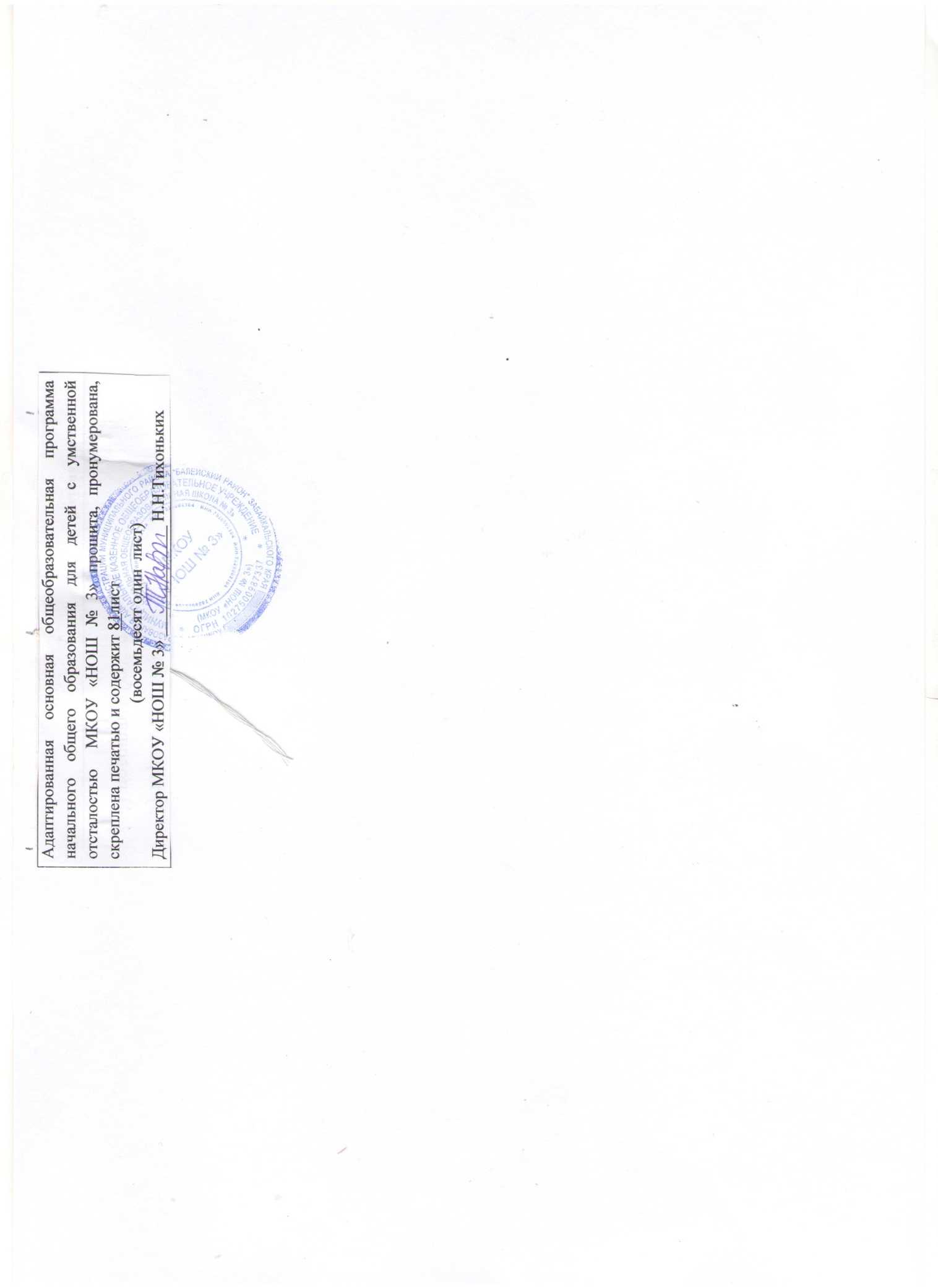 Перечень базовых  учебных действияДинамика / баллыДинамика / баллыДинамика / баллыДинамика / баллыДинамика / баллыПеречень базовых  учебных действия1 кл1 кл2 кл3 кл4 клЛичностные учебные действияЛичностные учебные действияЛичностные учебные действияЛичностные учебные действияЛичностные учебные действияЛичностные учебные действияосознание себя как ученика, заинтересованного посещением школы, обучением, занятиями, как члена семьи, одноклассника, другаосознание себя как ученика, заинтересованного посещением школы, обучением, занятиями, как члена семьи, одноклассника, другаспособность к осмыслению социального окружения, своего места в нем, принятие соответствующих возрасту ценностей и социальных ролейспособность к осмыслению социального окружения, своего места в нем, принятие соответствующих возрасту ценностей и социальных ролейположительное отношение к окружающей действительности, готовность к организации взаимодействия с ней и эстетическому ее восприятию; положительное отношение к окружающей действительности, готовность к организации взаимодействия с ней и эстетическому ее восприятию; целостный, социально ориентированный взгляд на мир в единстве его природной и социальной частейцелостный, социально ориентированный взгляд на мир в единстве его природной и социальной частейсамостоятельность в выполнении учебных заданий, поручений, договоренностейпонимание личной ответственности за свои поступки на основе представлений об этических нормах и правилах поведения в современном обществеготовность к безопасному и бережному поведению в природе и обществеготовность к безопасному и бережному поведению в природе и обществевступать в контакт и работать в коллективе (учитель – ученик, ученик – ученик, ученик – класс, учитель-класс)использовать принятые ритуалы социального взаимодействия с одноклассниками и учителемобращаться за помощью и принимать помощьслушать и понимать инструкцию к учебному заданию в разных видах деятельности и бытусотрудничать со взрослыми и сверстниками в разных социальных ситуацияхдоброжелательно относиться, сопереживать, конструктивно взаимодействовать с людьмидоброжелательно относиться, сопереживать, конструктивно взаимодействовать с людьмидоговариваться и изменять свое поведение с учетом поведения других участников спорной ситуацииРегулятивные учебные действияРегулятивные учебные действияРегулятивные учебные действияРегулятивные учебные действияРегулятивные учебные действияРегулятивные учебные действиявходить и выходить из учебного помещения со звонкомориентироваться в пространстве класса (зала, учебного помещения)пользоваться учебной мебельюадекватно использовать ритуалы школьного поведения (поднимать руку, вставать и выходить из-за парты и т. д.)работать с учебными принадлежностями (инструментами, спортивным инвентарем) и организовывать рабочее местопринимать цели и произвольно включаться в деятельность, следовать предложенному плану и работать в общем темпеактивно участвовать в деятельности, контролировать и оценивать свои действия и действия одноклассниковсоотносить свои действия и их результаты с заданными образцами, принимать оценку деятельности, оценивать ее с учетом предложенных критериев, корректировать свою деятельность с учетом выявленных недочетовпередвигаться по школе, находить свой класс, другие необходимые помещенияПознавательные (предметные) учебные действияПознавательные (предметные) учебные действияПознавательные (предметные) учебные действияПознавательные (предметные) учебные действияПознавательные (предметные) учебные действияПознавательные (предметные) учебные действиявыделять существенные, общие и отличительные свойства предметовустанавливать видо-родовые отношения предметовделать простейшие обобщения, сравнивать, классифицировать на наглядном материалепользоваться знаками, символами, предметами-заместителямичитатьписатьвыполнять арифметические действиянаблюдать; работать с информацией (понимать изображение, текст, устное высказывание, элементарное схематическое изображение, таблицу, предъявленные на бумажных и электронных и других носителях).№ п/пЭтапы занятияЦели, задачи и содержание этапов1Водная часть, приветствиеПомогает сформировать ритуал, позволяющий детям легко и свободно включиться в работу на занятии. Настроить группу на совместную работу, установить эмоциональный контакт между всеми участниками. Основные процедуры работы – приветствия, игры с именами, разминки.Цель: создание положительного эмоционального фона, формирование сплочения, обучение нормам межличностных  коммуникаций, переключение внимания, создание позитивного настроя на работу.2Рабочая часть. Знакомство с чувствами и эмоциями Цель: Развитие способности самопознания ребёнка, осознания своих характерных особенностей и предпочтений; умения понимать как свои эмоции, так и эмоциональное состояние другого человека.3Прочтение новой сказки (истории) или знакомство с репродукциями картин, с изображением изучаемых эмоций; выполнение креативного заданияЗачитывается новая сказка или история. Дети отвечают на вопросы и выполняют креативное задание. Отрабатывают новые навыки с помощью тематических игр и упражнений.Цель: получение новой информации, опыта для развития когнитивных, эмоционально волевых, и двигательных  процессов, а также социально-коммуникативных навыков поведения. 4«Что я узнал нового?»Подведение итогов, обобщение полученного на занятии опыта. Обучение навыкам анализа.Цель: обучение навыкам принятия и своей деятельности.5Прощание (ритуал прощания остаётся неизменным)Формирование ритуала, позволяет детям легко и свободно переключаться по окончании определённого вида деятельности.Цель: обучение навыкам переключения внимания, структурирования и организации своей деятельности; развитие сплочённости и положительного самоотношения и принятия других людей.  №  п/пТема занятияЦели и задачи занятийКол-вочасов.Первичная диагностика уровня развития эмоционального ителлекта (Нгуен М.А.)Методики: «дорисовывай: мир вещей – мир людей – мир эмоций», «Три желания», «Что – почему – как»Цели: выявить эмоциональную ориентацию ребёнка на мир вещей  или мир людей, выявить эмоциональную ориентацию ребёнка на себя или на других людейвыявить степень готовности ребёнка учитывать эмоциональное состояние другого человека, сопереживать, заботиться о нём.11,2Вводное занятиеЗнакомство детей друг с другом, психологом.Развитие воображения, творческого и абстрактного мышления. Развитие мелкой моторики и координации движений. Создание положительного эмоционального фона, повышение уверенности в себе. Развитие чувства единства, сплочённости. Развитие норм межличностных коммуникаций. Общее знакомство с цветом и чувствами.23Общее знакомство с эмоциями.Общее знакомство с эмоциями. Гармонизация эмоционального состояния. Развитие творческого воображеня. Тренировка графических уменийю Совершенствование механизмов саморегуляции.14-9РадостьЗнакомсво с эмоцией – радость. Гармонизация эмоционального состояния. Развитие творческого воображения. Совершенствование механизмов саморегуляции. Тренировка умения различать чувство радость. Развитие мелкой моторики и координации движений. Формирование сплочённости, эмпатии, повышение уверенности в себе. 610-14СтрахЗнакомство с эмоцией – страх. Изучение выражения эмоционального состояния в мимике. Обучение детей находить конструктивный выход из ситуации. Развитие творческого воображения. Совершенсьвование механизмов саморегуляции. Наблюдение за своими телесными ощущениями. Развитие произвольного улавливания неприятных ощущений (дрожь, холод). Развитие творческого воображения. Развитие способности понимать эмоциональное состояние другого человека, выраженного в музыкальном произведении. Научит детей находить конструктивный выход из ситуации. 515-19Злость Общее знакомство с чувством «злость», тренировка умения различать это чувство, развитие мелкой моторики, координации движений, формирование таких качеств, как эмпатия, доверие к людям, обучение детей приемлемым способам выражения гнева, управления своим гневом, снятия вербальной агрессии, создание положительного эмоционального фона, формирование сплочённости, повышение уверенности в себе.520-24УдивлениеСоздание положительного эмоционального фона. Знакомство с чувством  «удивление», тренировка умения различать это чувство, развитие мелкой моторики и координации движений, формирование сплочённости, эмпатии, повышение уверенности в себе, развитие творческого и пространственного мышления, тренировка равновесия, тренировка способности быстро реагировать на устную инструкцию, развитие способности работать в группе , выполняя общее дело. 525-28Грусть, печальСоздание положительного эмоционального фона. Знакомство с чувством  «грусть», тренировка умения выражать это чувство мимикой, различать чувство. Развитие  способности понимать эмоциональное состояние другого человека, выраженного в музыкальном произведении, совершенствовать механизм саморегуляции, релаксация, снятие повышенной тревожности, обучение навыкам расслабленного дыхания и концентрации внимания. Развитие творческого воображения. Совершенствование навыков межличностного взаимодействия. 429-32СпокойствиеСоздание положительного эмоционального фона. Знакомство с чувством  «спокойствие», тренировка умения выражать это чувство мимикой и телесно,  различать чувство. Развитие  способности понимать эмоциональное состояние другого человека,  совершенствовать механизм саморегуляции. Совершенствование навыков межличностного взаимодействия. Развитие концентрации внимания. Развитие контроля над импульсивностью и агрессивностью в поведении. Закрепление знаний о ранее изученных чувствах. 433-35Поступок и ответственностьСоздание положительного эмоционального фона. Знакомство с чувством  «ответственность», и понятием поступок. Развитие концентрации внимания, слухового внимания. Закрепление знаний о ранее изученных чувствах. Обучение нормам межличностных коммуникаций. Развитие доверия.336-38Стыд, винаСоздание положительного эмоционального фона. Знакомство с чувством  «вина, стыд». Развитие умения различать данные чувства по их проявлениям – мимике, жестам, движениям. Обучение нормам межличностных коммуникаций. Обучение навыкам саморегуляции. 339-40ИнтересСоздание положительного эмоционального фона. Знакомство с чувством  «интерес». Развитие умения различать данные чувства по их проявлениям – мимике, жестам, движениям. Обучение нормам межличностных коммуникаций. Обучение навыкам саморегуляции. Развитие эксперссии, пантомимики и воображения.241-42ЖадностьСоздание положительного эмоционального фона. Знакомство с чувством  «жадность», актуализация жадности, коррекция жадности, обучение нормам межличностных коммуникаций, развитие воображения, самосознания.243-46ДружбаСоздание положительного эмоционального фона. Знакомство с чувством  «дружба», обучение нормам межличностных коммуникаций, формирование доверия, сплочённости.447СамодовольствоСоздание положительного эмоционального фона. Знакомство с чувством  «самодовольство». Формирование способности осознавать и понимать собственное эмоциональное состояние. Обучение нормам межличностных коммуникаций. 148-49ОтвращениеСоздание положительного эмоционального фона. Знакомство с чувством  «отвращение». Формирование способности осознавать и понимать собственное эмоциональное состояние. Обучение нормам межличностных коммуникаций.250-52Сочувствие, состраданиеСоздание положительного эмоционального фона. Знакомство с чувством  «сочувствие, сострадание». Формирование способности осознавать и понимать собственное эмоциональное состояние. Обучение нормам межличностных коммуникаций.  Развитие чувства эмпатии к окружающему, умения сочувствовать всему живому.353-57ЛюбовьСоздание положительного эмоционального фона. Знакомство с чувством  «любовь». Формирование способности осознавать и понимать собственное эмоциональное состояние. Обучение нормам межличностных коммуникаций. Развитие чувства эмпатии к окружающему, умения сочувствовать всему живому.558-59БлагодарностьСоздание положительного эмоционального фона. Знакомство с чувством  «благодарность». Формирование способности осознавать и понимать собственное эмоциональное состояние. Развитие чувства эмпатии к окружающему, умения сочувствовать всему живому. Обучение нормам межличностных коммуникаций.260-61УважениеСоздание положительного эмоционального фона. Знакомство с чувством  «уважение». Формирование способности осознавать и понимать собственное эмоциональное состояние. Обучение нормам межличностных коммуникаций. 262Гордость и высокомениеСоздание положительного эмоционального фона. Знакомство с чувствами  «гордость и высокомерие». Формирование способности осознавать и понимать собственное эмоциональное состояние. Обучение нормам межличностных коммуникаций.163-64НежностьСоздание положительного эмоционального фона. Знакомство с чувством  «нежность». Развитие умения находить это чувство в окружающем. Формирование способности осознавать и понимать собственное эмоциональное состояние. Обучение нормам межличностных коммуникаций. 265-69ДобротаСоздание положительного эмоционального фона. Знакомство с чувством  «доброта». Развитие умения находить это чувство в окружающем. Формирование способности осознавать и понимать собственное эмоциональное состояние. Обучение нормам межличностных коммуникаций.570-73УверенностьСоздание положительного эмоционального фона. Знакомство с чувством  «уверенность». Развитие умения находить это чувство в окружающем. Формирование способности осознавать и понимать собственное эмоциональное состояние. Развитие чувства собственной ценности и уверенности в себе. Обучение нормам межличностных коммуникаций.474-75СчастьеСоздание положительного эмоционального фона. Знакомство с чувством  «счастье». Развитие умения находить это чувство в окружающем. Формирование способности осознавать и понимать собственное эмоциональное состояние. Обучение нормам межличностных коммуникаций.2Итоговая диагностика уровня развития эмоционального ителлекта (Нгуен М.А.)Методики: «дорисовывай: мир вещей – мир людей – мир эмоций», «Три желания», «Что – почему – как»Цели: выявить эмоциональную ориентацию ребёнка на мир вещей  или мир людей, выявить эмоциональную ориентацию ребёнка на себя или на других людейвыявить степень готовности ребёнка учитывать эмоциональное состояние другого человека, сопереживать, заботиться о нём.1                                                                                                       Общее количество часов:       77                                                                                                       Общее количество часов:       77                                                                                                       Общее количество часов:       77                                                                                                       Общее количество часов:       77Предметные областиУчебные предметыКоличество часов по классамКоличество часов по классамКоличество часов по классамКоличество часов по классам1234Обязательная частьОбязательная частьОбязательная частьОбязательная частьОбязательная частьОбязательная частьОбязательная часть Язык и речевая практикаРусский язык Чтение Речевая практика3323423                         423                         42 МатематикаМатематика3444 ЕстествознаниеМир природы и человека2111 ИскусствоМузыкаИзобразительное искусство21111111 Физическая культураФизическая культура3333 ТехнологияРучной труд2111Итого21202020Часть, формируемая участниками образовательных отношенийЧасть, формируемая участниками образовательных отношений-333Русский язык Математика212121ИтогоИтого21232323Коррекционно-развивающая областьКоррекционно-развивающие занятия6666Внеурочная деятельностьЭкскурсии, КТД, внеклассные мероприятия, конкурсы, викторины, праздники4444№/пСпециалистыФункцииКоличество специалистов в начальной школе1.социальный педагогНа основе анализа социальной и педагогической ситуации прогнозирует процесс воспитания и развития личности школьника, оказывает помощь в саморазвитии и самовоспитании его личности, определяет перспективы развития обучающегося в процессе социализации12.педагог-организаторОтвечает за организацию внеучебных видов  деятельности  младших  школьников во внеурочное время13.педагог-библиотекарьОбеспечивает интеллектуальный и физический  доступ к информации, участвует в процессе воспитания культурного и гражданского самосознания, содействует формированию информационной компетентности уч-ся путем  обучения поиску, анализу, оценке и обработке  информации14.Педагог дополнительного образованияОбеспечивает реализацию  вариативной части АООП НОО55.Административный персоналОбеспечивает для специалистов ОУ условия для эффективной работы, осуществляет контроль и текущую организационную работу26.Медицинский персоналОбеспечивает первую медицинскую помощь и диагностику, функционирование автоматизированной информационной системы мониторинга здоровья  учащихся и выработку рекомендаций по сохранению и укреплению здоровья, организует диспансеризацию и вакцинацию школьников17.Педагог-психолог Помощь педагогу в выявлении условий, необходимых для развития ребенка в соответствии с его возрастными и индивидуальными особенностями, проводит коррекционную работу в соответствии с рекомендациями ПМПК.     1Класс Программа   Учебники1Программы подготовительного и 1-4 классов коррекционных образовательных учреждений VIII вида / под ред. В.В. Воронковой. – М.: Просвещение, 2000. – 192 с.В.В. Воронкова. Букварь. Изд-во «Прсвещение». 2016 г.Е.Д. Худенко. Развитие речи. Изд-во «Аркти». 2016 г.С.В. Комарова. Устная речь.  Изд-во «Просвещение» 2016 г.Т.В. Алышева. Математика в 2-х ч. (учебник + рабочая тетрадь) 2016 г.С.В. Кудрина. Окружающий мир, Изд-во «Просвещение». 2016 г.2Программы подготовительного и 1-4 классов коррекционных образовательных учреждений VIII вида / под ред. В.В. Воронковой. – М.: Просвещение, 2000. – 192 с.С.В. Комарова. Устная речь.  Изд-во «Просвещение» 2016 г.А.А. Хилько. Математика. Изд-во «Просвещение». 2009 г.Т.В. Алышева. Математика в 2-х ч. (учебник + рабочая тетрадь) 2016 г.В.В. Воронкова. Чтение. Изд-во «Владос». 2009 г.В.В. Воронкова. Русский язык 2009С.Ю. Ильина . Чтение . 2007гС.Ю. Ильина . Книга для чтения . 2007г3Программы подготовительного и 1-4 классов коррекционных образовательных учреждений VIII вида / под ред. В.В. Воронковой. – М.: Просвещение, 2000. – 192 с. А.К. Аксенова. Русский язык. Изд-во «Просвещение». 2009 г.В.В. Эк. Математика. Изд-во «Просвещение». 2007г.С.Ю. Ильина . Чтение. 2007 г.З.Н. Смиронова.  Чтение. Изд-во «Просвещение». 2007 г.4Программы подготовительного и 1-4 классов коррекционных образовательных учреждений VIII вида / под ред. В.В. Воронковой. – М.: Просвещение, 2000. – 192 с.А.К. Аксенова. Русский язык. Изд-во «Просвещение». 2007 г.З.Н. Смиронова.  Чтение. Изд-во «Просвещение». 2007 г.М.Н. Перова. Математика. Изд-во «Просвещение». 2007 г.В.В. Воронкова. Чтение. Изд-во «Владос», 2007 г.С.Ю. Ильина . Чтение. 2009 г.